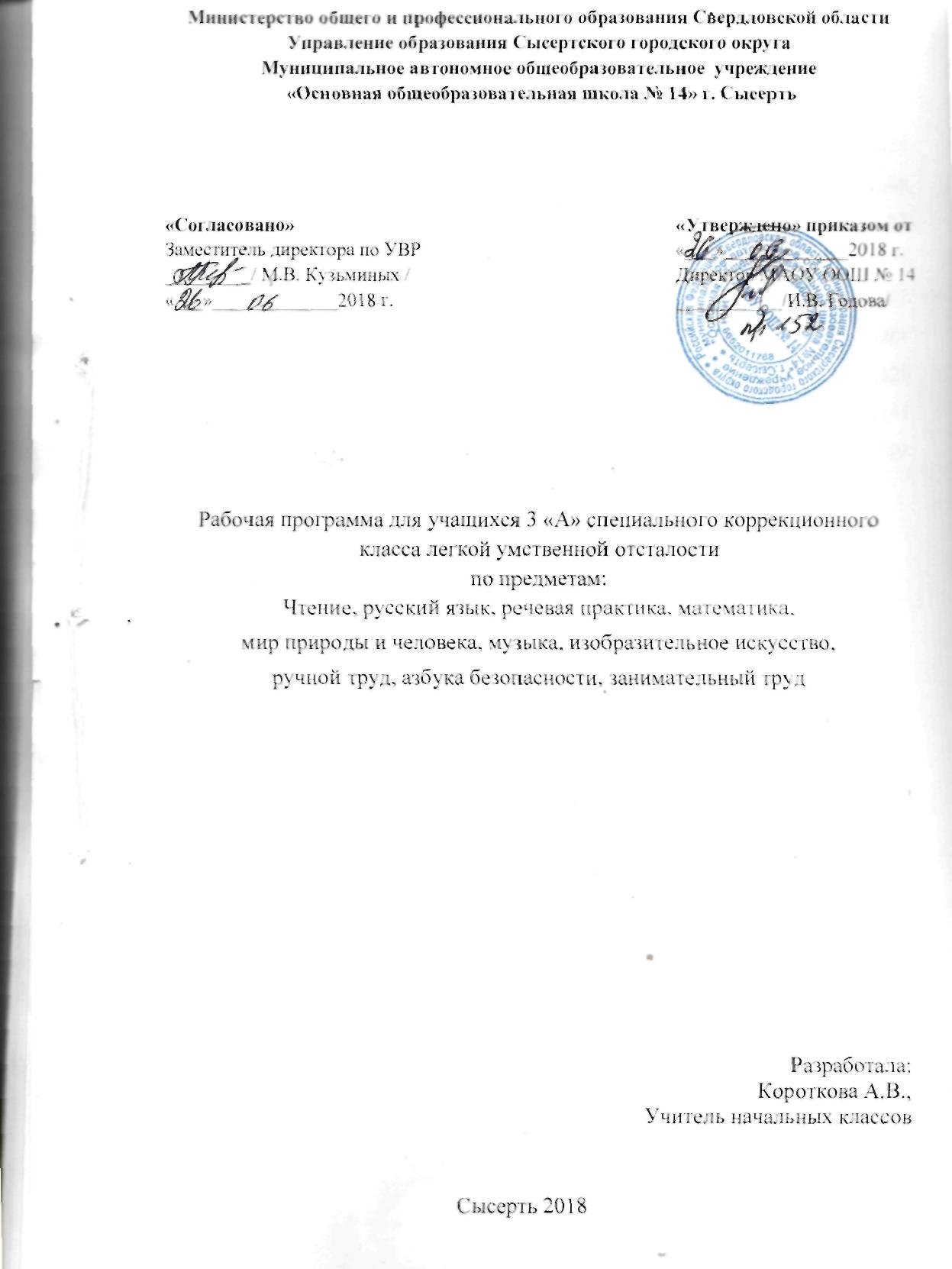 СодержаниеХарактеристика класса………………………………………………………….3Чтение ……………………………………………………………………...........4Русский язык ……………………………………………………………………29Речевая практика………………………………………………………………..48Математика……………………………………………………………………...57Мир природы и человека……………………………………………………….76Музыка…………………………………………………………………………..87Изобразительное искусство…………………………………………………....98Ручной труд…………………………………………………………………….120Азбука безопасности…………………………………………………………..141Занимательный труд…………………………………………………………..149Характеристика классаВ 3 «А» классе обучаются 2 девочки и 2 мальчика по адаптированной основной общеобразовательной программе образования обучающихся с умственной отсталостью (интеллектуальными нарушениями) ФГОС 2018 - 2019 учебный год.Учебный материал во 2 классе усвоен частично. Ребята понимают в основном обиходную речь, словарь беден, не могут грамотно строить предложения, но часто стараются использовать в разговоре вежливые и культурные слова. Наблюдения поверхностные, не вникают в суть вещей, делают частичные обобщения, но не способны без помощи взрослого правильно и отчетливо воспринимать наблюдаемые предметы и явления, делать выводы, обобщать. Внимание чаще рассеянно. Память развита слабо. Не в полной мере выполняют мыслительные операции сравнения, синтеза, анализа, обобщения и классификации. Требуется постоянная внешняя стимуляция.В процессе обучения девочки научились читать по слогам слова, предложения, некоторые читают короткие тексты. Чтение осознанное, но не у всех, на вопросы по содержанию отвечают с трудом. Один учащийся в процессе обучения выучил буквы, читает с трудом, в основном с помощью учителя, затруднения в соединении согласных звуков с гласными. Еще один ученик читать не умеет, в процессе обучения изучает буквы.Учащиеся усвоили рукописное начертание прописных букв, списывают слова, состоящие из трех-четырех слогов, писать под диктовку способны не все, часто допускают ошибки. Знают наизусть несколько стихотворений, разученных с голоса учителя, а также неоднократным собственным повторением.По математике овладели счетом в пределах 20, могут считать  в прямом и обратном порядке. Названия и обозначения чисел от 1 до 20 знают хорошо. Выполнять сложение и вычитание могут в основном с помощью наглядного материала (лента чисел, счетные палочки). У многих нарушена пространственная ориентировка (слева, справа) и временные представления (год, месяц, неделя, сутки, час).Хорошо развиты коммуникативные навыки при обсуждении тем устных предметов. Класс дружный, общение товарищеское; часто выступают на школьных и районных мероприятиях.Чтение3 классПояснительная запискаРабочая программа составлена на основании специального Федерального государственного образовательного стандарта для умственно отсталых детей и адаптированной основной общеобразовательной программы образования обучающихся  с умственной отсталостью (интеллектуальными нарушениями) (Вариант 1) 2018-2019 учебный год. А также программы «Чтение», автор А.К. Аксёнова, С.В. Комарова, Э.В. Якубовская, опубликованной в сборнике «Программы  специальных (коррекционных) образовательных учреждений VIII вида 0-4 классы», под ред. И.М. Бгажноковой - Москва «Просвещение», 2011 годВ младших классах изучение всех предметов, входящих в структуру русского языка, призвано решить следующие задачи:― Развитие коммуникативно-речевых навыков;― Овладение различными доступными средствами устной и письменной коммуникации для решения практико-ориентированных задач;― Коррекция недостатков речевой и мыслительной деятельности;― Формирование основ навыка полноценного чтения художественных текстов доступных для понимания по структуре и содержанию;― Развитие навыков устной коммуникации;― Формирование положительных нравственных качеств и свойств личности.Планируемые результаты:В структуре планируемых результатов ведущее место принадлежит личностным результатам, поскольку именно они обеспечивают овладение комплексом социальных (жизненных) компетенций, необходимых для достижения основной цели современного образования — введения обучающихся с умственной отсталостью в культуру, овладение ими социо-культурным опытом. Личностные результатыПроявление эмоционального отклика на произведения литературы;Способность давать элементарную нравственную оценку своим и чужим поступкам;Способность поддерживать коммуникацию со взрослыми и сверстниками;Способность обращаться за помощью;Владение разнообразными средствами коммуникации;Элементарные представления о смысле некоторых нравственных понятий (правда, ложь, добро, трудолюбие и др.), отраженных в литературных произведениях;Уважительное и бережное отношение к людям труда и результатам их деятельности.осознание себя как гражданина России; овладение начальными навыками адаптации в динамично изменяющемся и развивающемся мире;способность к осмыслению социального окружения, своего места в нем, принятие соответствующих возрасту ценностей и социальных ролей;принятие и освоение социальной роли обучающегося, проявление социально значимых мотивов учебной деятельности; сформированность навыков сотрудничества с взрослыми и сверстниками в разных социальных ситуациях;воспитание эстетических потребностей, ценностей и чувств; развитие этических чувств, проявление доброжелательности, эмоционально-нравственной отзывчивости и взаимопомощи, проявление сопереживания к чувствам других людей; сформированность установки на безопасный, здоровый образ жизни, наличие мотивации к творческому труду, работе на результат, бережному отношению к материальным и духовным ценностям;    Предметные результаты имеют два уровня овладения: минимальный и достаточный. Предметные результаты освоения АООП с учетом специфики содержания образовательных областей, включающих в себя конкретные учебные предметы, должны отражать:1) осознанное, правильное, плавное чтение вслух целыми словами с использованием некоторых средств устной выразительности речи;2) участие в обсуждении прочитанных произведений; умение высказывать отношение к поступкам героев, оценивать поступки героев и мотивы поступков с учетом принятых в обществе норм и правил;3) представления о мире, человеке, обществе и социальных нормах, принятых в нем;4) выбор с помощью взрослого интересующей литературы.Достаточный уровень освоения предметных результатов не является обязательным для всех обучающихся. Минимальный уровень является обязательным для всех обучающихся с умственной отсталостью.Минимальный и достаточный уровни усвоения предметных результатов по учебному предмету «Чтение» на конец обучения в 3 классе:Состав базовых учебных действий обучающихся:Базовые учебные действия, формируемые у младших школьников, обеспечивают, с одной стороны, успешное начало школьного обучения и осознанное отношение к обучению, с другой — составляют основу формирования в старших классах более сложных действий, которые содействуют дальнейшему становлению ученика как субъекта осознанной активной учебной деятельности на доступном для него уровне.Основные виды работыВ этом направлении являются беседы; заучивание с голоса учителя коротких стихотворений, загадок, скороговорок; небольшие инсценировки. Совершенствованию произносительной стороны речи способствуют артикуляционные упражнения для губ, языка, нёба, щек и т. д. Дети, у которых обнаруживается грубое нарушение произношения, с первых дней обучения в школе занимаются с логопедом. Они учатся составлять предложения по заданиям и вопросам учителя, с использованием рисунков, по предложенной теме; делить предложения на слова, слова на слоги; выделять отдельные звуки в начале слова.Развитие зрительного восприятия и пространственной ориентировки в большей степени направлено на подготовку к осознанию образа буквы, ее пространственного расположения, к сочетанию с другими буквами. Эта работа способствует предупреждению неточного восприятия напечатанных или написанных слов.Второклассники учатся различать геометрические фигуры по цвету, размеру, составлять комбинации из полосок, геометрических фигур, располагать их в определенной последовательности и заданном направлении (слева направо, сверху вниз). Упражнения выполняются по предложенному учителем образцу, по памяти, по словесной инструкции.Содержание учебного предметаОбучение чтению в 3 классе включает в себя послебукварный период обучения грамоте и систематический курс чтения. Значимость такого подхода обусловлена необходимостью:Закрепления навыка плавного послогового чтения раннее усвоенных слоговых структур, в частности со стечением двух согласных и с разделительными Ь и Ъ;Закрепления навыка плавного чтения слов с усвоенными слогами;Совершенствования звуко - слогового анализа слов;Развития четкости произношения и усвоения основ выразительности речи.Содержание уроков по чтению представлено в программе следующими разделами: «Содержание чтения (круг чтения)»; «Примерная тематика произведения»; «Жанровое разнообразие»; «Навык чтения»; «Работы над текстом».Содержание чтения (круг чтения)Произведения устного народного творчества (пословица, скороговорка, загадка, потешка, закличка, песня, сказка). Небольшие рассказы и стихотворения русских и зарубежных писателей о природе родного края, о жизни детей и взрослых, о труде, о народных праздниках, о нравственных и этических нормах поведения. Статьи занимательного характера об интересном и необычном в окружающем мире, о культуре поведения, об искусстве, историческом прошлом и др.Примерная тематика произведенийПроизведения о Родине, родной природе, об отношениях человека к природе, к животным, труду, друг к другу; о жизни детей, их дружбе и товариществе; произведения о добре и зле.Жанровое разнообразиеСказки, рассказы, стихотворения, басни, пословицы, поговорки, загадки, считалки, потешки.Навык чтенияОсознанное правильное плавное чтение целыми с переходом на чтение целыми словами вслух и про себя. Формирование умения самоконтроля и самооценки. Формирование навыков выразительного чтения (соблюдение пауз на знаках препинания, выбор соответствующего тона голоса, чтение по ролям и драматизация разнообразных диалогов).Правильность чтения. Чтение простых слов без искажения их звукового состава и с правильной постановкой ударения. Чтение многосложных слов и слов со стечением согласных без искажения их звукового состава и правильной постановкой ударения после предварительной отработки. Беглость чтения. Переход к чтению целыми словами. Послоговое чтение слова, трудных по семантике и словогой структуре, после предварительной обработки. Переход с орфографического на орфоэпическое чтение односложных и двусложных слов. Чтение текстов молча с выполнением заданий учителя после предварительного анализа текста и прочтения его вслух. Осознанность чтения. Ответы на вопросы по содержанию прочитанного текста. Выборочное чтения для ответа на вопрос или соотнесения прочитанного текста с иллюстрацией. Нахождение в тексте информации по заданию учителя или по заданию, представленному в учебнике. Объяснение поступков действующих лиц и их элементарная оценка с опорой на вопросы учителя, личный опыт. Выявление основной мысли прочитанного текста в процессе коллективной работы с помощью наводящих вопросов учителя. Толкование смысла пословиц с опорой на прочитанные произведения или личный опыт. Сравнение произведений, одинаковых по теме, поступкам героев, идее произведения с опорой на вопросы учителя.Выразительность чтения. Чтение с интонацией и пузами, соответствующими знаками препинания в предложении. Чтение с интонацией, соответствующей характеру героя, после предварительной подготовки. Выразительное чтение по ролям небольших отрывков после предварительной  подготовки. Выразительное чтение стихотворений наизусть с порой на образец чтения, показанный учителем.Работа с текстом.Понимание слов и выражений, употребляемых в тексте. Различение простейших случаев многозначности и сравнений. Деление текста на части, составление простейшего плана и определение основной мысли произведения под руководством учителя. Составление картинного плана. Пересказ текста или чтения текста по плану и опорным словом. Объяснение значения слова с опорой на наглядный материал после предварительного разбора. Нахождение в тексте незнакомых слов и обращение за разъяснениями к учителю или одноклассниками. Установление последовательности событий или поступков, описанных в произведении. Сравнение поведения в схожих ситуациях персонажей разных произведений. Элементарная оценка поступков героев и их характеров. Обмен впечатлениями, элементарными суждениями по содержанию прочитанного произведения. Пересказ текста по частям близко к тексту с опорой на картинный план или без него. Нахождение в тексте произведения слов и выражений, характеризующих героев, и использование их в пересказе. Восстановление содержания прочитанного произведения по опорным словам и иллюстрации. Ориентировка в книге по оглавлению.Место в учебном планеТематическое планированиеКалендарно-тематическое планирование 3 класс (136 часов)Русский язык 3 классПояснительная запискаРабочая программа составлена на основании специального Федерального государственного образовательного стандарта для умственно отсталых детей и адаптированной основной общеобразовательной программы образования обучающихся  с умственной отсталостью (интеллектуальными нарушениями) (Вариант 1) 2018-2019 учебный год. А также на основе учебника русского языка 3 класса для общеобразовательных организаций, реализующих адаптированные основные общеобразовательные программы / Э. В. Якубовская. – Москва, Просвещение, 2017.Обучение русскому языку в I–IV классах предусматривает включение в  учебную программу следующих разделов: «Подготовка к усвоению грамоты», «Обучение грамоте», «Практические грамматические упражнения и развитие речи», «Чтение и развитие речи», «Речевая практика».Изучение всех предметов, входящих в структуру русского языка,  решает следующие задачи:― Уточнение и обогащение представлений об окружающей действительности и овладение на этой основе языковыми средствами (слово, предложение, словосочетание);― Формирование первоначальных «дограмматических» понятий и развитие коммуникативно-речевых навыков;― Овладение различными доступными средствами устной и письменной коммуникации для решения практико-ориентированных задач;― Коррекция недостатков речевой и мыслительной деятельности;― Формирование основ навыка полноценного чтения художественных текстов доступных для понимания по структуре и содержанию;― Развитие навыков устной коммуникации;― Формирование положительных нравственных качеств и свойств личности.      Общая характеристика учебного предмета.Умственно отсталые дети в большинстве случаев начинают говорить значительно позже, чем их нормально развивающиеся сверстники; период их дошкольной речевой практики более короткий. Процесс овладения речью у детей этой категории существенно затруднен вследствие неполноценности их психического развития. В результате к началу школьного обучения они не достигают такого уровня речевого развития, который обеспечивал бы успешное освоение знаний и навыков в области языка. Курс обучения русскому языку нацелен на решение следующих образовательных, воспитательных и коррекционных задач:формирование у учащихся интереса к языку и первоначальные языковые обобщения;совершенствование устной речи учащихся на уровне всех языковых единиц: закрепление правильного произношения звуков, работа над словообразованием и словоизменением, уточнение и обогащениесловаря, отработка разных по структуре предложений, развитие связной устной речи;обучение аккуратному и грамотному письму с применением изученных орфографических правил;развитие умения пользоваться речью, подбирая для этого необходимый словарь, соблюдая правильность построения предложений;знакомство детей со связной письменной речью как видом общения и формирование у них первоначальных умений в письменных высказываниях;осуществление нравственного, эстетического и экологического воспитания школьников.Исходя из разного по своим возможностям состава учащихся младших классов, в данном разделе программы по русскому языку предусмотрено три уровня требований к знаниям и умениям школьников (в зависимости от успешности овладения ими учебным материалом).Первый уровень - базовый - предполагает реализацию требований к ученику в объёме программного материала.Второй уровень скорректирован по отношению к базовому уровню в сторону уменьшения объёма материала и его содержательного потенциала (с систематическим использованием образцов выполнения работы, опорных схем, опосредованных подсказок). Работа проводится в рамках актуального словаря.Третий уровень ограничен умением аккуратно и правильно списывать с рукописного и печатного текстов. Он обращён к ученикам с более выраженными или осложнёнными интеллектуальными нарушениями.Программа включает следующие разделы: «Звуки и буквы», «Слово», «Предложение», «Письмо и чистописание», «Связная письменная речь».Планируемые результаты  Программа обеспечивает достижение выпускниками начальной школы определенных личностных, метапредметных и предметных результатов.Личностные результаты1. Овладение начальными навыками адаптации в динамично изменяющемся и развивающемся мире.2. Принятие и освоение социальной роли обучающегося, развитие мотивов учебной деятельности и формирование личностного смысла учения.3. Развитие самостоятельности и личной ответственности за свои поступки, в том числе в информационной деятельности, на основе представлений о нравственных нормах, социальной справедливости и свободе.4.Развитие этических чувств, доброжелательности и эмоционально-нравственной отзывчивости, понимания и сопереживания чувствам других людей.5.Развитие навыков сотрудничества со взрослыми и сверстниками в различных социальных ситуациях, умения не создавать конфликтов и находить выходы из спорных ситуаций.Предметные результаты1. Сформированность позитивного отношения к правильной устной и письменной речи как показателям общей культуры и гражданской позиции человека.2. Осознание безошибочного письма как одного из проявлений собственного уровня культуры, применение орфографических правил и правил постановки знаков препинания при записи собственных и предложенных текстов. 3. Формирование умения составлять и распространять предложения, устанавливать связи между словами по вопросам.4. Формирование умений анализировать слова по звуковому составу (выделять и дифференцировать звуки, устанавливать последовательность звуков в слове).5. Овладение умением списывать рукописный и печатный текст целыми словами и словосочетаниями; писать под диктовку предложения и тексты (30—35 слов).Планируемые личностные результаты освоения учебного предмета по итогам обучения3 класспроявлять устойчивое внимание к слову как к объекту изучения и использования в речи;активное проявлять желание придумывать разные предложения с данным словом, распространять предложения, используя приём «постепенного ступенчатого распространения предложения с помощью картинки, вопроса, условного изображения»;проявлять интерес к речевому материалу дидактических игр, желание оказывать помощь товарищу в ходе игры;уметь работать у доски в паре, не мешая напарнику делать запись на доске и не отвлекаясь от выполнения собственного задания;принимать активное участие в выборе игровых упражнений, данных в «Рабочих тетрадях»,стремиться расшифровать словарную головоломку;понимать важность овладения грамотным письмом;соблюдать формы записи простейшего диалога, правильное интонирование предложения-вопроса и предложения-ответа;уметь объяснить, чем понравился герой записанного рассказа;уметь оценить проделанную на уроке работу (Какое задание было самым интересным? Что в нём понравилось? Какое задание оказалось трудным? Как удалось справиться с трудностями? Кто помог?).Минимальный и достаточный уровни усвоения предметных результатов по учебному предмету «Русский язык» на конец обучения в 3 классе.Состав базовых учебных действий обучающихся:Базовые учебные действия, формируемые у младших школьников, обеспечивают, с одной стороны, успешное начало школьного обучения и осознанное отношение к обучению, с другой — составляют основу формирования в старших классах более сложных действий, которые содействуют дальнейшему становлению ученика как субъекта осознанной активной учебной деятельности на доступном для него уровне.Содержание учебного курса «Русский язык» Обучение русскому языку детей с интеллектуальными нарушениями предполагает формирование у них коммуникативно-речевых умений, владение которыми в дальнейшем поможет выпускникам школы максимально реализоваться в самостоятельной жизни, занять адекватное положение в обществе.В 3 классе дети учатся составлять и различать предложения по интонации и овладевают пунктуационными навыками постановки точки, вопросительного и восклицательного знаков. Связная речь. Уже в 3 классе особое внимание уделяется формированию у школьников навыков связной устной и письменной речи, так как их возможности излагать свои мысли правильно, полно и последовательно весьма ограниченны. Работа по развитию фонематического слуха и правильного произношения, обогащению и уточнению словаря, обучению построению предложения создает предпосылки формирования умения высказываться в устной и письменной форме.В 3 классе проводятся подготовительные упражнения: ответы на последовательно поставленные вопросы, подписи под серией рисунков, работа с деформированным текстом и др.Начинают формироваться навыки связных устных и письменных высказываний: сочинений и изложений, доступных учащимся по тематике, словарю и грамматическому строю.Графические навыки. У учащихся совершенствуются графические навыки, трудности формирования которых у умственно отсталых школьников часто бывают связаны с недостаточным развитием движений мелких мышц руки и малой их координированностью. Работа эта заключается в закреплении написания строчных и прописных букв и их соединений, что предупреждает появление при письме графических ошибок, в списывании с рукописного и печатного текста.Содержание учебного курса построено с учётом особенностей познавательной деятельности детей. Концентрическое расположение материала, когда одна и та же тема изучается в течение нескольких лет, создаёт условия для постепенного наращивания сведений по теме, для постоянного повторения пройденного и отработки необходимых умений.Звуки и буквыПорядок слов в русской азбуке. Алфавит. Расположение в алфавитном порядке фамилий учеников класса. Знакомство со «Школьным орфографическим словарём».Непроверяемые гласные и согласные в слове. Наблюдение за единообразным написанием и запоминание их написания в группе слов- «родственников». Восстановление в памяти слов из словаря, изученных в предыдущих классах, нахождение их в орфографическом словаре.Звуки гласные и согласные, их различение по наличию или отсутствию преграды. Гласные и согласные буквы. Условное обозначение гласных и согласных звуков и букв в схеме.Чёткое произнесение звуков слова, написание которого не расходится с произношением, последовательное обозначение каждого звука в схеме. Запись слова в тетради по схеме.Сравнение слов, отличающихся одним словом, количеством звуков, их расположением. Наглядное объяснение значения слова.Ударение в двусложных, а затем в трёхсложных словах. Знак ударения. Выделение ударного гласного по образцу и самостоятельно. Гласные ударные и безударные. Наблюдение за одинаковым написанием ударной и безударной гласной в группе слов-«родственников». Одинаковое написание гласных в ударной и безударной позиции. Проверка безударной гласной изменением формы слова. Объяснение написания безударной гласной.Слог. Деление слов на слоги. Чёткое произнесение каждого слога. Составление слов из данных слогов. Наблюдение за количеством гласных в слове и количеством слогов. Слогообразующая роль гласных. Перенос слов.Слова со звуками [и] и [и], различение их значений. Деление данных слов на слоги. Составление схемы слов. Включение слов в предложение.Слова со звуками [л] и [р]. Дифференциация их на слух и в произношении. Различение значений слов. Звуко-буквенный анализ слов с чётким звуко-слоговым проговариванием.Звонкие и глухие согласные, их различение. Обозначение в словах звонких и глухих согласных звуков соответствующими буквами (в сильной позиции - в начале слова или перед гласными). Дифференциация слов на слух и в произношении. Различение значений слов. Условное обозначение звонких и глухих согласных звуков. Звуко-буквенный анализ слов. Чёткое звуко-слоговое проговаривание. Составление схемы. Запись слов. Несоответствие звука и буквы в словах со звонкой и глухой согласной на конце. Правописание звонких и глухих согласных на конце слова. Проверка написания путём изменения формы слова.Согласные свистящие и шипящие, дифференциация их на слух и в произношении. Обозначение их буквами. Звуко-буквенный анализ слов. Различение значений слов. Сочетание согласных с шипящими. Правописание жи - ши, ча - ща, чу - щу.Буквы е, ё, ю, я в начале слова или слога. Буквенная схема слов. Запоминание написания слов с данными буквами. Перенос части слова при письме.Согласные твёрдые и мягкие, различение их на слух и в произношении. Определение значений слов. Обозначение мягкости согласных буквами и, е, ё, ю, я, твёрдости согласных - буквами а, о, у, ы.Буква ъ для обозначения мягкости согласных на конце слова и в середине слова. Дифференциация слов с твёрдыми и мягкими согласными на конце и в середине слова. Объяснение написания орфограммы. Перенос слов с мягким знаком.Разделительный ъ перед гласными и, е, ё, ю, я. Упражнения в умении правильно произносить и записывать слова с разделительным ъ. Перенос части слова при письме.Слово Названия предметовПредмет и его название. Их различение. Называние предметов, отвечающих на вопросы что? кто? Выделение частей предмета и их названий. Постановка вопросов что? или кто? к слову и предмету. Угадывание предмета по названиям его частей. Различение сходных по назначению и по форме предметов. Их точное называние. Обозначение обобщающим словом группы видовых предметов. Вопросы что? или кто? к группе предметов и к их обобщающему названию. Группировка предметов и их названий. Называние одного предмета и нескольких одинаковых предметов, отвечающих на вопросы кто? что? Подбор слов для обозначения большого и маленького предмета. Составление пар слов с ласкательным и уменьшительным значением. Выделение названия предмета из предложения.Большая буква в именах, фамилиях и отчествах людей, кличках животных. Названия улиц, городов, сёл, деревень. Знание домашнего адреса.Названия действийДействие и его название. Различение действия и его названия. Называние действий по вопросам что делает? что делают? Подбор и группировка слов, обозначающих действия, по их назначению. Различение названий предметов и название действий по вопросам.Знакомство с новыми вопросами к названиям действий: что делал? что сделал? что будет делать? что сделает? Подбор названий действий по вопросам или по образцу. Согласование слов, обозначающих названия действий, с названиями предметов. Упражнения в составлении сочетаний слов по вопросам кто что делает? кто что делают? кто что делал? кто что делала? кто что делали? Отгадывание названия предмета по названиям действий. Подбор к названию предмета нескольких названий действий.Названия признаков предметаОпределение признака предмета по вопросам какой? какая? какое? какие? Название признаков, обозначающих цвет, форму, величину, материал и вкус предмета. Подбор слов, обозначающих ряд признаков данного предмета. Отгадывание предмета по его признакам. Выделение названий признаков из предложений, постановка к ним вопросов.Образование слов различных категорий по образцу или по вопросам. Группировка слов по категориям: названия предметов, действий и признаков. Постановка вопросов к словам в предложении. Составление словосочетаний по начальному слову и вопросу. Образование слов одной категории от другой по вопросу или образцу. Распространение предложений словами различных категорий.ПредлогиПредлог как отдельное слово. 1-я группа: в, из, на, у, с; 2-я группа: к, от, по, над, под, о; 3-я группа: до, за, про, без, из. Роль предлога в обозначении пространственного расположения предметов. Упражнения в использовании предлогов для соответствующего обозначения предмета в пространстве.Составление предложений с использованием предлога. Наблюдение за обозначением предлога в схеме и записи.Использование в словосочетаниях названий предметов в правильной форме (с ударными окончаниями) в зависимости от предлога.ПредложениеСоставление предложений по предметной или сюжетной картинке, по вопросу, по теме, по образцу. Коллективное обсуждение темы предложения (о ком или о чём мы хотим сказать).Выделение предложения из речи или из текста по заданию учителя. Графическое изображение предложения. Обозначение в схеме большой буквы в начале предложения и точки в конце. Сравнение оформления предложения в схеме и записи.Деление текста на предложения. Основные признаки предложения: законченность мысли, порядок слов в предложении, связь слов в предложении.Сравнение разрозненных слов и предложения. Подведение учащихся к пониманию того, что набор слов не есть предложение.Предложение законченное и незаконченное. Завершение начатого предложения с опорой на картинку и без неё.Распространение предложений по картинке и вопросам. Сравнение исходного и составленного предложений. Вывод о том, что нового узнали из дополненного предложения.Работа с деформированным предложением (сначала слова даны в нужной форме, затем - в начальной форме с ударными окончаниями). Наблюдение за правильным порядком слов в предложении. Установление связи слов в предложении по вопросам.Предложения, разные по интонации: повествовательные, вопросительные, восклицательные. Знаки препинания в конце предложения (точка, вопросительный и восклицательный знаки).Ответы на вопросы. Оформление ответа с ориентацией на вопрос. Вариативность ответов на один вопрос.Работа с диалогом (с постепенным увеличением количества реплик от 2 до 6). Различение вопросительной интонации в вопросе и повествовательной - в ответе. Составление диалогов из данных вопросов и ответов. Составление диалогов с дополнением ответа на вопрос собеседника. Правильная расстановка знаков препинания и точность интонирования реплик диалога при его чтении.Письмо и чистописаниеВыработка навыка правильного и аккуратного письма с дальнейшим ускорением темпа письма.Чёткое и графически правильное написание строчных и прописных букв и их соединений.Списывание с рукописного и печатного текстов сначала по слогам, затем целыми словами. Предварительное слоговое проговаривание. Зрительный взаимоконтроль и самоконтроль.Выполнение письменных упражнений в соответствии с заданием учителя или учебника после тщательного разбора задания.Запись под диктовку простых по структуре предложений, состоящих из слов, написание которых не расходится с произношением. Письмо под диктовку предложений с соблюдением изученных правил правописания.Контрольное списывание.Письмо по памяти.Словарные (картинные), предупредительные зрительные и слуховые, объяснительные, выборочные диктанты. Контрольные диктанты.Связная письменная речьПоследовательное расположение двух-трёх предложений на основе серии сюжетных картинок. Составление подписей к серии сюжетных картинок. Коллективный выбор заголовка из данных учителем. Коллективное составление рассказа по серии сюжетных картинок. Использование данных текстовых синонимов для называния действующего лица. Использование местоимений вместо существительного.Коллективное составление рассказа по сюжетной картинке и опорным словам.Различение рассказа и набора предложений. Определение того, о ком или о чём рассказ. Коллективный подбор заголовка к рассказу.Работа с деформированным текстом. Его восстановление. Коллективная запись текста после его анализа. Определение темы текста. Подбор заголовка.Изложение текста, воспринятого зрительно, по вопросам. Коллективная запись каждого предложения. Составление вопросов к тексту с опорой на вопросительные слова. Письменный пересказ текста по составленным вопросам.Место учебного предмета в учебном планеТематическое планированиеКалендарно-тематическое планирование по русскому языку 3 класс (102 ч)Речевая практика3 классПояснительная запискаПрограмма учебного курса «Речевая практика» составлена на основе Примерной адаптированной основной общеобразовательной программы образования обучающихся с лёгкой умственной отсталостью (интеллектуальными нарушениями) (вариант 1) и соответствует Федеральному государственному образовательному стандарту образования обучающихся с умственной отсталостью (интеллектуальными нарушениями).Общие задачи курса могут быть сформулированы следующим образом:способствовать совершенствованию речевого опыта обучающихся;корригировать и обогащать языковую базу устных высказываний детей;формировать выразительную сторону речи;учить строить устные связные высказывания;воспитывать культуру речевого общения.Для решения этих задач и для организации обучения общению обучающихся с интеллектуальными нарушениями в программе определены темы, на материале которых формируются коммуникативные умения школьников. Содержание программы включает четыре раздела, параллельно реализуемые в каждом классе:1. Аудирование и понимание речи.Дикция и выразительность речи.Общение и его значение в жизни.Организация речевого общения (базовые формулы речевого общения; примерные темы речевых ситуаций, алгоритм работы над речевой ситуацией).Включение в программу разделов «Аудирование и понимание речи», «Дикция и выразительность речи», «Общение и его значение в жизни» обеспечивает целенаправленную работу по развитию у школьников умений правильно воспринимать речь на слух, точно её интонировать, владеть этикетными средствами общения. Как правило, все названные умения формируются в речевых ситуациях. Вместе с тем специальная работа по отработке каждого из них должна вестись и на самостоятельных этапах урока. Такая подготовительная работа создаёт условия для более свободного пользования отработанными ранее умениями в пределах организуемой речевой ситуации, а далее и в реальных сферах общения.Большое значение для развития коммуникативных навыков учеников имеет точность произношения речи. Дети с интеллектуальными нарушениями плохо умеют слушать (слушают, но не слышат), не понимают или избирательно понимают то, что говорит собеседник, и, даже поняв отвлечённо смысл обращённой к ним речи, не всегда соотносят содержание воспринятого с жизненными реалиями. Вот почему начиная с добукварного периода (или с 1 дополнительного класса) школьники учатся воспринимать на слух инструктивные указания учителя и выполнять их. Сначала предлагается инструкция в одно звено (садитесь, поздоровайтесь), затем в неё включаются два задания (возьми лейку и полей цветы). Затем просьбы учителя становятся более сложными, включающими цепочку заданий, выполнение которых предполагает определённую логику действий ученика (убери в шкаф книги, расставь их по алфавиту).Личностные результаты, ожидаемые после 3-го года обучения по программе «Речевая практика»:- уточнение представлений о праздниках — личных и государственных, связанных с историей страны;- расширение представлений о различных социальных ролях (покупатель, пассажир, пациент и др.) — собственных и окружающих людей;- укрепление соответствующих возрасту ценностей и социальных ролей через расширение представлений о нормах этикета и правилах культурного поведения;- овладение навыками коммуникации и принятыми нормами социального взаимодействия (в рамках предметных результатов 2-го и 3-го годов обучения);- овладение социально-бытовыми навыками, используемыми в повседневной жизни (в рамках предметных результатов 2-го и 3-го годов обучения).Планируемые результаты освоения учебного предмета по итогам обучения в 3 классеПредметные результаты обученияСостав базовых учебных действий обучающихся:Базовые учебные действия, формируемые у младших школьников, обеспечивают, с одной стороны, успешное начало школьного обучения и осознанное отношение к обучению, с другой — составляют основу формирования в старших классах более сложных действий, которые содействуют дальнейшему становлению ученика как субъекта осознанной активной учебной деятельности на доступном для него уровне.Содержание учебного предмета «Речевая практика» в 3 классеСохраняя направленность на развитие коммуникативных и речевых умений обучающихся, учебники для 3 и 4 классов предлагают задания, рассчитанные на большую самостоятельность обучающихся, их совместную деятельность на уроке или внеклассном занятии. Для реализации требований программного раздела «Общение и его значение в жизни» работа над каждой темой начинается с обсуждения определённой проблемной ситуации. Работа над решением поставленной проблемы поможет детям понять значение речи и культуры общения.Аудирование и понимание речиПовторение оппозиционных слоговых структур, слов-паронимов, предложений, различных по количеству слов: ма—мя, ло—лё, вя—вья; был—бил, пел—пил, кости—гости, тонет—стонет; Я видела сегодня в скворечнике скворца — Я видела вчера в скворечнике скворца и скворушку. Игра в маленького учителя, выполнение подобных заданий детьми (с помощью учителя).Слушание коротких сказок и рассказов в аудиозаписи, просмотр видеофильмов. Ответы на вопросы по содержанию прослушанного или просмотренного.Выполнение словесной инструкции, данной в письменном виде. Включение письменного задания в ролевую ситуацию.Выбор из двух сходных по содержанию картинок той, которая соответствует услышанному предложению: Миша сердится на себя (на картинке клякса в альбоме, которая капнула с Мишиной кисточки) — Вася удивляется (на картинке мальчик открывает альбом, а там клякса от краски). Объяснение выбора.Дикция и выразительность речиСовершенствование речевого дыхания: посчитаем до 10 на одном выдохе, потянем звук [с], потом [з] на одном выдохе и др.Чёткое выразительное произнесение чистоговорок, стихотворных диалогов по подражанию. Например: «От топота копыт пыль по полю летит» (выбор силы голоса и ритма); «— Что ты, ёж, такой колючий? // — Это я на всякий случай: // Знаешь, кто мои соседи? // Волки, лисы и медведи!» (смена тона голоса, переход от интонации повествования к интонации вопроса и наоборот) и др.Громкая, спокойная, тихая, шёпотная речь. Использование нужной силы голоса в различных ролевых ситуациях.Вежливый тон голоса в разговоре. Передача различных чувств соответствующим тоном голоса (радость, удивление, жалость, гнев, грусть, страх и др.) в специально подобранных диалогах. Отгадывание на схематических рисунках (пиктограммах) выражения этих чувств. Соотнесение с подготовленной ситуацией.Произнесение одной и той же фразы с вопросительной, повествовательной и восклицательной интонацией. Обыгрывания ситуации, например: Снег идёт? — Да, снег идёт. — Ура, снег идёт!Общение и его значение в жизниОбщение с природой. Что «говорят» деревья, цветы? Чем отвечают они на наше общение с ними?Понимаем ли мы язык животных, их повадки, позы? Попробуем расшифровать их. Правильно ли мы общаемся с ними? Понимают ли нас животные?Речевое общение. Для чего оно нужно людям? Подведение обучающихся к выводу (с опорой на иллюстративный материал): сообщить что-то новое, обменяться мнением, попросить о чём-нибудь, поздравить, пожалеть, утешить и т. д.Правила речевого общения. Коллективная работа с опорой на иллюстративный материал и заранее подготовленные ситуации по определению правил:— нужно говорить по очереди, а не всем сразу. Один говорит, а всеслушают, иначе никто ничего не поймёт;говорить нужно достаточно громко (но не кричать), чтобы тебя все слышали;когда говоришь, надо смотреть на того, с кем разговариваешь;если не соглашаешься с чем-то и возражаешь собеседнику, надо делать это вежливо и не обижать его;не забывать употреблять вежливые слова: «Пожалуйста», «Извини», «Извините», «Спасибо».Письменное общение. Использование письменного общения в жизни (вывески и афиши на улицах города, реклама, письма, поздравительные открытки). Написание записок друг другу с передачей информации, просьбы, предложений о совместных действиях и т. д.Базовые формулы речевого общения (представлены с нарастанием к материалу, изучавшемуся в 1 и 2 классах).Обращение, привлечение внимания.«Ты» и «Вы», обращение по имени и отчеству, фамилии, обращение к знакомым взрослым и ровесникам. Грубое обращение, нежелательное обращение (по фамилии). Ласковые обращения. Грубые и негрубые обращения. Бытовые (неофициальные) обращения к сверстникам, в семье. Именные, бытовые, ласковые обращения. Функциональные обращения (к продавцу, сотруднику полиции и др.). Специфика половозрастных обращений (дедушка, бабушка, тётенька, девушка, мужчина и др.). Вступление в речевой контакт с незнакомым человеком без обращения («Скажите, пожалуйста.»). Обращение в поздравительной открытке.Знакомство, представление, приветствие. Формулы «Давай познакомимся», «Меня зовут.», «Меня зовут., а тебя?». Формулы «Это.», «Познакомься, пожалуйста, это.». Ответные реплики на приглашение познакомиться («Очень приятно!», «Рад познакомиться!»).Приветствие и прощание. Употребление различных формул приветствия и прощания в зависимости от адресата (взрослый или сверстник). Формулы «Здравствуй», «Здравствуйте», «До свидания». Развёртывание формул с помощью обращения по имени и отчеству. Жесты приветствия и прощания. Этикетные правила приветствия: замедлить шаг или остановиться, посмотреть в глаза человеку.Формулы «Доброе утро», «Добрый день», «Добрый вечер», «Спокойной ночи». Неофициальные разговорные формулы: «Привет», «Салют», «Счастливо», «Пока». Недопустимость дублирования этикетных формул, использованных невоспитанными взрослыми. Развёртывание формул с помощью обращений.Формулы, сопровождающие ситуации приветствия и прощания: «Как дела?», «Как живёшь?», «До завтра», «Всего хорошего» и др. Просьбы при прощании: «Приходи(те) ещё», «Заходи(те)», «Звони(те)».Приглашение, предложение. Приглашение домой. Правила поведения в гостях.Поздравление, пожелание. Формулы «Поздравляю с.», «Поздравляю с праздником.» и их развёртывание с помощью обращения по имени и отчеству.Пожелания близким и малознакомым людям, сверстникам и старшим. Различия пожеланий в связи с разными праздниками. Формулы «Желаю тебе.», «Желаю Вам.», «Я хочу пожелать.». Неречевые средства: улыбка, взгляд, доброжелательность тона.Поздравительные открытки.Формулы, сопровождающие вручение подарка: «Это Вам (тебе)», «Я хочу подарить тебе.» и др. Этикетные и эмоциональные реакции на поздравления и подарки.Одобрение, комплимент. Формулы «Мне очень нравится твой.», «Как хорошо ты.», «Как красиво!» и др.Телефонный разговор. Формулы обращения, привлечения внимания в телефонном разговоре. Значение сигналов телефонной связи (гудки, обращения автоответчика мобильной связи). Выражение просьбы позвать к телефону («Позовите, пожалуйста.», «Попросите, пожалуйста.», «Можно попросить (позвать).»). Распространение этих формул с помощью приветствия. Ответные реплики адресата: «Алло», «Да», «Я слушаю».Просьба, совет. Обращение с просьбой к учителю, соседу по парте на уроке или на перемене. Обращение с просьбой к незнакомому человеку. Обращение с просьбой к сверстнику, близким людям.Развёртывание просьбы с помощью мотивировки. Формулы «Пожалуйста.», «Можно., пожалуйста!», «Разрешите.», «Можно мне.», «Можно я.».Мотивировка отказа. Формулы «Извините, но.».Благодарность. Формулы «Спасибо», «Большое спасибо», «Пожалуйста». Благодарность за поздравления и подарки («Спасибо,. (имя)»), благодарность как ответная реакция на выполнение просьбы. Мотивировка благодарности. Формулы «Очень приятно», «Я очень рада» и др. как мотивировка благодарности. Ответные реплики на поздравление, пожелание («Спасибо за поздравление», «Я тоже поздравляю тебя (Вас)», «Спасибо, и тебя (Вас) поздравляю»).Замечание, извинение. Формула «Извините, пожалуйста» с обращением и без него. Правильная реакция на замечания. Мотивировка извинения («Я нечаянно», «Я не хотел» и др.). Использование форм обращения при извинении. Извинение перед старшим, ровесником. Обращение и мотивировка при извинении.Сочувствие, утешение. Сочувствие заболевшему сверстнику, взрослому. Слова поддержки, утешения.Место учебного предмета в учебном планеТематическое планированиеКалендарно-тематическое планирование 3 класс (68 часов)Математика 3 классПояснительная запискаРабочая программа по учебному предмету «Математика» для
3 класса общеобразовательной организации, реализующей адаптированные основные общеобразовательные программы образования обучающихся с умственной отсталостью (интеллектуальными нарушениями) (вариант 1), разработана на основе:– федерального государственного образовательного стандарта образования обучающихся с умственной отсталостью (интеллектуальными нарушениями);- адаптированной основной общеобразовательной программы образования обучающихся с умственной отсталостью (интеллектуальными нарушениями) (вариант 1).Математика является одним из важных общеобразовательных предметов в образовательных организациях, осуществляющих обучение учащихся с умственной отсталостью (интеллектуальными нарушениями). Основной целью обучения математике является подготовка обучающихся этой категории к жизни в современном обществе и овладение доступными профессионально-трудовыми навыками.Исходя из основной цели, задачами обучения математике являются:формирование доступных умственно обучающимся с умственной отсталостью (интеллектуальными нарушениями) математических знаний и умений, необходимых для решения учебно-познавательных, учебно-практических, житейских и профессиональных задач и развитие способности их использования при решении соответствующих возрасту задач;коррекция и развитие познавательной деятельности и личностных качеств обучающихся с умственной отсталостью (интеллектуальными нарушениями) средствами математики с учетом их индивидуальных возможностей;формирование положительных качеств личности, в частности аккуратности, настойчивости, трудолюбия, самостоятельности, терпеливости, любознательности, умений планировать свою деятельность, доводить начатое дело до конца, осуществлять контроль и самоконтроль.Планируемые результатыУ обучающегося будут сформированы личностные результаты:– освоение социальной роли обучающегося, элементарные проявления мотивов учебной деятельности на уроке математики;– умение участвовать в диалоге с учителем и сверстниками на уроке математики, с использованием в собственной речи математической терминологии;– элементарные навыки межличностного взаимодействия при выполнении группой отдельных видов деятельности на уроке математики (с помощью учителя), оказания помощи одноклассникам в учебной ситуации;– элементарные навыки организации собственной деятельности по выполнению знакомой математической  операции  (учебного  задания), новой математической операции (учебного задания) – на основе пошаговой инструкции;– навыки работы с учебником математики (под руководством учителя);– понимание математических знаков, символов, условных обозначений, содержащихся в учебнике математики и иных дидактических материалах; умение использовать их при организации практической деятельности;– умение корригировать собственную деятельность в соответствии с высказанным замечанием, оказанной помощью, элементарной самооценкой результатов выполнения учебного задания;– первичное элементарное понимание (на практическом уровне) связи математических знаний с некоторыми жизненными ситуациями, умение применять математические знания для решения отдельных жизненных задач (расчет общей стоимости покупки, сдачи, определение времени по часам, умение пользоваться календарем и пр.);– отдельные начальные представления о семейных ценностях, бережном отношении к природе, своему здоровью, безопасном поведении в помещении и на улице.Минимальный и достаточный уровни усвоения предметных результатов по учебному предмету «Математика» на конец обучения в 3 классе:Состав базовых учебных действий обучающихся:Базовые учебные действия, формируемые у младших школьников, обеспечивают, с одной стороны, успешное начало школьного обучения и осознанное отношение к обучению, с другой — составляют основу формирования в старших классах более сложных действий, которые содействуют дальнейшему становлению ученика как субъекта осознанной активной учебной деятельности на доступном для него уровне.Содержание курса Пропедевтика.Свойства предметовПредметы, обладающие определенными свойствами: цвет, форма, размер (величина), назначение. Слова: каждый, все, кроме, остальные (оставшиеся), другие.Сравнение предметовСравнение предметов, имеющих объем, площадь, по величине: большой, маленький, больше, меньше, равные, одинаковые по величине; равной, одинаковой, такой же величины.Сравнение предметов по размеру. Сравнение двух предметов: длинный, короткий (широкий, узкий, высокий, низкий, глубокий, мелкий, толстый, тонкий); длиннее, короче (шире, уже, выше, ниже, глубже, мельче, толще, тоньше); равные, одинаковые по длине (ширине, высоте, глубине, толщине); равной, одинаковой, такой же длины (ширины, высоты, глубины, толщины). Сравнение трех-четырех предметов по длине (ширине, высоте, глубине, толщине); длиннее, короче (шире, уже, выше, ниже, глубже, мельче, тоньше, толще); самый длинный, самый короткий (самый широкий, узкий, высокий, низкий, глубокий, мелкий, толстый, тонкий).Сравнение двух предметов по массе (весу): тяжелый, легкий, тяжелее, легче, равные, одинаковые по тяжести (весу), равной, одинаковой, такой же тяжести (равного, одинакового, такого же веса). Сравнение трех-четырех предметов по тяжести (весу): тяжелее, легче, самый тяжелый, самый легкий.Сравнение предметных совокупностей по количеству предметов, их составляющихСравнение двух-трех предметных совокупностей. Слова: сколько, много, мало, больше, меньше, столько же, равное, одинаковое количество, немного, несколько, один, ни одного.Сравнение количества предметов одной совокупности до и после изменения количества предметов, ее составляющих.Сравнение небольших предметных совокупностей путем установления взаимно однозначного соответствия между ними или их частями: больше, меньше, одинаковое, равное количество, столько же, сколько, лишние, недостающие предметы.Положение предметов в пространстве, на плоскостиПоложение предметов в пространстве, на плоскости относительно учащегося, по отношению друг к другу: впереди, сзади, справа, слева, правее, левее, вверху, внизу, выше, ниже, далеко, близко, дальше, ближе, рядом, около, здесь, там, на, в, внутри, перед, за, над, под, напротив, между, в середине, в центре.Ориентировка на листе бумаги: вверху, внизу, справа, слева, в середине (центре); верхний, нижний, правый, левый край листа; то же для сторон: верхняя, нижняя, правая, левая половина, верхний правый, левый, нижний правый, левый углы.Единицы измерения и их соотношенияЕдиница времени — сутки. Сутки: утро, день, вечер, ночь. Сегодня, завтра, вчера, на следующий день, рано, поздно, вовремя, давно, недавно, медленно, быстро.Сравнение по возрасту: молодой, старый, моложе, старше.Геометрический материал: круг, квадрат, прямоугольник, треугольник. Шар.Нумерация. Счет предметов. Чтение и запись чисел в пределах 100. Разряды. Представление чисел в виде суммы разрядных слагаемых. Сравнение и упорядочение чисел, знаки сравнения.Единицы измерения и их соотношения. Величины и единицы их измерения. Единица массы (килограмм), емкости (литр), времени (минута, час, сутки, неделя, месяц, год), стоимости (рубль, копейка), длины (миллиметр, сантиметр, дециметр, метр). Соотношения между единицами измерения однородных величин. Сравнение и упорядочение однородных величин.Арифметические действия. Сложение, вычитание, умножение и деление неотрицательных целых чисел. Названия компонентов арифметических действий, знаки действий. Таблица сложения. Таблица умножения и деления. Взаимосвязь арифметических действий. Нахождение неизвестного компонента арифметического действия. Числовое выражение. Скобки. Порядок действий. Нахождение значения числового выражения. Использование свойств арифметических действий в вычислениях (переместительное свойство сложения и умножения). Алгоритмы письменного сложения, вычитания, умножения и деления. Арифметическое действие: умножение. Знак умножения («×»), его значение (умножить). Умножение как сложение одинаковых чисел (слагаемых). Составление числового выражения (2 × 3) на основе соотнесения с предметно-практической деятельностью (ситуацией) и взаимосвязи сложения и умножения («по 2 взять 3 раза»), его чтение. Замена умножения сложением одинаковых чисел (слагаемых), моделирование данной ситуации на предметных совокупностях. Название компонентов и результата умножения. Таблица умножения числа 2. Табличные случаи умножения чисел 3, 4, 5, 6 в пределах 20. Переместительное свойство умножения (практическое использование).Арифметические задачи. Решение текстовых задач арифметическим способом. Простые арифметические задачи на нахождение суммы и разности (остатка). Простые арифметические задачи на увеличение (уменьшение) чисел на несколько единиц. Простые арифметические задачи на нахождение произведения, частного (деление на равные части, деление по содержанию); увеличение в несколько раз, уменьшение в несколько раз. Простые арифметические задачи на нахождение неизвестного слагаемого. Задачи, содержащие отношения «больше на (в)…», «меньше на (в)…». Задачи на расчет стоимости (цена, количество, общая стоимость товара). Составные арифметические задачи, решаемые в два действия.Геометрический материал. Пространственные отношения. Взаимное расположение предметов в пространстве и на плоскости (выше - ниже, слева - справа, сверху - снизу, ближе - дальше, между и пр.).Геометрические фигуры. Распознавание и изображение геометрических фигур: точка, линия (кривая, прямая), отрезок, ломаная, угол, многоугольник, треугольник, прямоугольник, квадрат, окружность, круг. Замкнутые и незамкнутые кривые: окружность.  Ломаные линии. Многоугольник. Элементы многоугольника: углы, вершины, стороны.Измерение длины отрезка. Сложение и вычитание отрезков. Измерение отрезков ломаной и вычисление ее длины. Взаимное положение на плоскости геометрических фигур (пересечение, точки пересечения). Геометрические формы в окружающем мире. Распознавание и называние: куб, шар. Окружность:	распознавание, называние. Циркуль. Построение окружности с помощью циркуля. Центр, радиус окружности и круга. Построение окружности с данным радиусом. Построение окружностей с радиусами, равными по длине, разными по длине.Место учебного предмета в учебном планеТематическое планированиеКалендарно-тематическое планирование 3 класс (136 ч)Мир природы и человека3 классПояснительная запискаПрограмма учебного курса «Мир природы и человека» составлена на основе адаптированной основной общеобразовательной программы обучения для обучающихся с легкой умственной отсталостью (интеллектуальными нарушениями) (вариант 1) и соответствует Федеральному государственному образовательному стандарту обучающихся с умственной отсталостью (интеллектуальными нарушениями).Для учащихся с интеллектуальными нарушениями очень важно, чтобы все обучение носило практический характер. Поэтому, помимо предметных результатов освоения программы в курсе «Мир природы и человека», реализуется программа формирования базовых учебных действий, которая представлена основными составляющими: познавательными, регулятивными, коммуникативными, личностными умениями и навыками (для детей с интеллектуальными нарушениями эти действия носят характер жизненных компетенций). В курсе «Мир природы и человека» представлены многообразные задания, иллюстративный и текстовый материал на развитие следующих жизненных компетенций:адекватность представлений о собственных возможностях и ограничениях, насущно необходимом жизнеобеспечении;способность вступать в коммуникацию со взрослыми по вопросам медицинского сопровождения и создания специальных условий для пребывания в школе, своих нуждах и правах в организации обучения;владение социально-бытовыми умениями в повседневной жизни;владение навыками коммуникации и принятыми ритуалами социального взаимодействия (т. е. самой формой поведения, его социальным рисунком);осмысление и дифференциация картины мира, ее временно- пространственной организации;осмысление социального окружения, своего места в нем, принятие соответствующих возрасту ценностей и социальных ролей.Таким образом, в каждой теме курса представлены задания на развитие той или иной жизненной компетенции. Так, в теме «Объекты живой и неживой природы» отрабатываются навыки нахождения ориентировочных компонентов по дороге в школу, домой. При изучении темы «Человек» отрабатываются навыки коммуникативных компетенций, овладения принятыми ритуалами взаимодействия и т. д. Задания на развитие жизненных компетенций отмечены специальным значком и представлены в различных формах: наблюдения, практические задания, дидактические и подвижные игры, художественная литература.Работа над развитием регулирующей функции речи проводится также через специально организованную на уроке работу по освоению базовых учебных навыков, таких, как: выслушивание инструкции или установки на деятельность в ходе урока, планирование работы, отчет о работе и т. д.Таким образом, процесс изучения курса «Мир природы и человека» должен быть направлен на овладение следующими коммуникативными навыками:умением вступать в контакт и работать в группах;умением использовать принятые ритуалы социального взаимодействия с одноклассниками, сверстниками, учителями;умением обращаться за помощью и принимать помощь;умением слушать и понимать инструкцию к учебному заданию в разных видах деятельности и быту;умением сотрудничать со взрослыми и сверстниками в разных социальных ситуациях, доброжелательно к ним относиться, сопереживать им, конструктивно взаимодействовать с людьми;умением договариваться и изменять свое поведение в соответствии с объективным мнением большинства в конфликтных или иных ситуациях взаимодействия с окружающими.Программа «Мир природы и человека» наряду с общими задачами обучения имеет собственные учебные задачи. Для этой категории обучающихся было бы неправомерно устанавливать традиционные требования к усвоению знаний, умений и навыков. В программе не должны быть сформулированы основные требования к знаниям и умениям обучающихся в обязательной форме типа: «Обучающиеся должны знать», «Обучающиеся должны уметь». Более приемлема формулировка «Обучающиеся могут овладеть следующими знаниями и умениями».Предметными результатами изучения курса «Мир природы и человека» в 3 классе  является формирование следующих умений:правильно называть изученные объекты и явления;сравнивать и различать растения сада и леса, деревья хвойные и лиственные, кустарники, травы, ягоды, грибы, орехи, плоды и семена растений, знать названия деревьев и кустарников, наиболее распространенных в данной местности;сравнивать и различать домашних и диких животных и птиц; описывать их повадки и образ жизни;соблюдать правила питания; правила приготовления пищи и хранения продуктов питания, соблюдать требования по профилактике пищевых отравлений;соотносить сезонные изменения в неживой природе с изменениями в жизни растений, животных, человека;определять по сезонным изменениям время года;определять направление ветра.Состав базовых учебных действий обучающихся:Базовые учебные действия, формируемые у младших школьников, обеспечивают, с одной стороны, успешное начало школьного обучения и осознанное отношение к обучению, с другой — составляют основу формирования в старших классах более сложных действий, которые содействуют дальнейшему становлению ученика как субъекта осознанной активной учебной деятельности на доступном для него уровне. Минимальный и достаточный уровни усвоения предметных результатов по учебному предмету «Мир природы и человека» на конец обучения в 3классе.Содержание учебного курса «Мир природы и человека»Содержание дисциплины предусматривает знакомство с объектами и явлениями окружающего мира и дает возможность постепенно раскрывать причинно-следственные связи между природными явлениями и жизнью человека.Содержание программы одного периода обучения от другого отличается увеличением объема предъявляемого учебного материала, его усложнением и расширением, сложностью видов работ по той или иной теме.Структура курса представлена следующими разделами: «Сезонные изменения», «Неживая природа», «Живая природа» (в том числе «Человек» и «Безопасное поведение»).Раздел «Безопасное поведение» отдельным блоком не выделяется, отдельные темы по этому разделу расположены в разделах «Сезонные изменения», «Неживая природа», «Живая природаСезонные изменения в природе. Сезонные изменения в неживой природеЗакрепление представлений о влиянии солнца на смену времен года.Наблюдение за высотой солнца над горизонтом в разное время года: направление солнечных лучей, количество тепла и света.Изменение продолжительности дня и ночи. Восход, заход солнца.Формирование представлений о явлениях и состояниях неживой природы: облачность, туман, небольшой дождь, заморозки, оттепель, вьюга, метель, ледоход, жаркие дни, радуга, холодный - теплый ветер. Продолжение наблюдений за погодой, их описание. Календарь. Знакомство с календарем. Названия месяцев.Растения и животные в разное время годаНаблюдения за растениями сада и леса в разное время года: яблоня, осина, липа, акация, орешник. Увядание и появление цветов и трав (медуница). Птицы зимующие и перелетные: клест, снегирь, соловей. Насекомые в осенний период.Домашние животные в разное время года. Лесные животные: мыши, змеи, лягушки.Сезонные работы в саду, огороде, труд людей в разное время годаНеживая природаВоздух и его значение в жизни растений, животных, человека. Термометр (элементарные представления). Измерение температуры воздуха. Ветер. Стороны горизонта: север, юг, запад, восток. Направление ветра.Живая природа. РастенияСравнение и распознавание растений по их признакам: деревья, кустарники, травы.Части растений: корень, стебель (ствол), ветки, почки, листья, цветы. Растения сада. Фруктовые деревья (2-3 названия); ягодные кустарники (2-3 названия). Внешний вид, распознавание. Плоды. Ягоды.Лес. Растения леса. Деревья хвойные и лиственные, кустарники. Семена. Орехи. Лесные ягоды. Ягоды съедобные и несъедобные. Грибы. Грибы съедобные и несъедобные.Травы полезные и травы опасные.ЖивотныеДикие обитатели леса: кабан, лось, заяц. Внешний вид, питание, повадки, образ жизни, детеныши. Приспособление диких животных к природным условиям. Домашние животные: свинья, корова, кролик. Внешний вид, питание, детеныши. Уход за домашними животными.Сравнение диких и домашних животных. Сходство и различия: кабан - свинья, заяц - кролик.Птицы. Внешний вид, питание, повадки, образ жизни.Строение гнезд, забота о потомстве. Птицы перелетные и зимующие: ласточка, дрозд, галка, дятел.Хищные птицы: ястреб, коршун. Певчие птицы: соловей, жаворонок.Человек. Безопасное поведениеДыхание человека. Элементарные представления о строении и работе легких.Температура тела человека. Градусник и его назначение.Профилактика простудных заболеваний.Сердце, кровь. Элементарные представления о строении и работе сердца. Пульс.Окружающая среда и здоровье человека.Питание человека. Употребление в пищу овощей, фруктов, молочных продуктов, мяса. Приготовление и хранение пищи. Профилактика пищевых отравлений. На третьем году обучения по курсу «Мир природы и человека» внимание учителя должно быть сосредоточено на развитии обучающихся с интеллектуальными нарушениями в процессе усвоения систематических знаний о природе, формировании элементов образного и аналитического мышления, развитии кругозора, обогащении словаря обучающихся, воспитании любви к природе, интереса к окружающему миру, бережного отношения к живому.Третий год обучения продолжает работу, начатую в 1 и 2 классах. Основные задачи, которые решаются на этом этапе обучения, следующие:закрепление представлений о взаимосвязи живой и неживой природы;закрепление представлений о Солнце как источнике света и тепла на Земле, уяснение роли Солнца как причины, обуславливающей смену времен года, его значение в жизни живой природы;изучение доступных обучающимся сведений о воздухе, формирование представлений о роли и участии воздуха (кислорода) в жизни растений, животных и человека;воспитание интереса к природе, бережного к ней отношения. Формирование понимания взаимосвязи человека и природы.Порядок изучения тем, а также время, отведенное для изучения каждой из них, могут быть изменены учителем с учетом возможностей конкретного класса, уровнем подготовленности обучающихся.Место учебного предмета в учебном планеТематическое планированиеКалендарно-тематическое планирование 3 класс (34 часа)Музыка3 классПояснительная записка.Программа учебного курса «Музыка» составлена на основе адаптированной основной общеобразовательной программы обучения для обучающихся с легкой умственной отсталостью (интеллектуальными нарушениями) (вариант 1) и соответствует Федеральному государственному образовательному стандарту обучающихся с умственной отсталостью (интеллектуальными нарушениями).«Музыка» ― учебный предмет, предназначенный для формирования у обучающихся с умственной отсталостью (интеллектуальными нарушениями) элементарных знаний, умений и навыков в области музыкального искусства, развития их музыкальных способностей, мотивации к музыкальной деятельности.Цель ― приобщение к музыкальной культуре обучающихся с умственной отсталостью (интеллектуальными нарушениями) как к неотъемлемой части духовной культуры.Задачи учебного предмета «Музыка»:― накопление первоначальных впечатлений от музыкального искусства и получение доступного опыта (овладение элементарными музыкальными знаниями, слушательскими и доступными исполнительскими умениями).― приобщение к культурной среде, дающей обучающемуся впечатления от музыкального искусства, формирование стремления и привычки к слушанию музыки, посещению концертов, самостоятельной музыкальной деятельности и др.― развитие способности получать удовольствие от музыкальных произведений, выделение собственных предпочтений в восприятии музыки, приобретение опыта самостоятельной музыкально деятельности.― формирование простейших эстетических ориентиров и их использование в организации обыденной жизни и праздника.― развитие восприятия, в том числе восприятия музыки, мыслительных процессов, певческого голоса, творческих способностей обучающихся. Коррекционная направленность учебного предмета «Музыка» обеспечивается композиционностъю, игровой направленностью, эмоциональной дополнительностью используемых методов. Музыкально-образовательный процесс основан на принципе индивидуализации и дифференциации процесса музыкального воспитания, взаимосвязи обучения и воспитания, оптимистической перспективы, комплексности обучения, доступности, систематичности и последовательности, наглядности.Планируемые результаты.В структуре планируемых результатов ведущее место принадлежит личностным результатам, поскольку именно они обеспечивают овладение комплексом социальных (жизненных) компетенций, необходимых для достижения основной цели современного образования — введения обучающихся с умственной отсталостью в культуру, овладение ими социо-культурным опытом.Личностные результаты должны отражать:осознание себя как гражданина России; формирование целостного, социально ориентированного взгляда на мир в его органичном единстве и разнообразии природы;формирование эстетических потребностей, ценностей и чувств;овладение начальными навыками адаптации в динамично изменяющемся и развивающемся мире;овладение социально-бытовыми умениями, используемыми в повседневной жизни;владение навыками коммуникации и принятыми ритуалами социального взаимодействия;способность к осмыслению и дифференциации картины мира, ее временнопространственной организации;способность к осмыслению социального окружения, своего места в нем, принятие соответствующих возрасту ценностей и социальных ролей;формирование и развитие социально значимых мотивов учебной деятельности;развитие навыков сотрудничества со взрослыми и сверстниками в разных социальных ситуациях;формирование установки на безопасный, здоровый образ жизни.Предметные результаты имеют два уровня овладения: минимальный и достаточный. Предметные результаты  должны отражать:1) владение элементами музыкальной культуры, интерес к музыкальному искусству и музыкальной деятельности, элементарные эстетические суждения;2) элементарный опыт музыкальной деятельности.Достаточный уровень освоения предметных результатов не является обязательным для всех обучающихся. Минимальный уровень является обязательным для всех обучающихся с умственной отсталостью.Состав базовых учебных действий обучающихся:Базовые учебные действия, формируемые у младших школьников, обеспечивают, с одной стороны, успешное начало школьного обучения и осознанное отношение к обучению, с другой — составляют основу формирования в старших классах более сложных действий, которые содействуют дальнейшему становлению ученика как субъекта осознанной активной учебной деятельности на доступном для него уровне. Содержание учебного предметаВ содержание программы входит овладение обучающимися с умственной отсталостью (интеллектуальными нарушениями) в доступной для них форме и объеме следующими видами музыкальной деятельности: восприятие музыки, хоровое пение, элементы музыкальной грамоты, игра на музыкальных инструментах детского оркестра. Содержание программного материала уроков состоит из элементарного теоретического материала, доступных видов музыкальной деятельности, музыкальных произведений для слушания и исполнения, вокальных упражнений. Восприятие музыкиРепертуар для слушания: произведения отечественной музыкальной культуры; музыка народная и композиторская; детская, классическая, современная.Примерная тематика произведений: о природе, труде, профессиях, общественных явлениях, детстве, школьной жизни и т.д. Жанровое разнообразие: праздничная, маршевая, колыбельная песни и пр.Слушание музыки:― овладение умением спокойно слушать музыку, адекватно реагировать на художественные образы, воплощенные в музыкальных произведениях; развитие элементарных представлений о многообразии внутреннего содержания прослушиваемых произведений;― развитие эмоциональной отзывчивости и эмоционального реагирования на произведения различных музыкальных жанров и разных по своему характеру; ― развитие умения передавать словами внутреннее содержание музыкального произведения;― развитие умения определять разнообразные по форме и характеру музыкальные произведения (марш, танец, песня; весела, грустная, спокойная мелодия);― развитие умения самостоятельно узнавать и называть песни по вступлению; развитие умения различать мелодию и сопровождение в песне и в инструментальном произведении;― развитие умения различать части песни (запев, припев, проигрыш, окончание);― ознакомление с пением соло и хором; формирование представлений о различных музыкальных коллективах (ансамбль, оркестр);― знакомство с музыкальными инструментами и их звучанием (фортепиано, барабан, скрипка и др.)Хоровое пение.Песенный репертуар: произведения отечественной музыкальной культуры; музыка народная и композиторская; детская, классическая, современная. Используемый песенный материал должен быть доступным по смыслу, отражать знакомые образы, события и явления, иметь простой ритмический рисунок мелодии, короткие музыкальные фразы, соответствовать требованиям организации щадящего режима по отношению к детскому голосуПримерная тематика произведений: о природе, труде, профессиях, общественных явлениях, детстве, школьной жизни и т.д. Жанровое разнообразие: игровые песни, песни-прибаутки, трудовые песни, колыбельные песни и пр.Навык пения:― обучение певческой установке: непринужденное, но подтянутое положение корпуса с расправленными спиной и плечами, прямое свободное положение головы, устойчивая опора на обе ноги, свободные руки;― работа над певческим дыханием: развитие умения бесшумного глубокого, одновременного вдоха, соответствующего характеру и темпу песни; формирование умения брать дыхание перед началом музыкальной фразы; отработка навыков экономного выдоха, удерживания дыхания на более длинных фразах; развитие умения быстрой, спокойной смены дыхания при исполнении песен, не имеющих пауз между фразами; развитие умения распределять дыхание при исполнении напевных песен с различными динамическими оттенками (при усилении и ослаблении дыхания);― пение коротких попевок на одном дыхании;― формирование устойчивого навыка естественного, ненапряженного звучания; развитие умения правильно формировать гласные и отчетливо произносить согласные звуки, интонационно выделять гласные звуки в зависимости от смысла текста песни; развитие умения правильно формировать гласные при пении двух звуков на один слог; развитие умения отчетливого произнесения текста в темпе исполняемого произведения;― развитие умения мягкого, напевного, легкого пения (работа над кантиленой - способностью певческого голоса к напевному исполнению мелодии);― активизация внимания к единой правильной интонации; развитие точного интонирования мотива выученных песен в составе группы и индивидуально; ― развитие умения четко выдерживать ритмический рисунок произведения без сопровождения учителя и инструмента (а капелла); работа над чистотой интонирования и выравнивание звучания на всем диапазоне;― развитие слухового внимания и чувства ритма в ходе специальных ритмических упражнений; развитие умения воспроизводить куплет хорошо знакомой песни путем беззвучной артикуляции в сопровождении инструмента;― дифференцирование звуков по высоте и направлению движения мелодии (звуки высокие, средние, низкие; восходящее, нисходящее движение мелодии, на одной высоте); развитие умения показа рукой направления мелодии (сверху вниз или снизу вверх); развитие умения определять сильную долю на слух;― развитие понимания содержания песни на основе характера ее мелодии (веселого, грустного, спокойного) и текста; выразительно-эмоциональное исполнение выученных песен с простейшими элементами динамических оттенков;― формирование понимания дирижерских жестов (внимание, вдох, начало и окончание пения);― развитие умения слышать вступление и правильно начинать пение вместе с педагогом и без него, прислушиваться к пению одноклассников; развитие пения в унисон; развитие устойчивости унисона; обучение пению выученных песен ритмично, выразительно с сохранением строя и ансамбля;― развитие умения использовать разнообразные музыкальные средства (темп, динамические оттенки) для работы над выразительностью исполнения песен;― пение спокойное, умеренное по темпу, ненапряженное и плавное в пределах mezzo piano (умеренно тихо) и mezzo forte (умеренно громко);― укрепление и постепенное расширение певческого диапазона ми1 – ля1, ре1 – си1, до1 – до2.― получение эстетического наслаждения от собственного пения.Элементы музыкальной грамотыСодержание: ― ознакомление с высотой звука (высокие, средние, низкие);― ознакомление с динамическими особенностями музыки (громкая ―  forte, тихая ―  piano);― развитие умения различать звук по длительности (долгие, короткие):― элементарные сведения о нотной записи (нотный стан, скрипичный ключ, добавочная линейка, графическое изображение нот, порядок нот в гамме до мажор).Игра на музыкальных инструментах детского оркестра.Репертуар для исполнения: фольклорные произведения, произведения композиторов-классиков и современных авторов.Жанровое разнообразие: марш, полька, вальсСодержание: ― обучение игре на ударно-шумовых инструментах (маракасы, бубен, треугольник; металлофон; ложки и др.);― обучение игре на балалайке или других доступных народных инструментах; ― обучение игре на фортепиано.Место учебного предмета в учебном планеТематическое планированиеКалендарно-тематическое планирование 3 класс (34 часа)Изобразительное искусство3 классПояснительная запискаПрограмма учебного курса «Изобразительное искусство» составлена на основе Примерной адаптированной основной общеобразовательной программы образования обучающихся с легкой умственной отсталостью (интеллектуальными нарушениями) (вариант 1) и соответствует Федеральному государственному образовательному стандарту обучающихся умственной отсталостью (интеллектуальными нарушениями).Основная цель изучения предмета заключается во всестороннем развитии личности обучающегося с умственной отсталостью (интеллектуальными нарушениями) в процессе приобщения его к художественной культуре и обучения умению видеть прекрасное в жизни и искусстве; формировании элементарных знаний об изобразительном искусстве, общих и специальных умений и навыков изобразительной деятельности (в рисовании, лепке, аппликации), развитии зрительного восприятия формы, величины, конструкции, цвета предмета, его положения в пространстве, а также адекватного отображения его в рисунке, аппликации, лепке; развитие умения пользоваться полученными практическими навыками в повседневной жизни.Основные задачи изучения предмета:Воспитание интереса к изобразительному искусству. Раскрытие  значения изобразительного искусства в жизни человека Воспитание в детях эстетического чувства и понимания красоты окружающего мира, художественного вкуса. Формирование элементарных знаний о видах и жанрах изобразительного искусства искусствах. Расширение художественно-эстетического кругозора; Развитие эмоционального восприятия произведений искусства, умения анализировать их  содержание и формулировать своего мнения о них.Формирование знаний элементарных основ реалистического рисунка.Обучение изобразительным техникам и приёмам с использованием различных материалов, инструментов и приспособлений, в том числе экспериментирование и работа в нетрадиционных техниках.Обучение разным видам изобразительной деятельности (рисованию, аппликации, лепке).Обучение правилам  и законам композиции, цветоведения, построения орнамента и др., применяемых в разных видах изобразительной деятельности. Формирование умения создавать простейшие художественные образы с натуры и по образцу, по памяти, представлению и воображению. Развитие умения выполнять тематические и декоративные композиции.Воспитание у учащихся умения согласованно и продуктивно работать в группах, выполняя определенный этап работы для получения результата общей изобразительной деятельности («коллективное рисование», «коллективная аппликация»).Коррекция недостатков психического и физического развития обучающихся на уроках изобразительного искусства заключается в следующем: ― коррекции познавательной деятельности учащихся путем систематического и целенаправленного воспитания и совершенствования у них правильного восприятия формы, строения, величины, цвета предметов, их положения в пространстве, умения находить в изображаемом объекте существенные признаки, устанавливать сходство и различие между предметами;― развитии аналитических способностей, умений сравнивать, обобщать; формирование умения ориентироваться в задании, планировать художественные работы, последовательно выполнять рисунок, аппликацию, лепку предмета; контролировать свои действия;― коррекции ручной моторики; улучшения зрительно-двигательной координации путем использования вариативных и многократно повторяющихся действий с применением разнообразных технических приемов рисования, лепки и выполнения аппликации. ― развитие зрительной памяти, внимания, наблюдательности, образного мышления, представления и воображения. Планируемые результаты:В структуре планируемых результатов ведущее место принадлежит личностным результатам, поскольку именно они обеспечивают овладение комплексом социальных (жизненных) компетенций, необходимых для достижения основной цели современного образования — введения обучающихся с умственной отсталостью в культуру, овладение ими социо-культурным опытом.К личностным результатам обучающихся, освоивших программу «Изобразительное искусство», относятся:- положительное отношение и интерес к процессу изобразительной деятельности и ее результату;- приобщение к культуре общества, понимание значения и ценности предметов искусства;- воспитание эстетических потребностей, ценностей и чувств; - отношение к собственной изобразительной деятельности как к одному из возможных путей передачи представлений о мире и человеке в нем, выражения настроения, переживаний, эмоций;- умение наблюдать красоту окружающей действительности, адекватно реагировать на воспринимаемое, проявлять возникающую эмоциональную реакцию (красиво/некрасиво);- представление о собственных возможностях, осознание своих достижений в области изобразительной деятельности, способность к оценке результата собственной деятельности;- стремление к организованности и аккуратности в процессе деятельности с разными материалами и инструментами, проявлению дисциплины и выполнению правил гигиены и безопасного труда; . умение выражать свое отношение к результатам собственной и чужой творческой деятельности (нравится / не нравится; что получилось / что не получилось); принятие факта существования различных мнений;- проявление        доброжелательности,        эмоционально-нравственной отзывчивости   и   взаимопомощи,   проявление   сопереживания   удачам   / неудачам одноклассников;- стремление  к  использованию  приобретенных  знаний  и  умений  в предметно-практической    деятельности,    к    проявлению    творчества    в самостоятельной изобразительной деятельности;- стремление к дальнейшему развитию собственных изобразительных навыков и накоплению общекультурного опыта; стремление к сотрудничеству со сверстниками на основе коллективной творческой деятельности, владение навыками коммуникации и принятыми нормами    социального    взаимодействия   для   решения   практических   и творческих задач.Достаточный уровень освоения предметных результатов не является обязательным для всех обучающихся. Минимальный уровень является обязательным для всех обучающихся с умственной отсталостью.Предметные результаты связаны с овладением обучающимися содержанием каждой предметной области и характеризуют достижения обучающихся в усвоении знаний и умений, способность их применять в практической деятельности.АООП определяет два уровня овладения предметными результатами: минимальный и достаточный.Минимальный уровень является обязательным для большинства обучающихся с умственной отсталостью (интеллектуальными нарушениями). Вместе с тем отсутствие достижения этого уровня отдельными обучающимися по отдельным предметам не является препятствием к получению ими образования по этому варианту программы.Предметные результаты по учебному предмету «Изобразительное искусство» на конец обучения в 3 классе.Состав базовых учебных действий обучающихся:Базовые учебные действия, формируемые у младших школьников, обеспечивают, с одной стороны, успешное начало школьного обучения и осознанное отношение к обучению, с другой — составляют основу формирования в старших классах более сложных действий, которые содействуют дальнейшему становлению ученика как субъекта осознанной активной учебной деятельности на доступном для него уровне.Содержание учебного курса «Изобразительное искусство»Содержание программы отражено в пяти разделах: «Подготовительный период обучения», «Обучение композиционной деятельности», «Развитие умений воспринимать и изображать форму предметов, пропорции, конструкцию»; «Развитие восприятия цвета предметов и формирование умения передавать его в живописи», «Обучение восприятию произведений искусства».1. Подготовительный период обученияВведение. Человек и изобразительное искусство; урок изобразительного искусства; правила поведения и работы на уроках изобразительного искусства; правила организации рабочего места; материалы и инструменты, используемые в процессе изобразительной деятельности; правила их хранения.Формирование организационных умений: правильно сидеть, правильно держать и пользоваться инструментами (карандашами, кистью, красками), правильно располагать изобразительную поверхность на столе.Сенсорное воспитание: различение формы предметов при помощи зрения, осязания и обводящих движений руки; узнавание и показ основных геометрических фигур и тел (круг, квадрат, прямоугольник, шар, куб); узнавание, называние и отражение в аппликации и рисунке цветов спектра; ориентировка на плоскости листа бумаги.Развитие моторики рук: формирование правильного удержания карандаша и кисточки; формирование умения владеть карандашом; формирование навыка произвольной регуляции нажима, произвольного темпа движения (его замедление и ускорение), прекращения движения в нужной точке, направления движения.Обучение приемам работы в изобразительной деятельности (лепке, выполнении аппликации, рисовании):Приемы лепки: отщипывание кусков от целого куска пластилина и разминание; размазывание по картону; скатывание, раскатывание, сплющивание; примазывание частей при составлении целого объемного изображения. Приемы работы с «подвижной аппликацией» для развития целостного восприятия объекта при подготовке детей к рисованию: складывание целого изображения из его деталей без фиксации на плоскости листа; совмещение аппликационного изображения объекта с контурным рисунком геометрической фигуры без фиксации на плоскости листа;  расположение деталей предметных изображений или силуэтов на листе бумаги в соответствующих пространственных положениях; составление по образцу композиции из нескольких объектов без фиксации на плоскости листа. Приемы выполнения аппликации из бумаги:  приемы работы ножницами; раскладывание деталей аппликации на плоскости листа относительно друг друга в соответствии с пространственными отношениями: внизу, наверху, над, под, справа от слева, посередине; приемы соединения  деталей аппликации с изобразительной поверхностью с помощью пластилина. Приемы наклеивания деталей аппликации на изобразительную поверхность с помощью клея. Приемы рисования твердыми материалами (карандашом, фломастером, ручкой): рисование с использованием точки (рисование точкой; рисование по заранее расставленным точкам предметов несложной формы по образцу). рисование разнохарактерных линий (упражнения в рисовании по клеткам прямых вертикальных,  горизонтальных, наклонных, зигзагообразных линий; рисование дугообразных, спиралеобразных линии; линий замкнутого контура (круг, овал). Рисование по клеткам предметов несложной формы с использованием этих линий (по образцу); рисование без отрыва руки с постоянной силой нажима и изменением силы нажима на карандаш. Упражнения в рисовании линий. Рисование предметов несложных форм (по образцу); штрихование внутри контурного изображения; правила штрихования; приемы штрихования (беспорядочная штриховка и упорядоченная штриховка в виде сеточки); рисование карандашом линий и предметов несложной формы двумя руками. Приемы работы красками: приемы рисования руками: точечное рисование пальцами; линейное рисование пальцами; рисование ладонью, кулаком, ребром ладони; приемы трафаретной печати: печать тампоном, карандашной резинкой, смятой бумагой, трубочкой и т. п.; приемы кистевого письма: примакивание кистью; наращивание массы; рисование сухой кистью; рисование по мокрому листу и т. д. Обучение действиям с шаблонами и трафаретами: правила обведения шаблонов; обведение шаблонов геометрических фигур, реальных предметов несложных форм, букв, цифр.2. Обучение композиционной деятельности. Понятие «композиция». Элементарные приемы композиции на плоскости и в пространстве. Понятия: горизонталь, вертикаль, диагональ в построении композиции. Определение связи изображения и изобразительной поверхности. Композиционный центр (зрительный центр композиции). Соотношение изображаемого предмета с параметрами листа (расположение листа вертикально или горизонтально).Установление на изобразительной поверхности пространственных отношений (при использовании способов передачи глубины пространства). Понятия: линия горизонта, ближе - больше, дальше - меньше, загораживания.Установление смысловых связей между изображаемыми предметами. Главное и второстепенное в композиции.Применение выразительных средств композиции: величинный контраст (низкое и высокое, большое и маленькое, тонкое и толстое), светлотный контраст (темное и светлое). Достижение равновесия композиции с помощью симметрии и т. д.Применение приемов и правил композиции в рисовании с натуры, тематическом и декоративном рисовании.3. Развитие умений воспринимать и изображать форму предметов,
пропорции, конструкциюФормирование понятий: предмет, форма, фигура, силуэт, деталь, часть, элемент, объем, пропорции, конструкция, узор, орнамент, скульптура, барельеф, симметрия, аппликация и т. п.Разнообразие форм предметного мира. Сходство и контраст форм. Геометрические фигуры. Природные формы. Трансформация форм. Передача разнообразных предметов на плоскости и в пространстве и т. п.Обследование предметов, выделение их признаков и свойств, необходимых для передачи в рисунке, аппликации, лепке предмета.Соотнесение формы предметов с геометрическими фигурами (метод обобщения).Передача пропорций предметов. Строение тела человека, животных и т. д.Передача движения различных одушевленных и неодушевленных предметов.Приемы и способы передачи формы предметов: лепка предметов из отдельных деталей и целого куска пластилина; составление целого изображения из деталей, вырезанных из бумаги; вырезание или обрывание силуэта предмета из бумаги по контурной линии; рисование по опорным точкам, дорисовывание, обведение шаблонов, рисование по клеткам, самостоятельное рисование формы объекта и т. п.Сходство и различия орнамента и узора. Виды орнаментов по форме: в полосе, замкнутый, сетчатый; по содержанию: геометрический, растительный, зооморфный, геральдический и т. д. Принципы построения орнамента в полосе, квадрате, круге, треугольнике (повторение одного элемента на протяжении всего орнамента; чередование элементов по форме, цвету; расположение элементов по краю, углам, в центре и т. п.).Практическое применение приемов и способов передачи графических образов в лепке, аппликации, рисунке.4. Развитие восприятия цвета предметов и формирование умения передавать его в живописиПонятия: цвет, спектр, краски, акварель, гуашь, живопись и т. д.Цвета солнечного спектра (основные, составные, дополнительные). Теплые и холодные цвета. Смешение цветов. Практическое овладение основами цветоведения.Различение и обозначение словом некоторых ясно различимых оттенков цветов.Работа кистью и красками, получение новых цветов и оттенков путем смешения на палитре основных цветов, отражение насыщенности цвета (светло-зеленый, темно-зеленый и т. д.).Эмоциональное восприятие цвета. Передача с помощью цвета характера персонажа, его эмоционального состояния (радость, грусть). Роль белых и черных красок в эмоциональном звучании и выразительности образа. Подбор цветовых сочетаний при создании сказочных образов: добрые, злые образы.Приемы работы акварельными красками: кистевое письмо ― примакивание кистью; рисование сухой кистью; рисование по мокрому листу (алла прима), послойная живопись (лессировка) и т. д.Практическое применение цвета для передачи графических образов в рисовании с натуры или по образцу, тематическом и декоративном рисовании, аппликации.5. Обучение восприятию произведений искусстваПримерные темы бесед:«Изобразительное искусство в повседневной жизни человека. Работа художников, скульпторов, мастеров народных промыслов, дизайнеров».«Виды изобразительного искусства». Рисунок, живопись, скульптура, декоративно-прикладное искусство, архитектура, дизайн.«Как и о чем создаются картины». Пейзаж, портрет, натюрморт, сюжетная картина. Какие материалы использует художник (краски, карандаши и т.  д.). Красота и разнообразие природы, человека, зданий,предметов,   выраженные   средствами   живописи   и   графики.   Художники создали произведения живописи и графики: И. Билибин, В. Васнецов, Ю. Васнецов, В. Канашевич, А. Куинджи, А Саврасов, И. Остроухова, А. Пластов, В. Поленов, И Левитан, К. Юон, М. Сарьян, П. Сезанн, И. Шишкин и т. д.«Как и о чем создаются скульптуры». Скульптурные изображения (статуя, бюст, статуэтка, группа из нескольких фигур). Какие материалы использует скульптор (мрамор, гранит, глина, пластилин и т. д.). Объем -основа языка скульптуры. Красота человека, животных, выраженная средствами скульптуры. Скульпторы создали произведения: В. Ватагин, А. Опекушина, В. Мухина и т. д.«Как и для чего создаются произведения декоративно-прикладного искусства». Истоки этого искусства и его роль в жизни человека (украшение жилища, предметов быта, орудий труда, костюмов). Какие материалы используют художники-декораторы? Разнообразие форм в природе как основа декоративных форм в прикладном искусстве (цветы, раскраска бабочек, переплетение ветвей деревьев, морозные узоры на стеклах). Сказочные образы в народной культуре и декоративно-прикладном искусстве. Ознакомление с произведениями народных художественных промыслов в России с учетом местных условий. Произведения мастеров расписных промыслов (хохломская, городецкая, гжельская, жостовская роспись и т. д.).Программой предусматриваются следующие виды работы:‒ рисование с натуры и по образцу (готовому изображению); рисование по памяти, представлению и воображению; рисование на свободную и заданную тему; декоративное рисование. ‒ лепка объемного и плоскостного изображения (барельеф на картоне) с натуры или по образцу, по памяти, воображению; лепка на тему; лепка декоративной композиции; ‒  выполнение   плоскостной   и   полуобъемной   аппликаций   (безфиксации деталей на изобразительной поверхности («подвижнаяаппликация») и с фиксацией деталей на изобразительной плоскости с помощью пластилина и клея) с натуры, по образцу, представлению, воображению; выполнение предметной, сюжетной и декоративной аппликации; ‒ проведение беседы о содержании рассматриваемых репродукций картин художников, книжных иллюстраций, картинок, произведений народного и декоративно-прикладного искусства.Место учебного предмета в учебном планеТематическое планированиеКалендарно-тематическое планирование 3 класс (34 часа)Ручной труд3 классПояснительная запискаПрограмма учебного курса «Технология. Ручной труд» составлена на основе адаптированной основной общеобразовательной программы образования обучающихся с легкой умственной отсталостью (интеллектуальными нарушениями) (вариант 1) и соответствует Федеральному государственному образовательному стандарту обучающихся умственной отсталостью (интеллектуальными нарушениями).Задачи изучения предмета:― формирование представлений о материальной культуре как продукте творческой предметно-преобразующей деятельности человека. ― формирование представлений о гармоничном единстве природного и рукотворного мира и о месте в нём человека.― расширение культурного кругозора, обогащение знаний о культурно-исторических традициях в мире вещей. ― расширение знаний о материалах и их свойствах, технологиях использования.― формирование практических умений и навыков использования различных материалов в предметно-преобразующей деятельности.― формирование интереса к разнообразным видам труда.― развитие познавательных психических процессов (восприятия, памяти, воображения, мышления, речи). ― развитие умственной деятельности (анализ, синтез, сравнение, классификация, обобщение).― развитие сенсомоторных процессов, руки, глазомера через формирование практических умений.― развитие регулятивной структуры деятельности (включающей целеполагание, планирование, контроль и оценку действий и результатов деятельности в соответствии с поставленной целью).― формирование информационной грамотности, умения работать с различными источниками информации. ― формирование коммуникативной культуры, развитие активности, целенаправленности, инициативности; духовно-нравственное воспитание и развитие социально ценных качеств личности.Учебный материал для третьего класса спланирован с учетом повторения, закрепления и совершенствования знаний, умений и навыков, полученных школьниками во втором классе. Особенностью обучения в третьем классе является расширение спектра видов работы. Включены новые виды: «работа с проволокой», «работа с древесиной», «работа с металлом и металлоконструктором». Программный материал направлен на формирование у умственно отсталых обучающихся представлений о видах труда, близких к деятельности столяра, переплетчика, слесаря, швеи. В третьем классе формирование первоначальных трудовых навыков завершается, но по-прежнему в течение всего года активно ведется работа по поддержанию интереса к труду в самых различных формах. Большая роль в этом принадлежит учителю, который должен использовать разные методы подачи учебного материала, вносить в обучение элементы занимательности и игры, давать посильные и общественно значимые задания, бережно относиться к результатам детской деятельности.Отличительной особенностью обучения в третьем классе является увеличение степени самостоятельности обучающихся. Анализ образцов изделий предлагается проводить самостоятельно. В помощь детям при создании полного и отчетливого образа будущего изделия будут вспомогательные вопросы учителя или сформулированные вопросы в учебнике. Продолжается работа по выработке навыков составления стандартного плана работы (разметка детали, выделение детали из заготовки, формообразование, сборка изделия, отделка изделия) с опорой на графические предметно-операционные планы.Школьники с проблемами в умственном развитии ограничены в выборе профессии, поэтому требуются значительные усилия по их профессиональной ориентации. Начиная с третьего класса, усиливается работа по пробуждению интереса именно к тем профессиям, обучение которым организовано в каждой конкретной образовательной организации. В связи с этим программой предусматривается организация и проведение экскурсий в школьные мастерские.Как и в предыдущие годы, ведется систематическое наблюдение за обучающимися, отмечаются их достижения и трудности, выявляются причины этих трудностей. Виды ручного труда в третьем классе, близкие к деятельности столяра, слесаря, швеи, позволяют учителю выявлять склонность каждого обучающегося к той или иной профессии.Планируемые результаты освоения учебного предмета по итогам обучения в 3 классеВ освоении учебного предмета «Технология. Ручной труд» должны быть достигнуты определенные результаты: личностные и предметные.Личностные результаты освоения АООП общего образования включают индивидуально-личностные качества и социальные (жизненные) компетенции обучающегося, социально значимые ценностные установки.К личностным результатам обучающихся, освоивших программу «Технология. Ручной труд» относятся:положительное отношение и интерес к труду;понимание значения и ценности труда;отношение к труду как первой жизненной необходимости;понимание красоты в труде, в окружающей действительности и возникновение эмоциональной реакции «красиво» или «некрасиво»;осознание своих достижений в области трудовой деятельности; способность к самооценке;умение выражать свое отношение к результатам собственной и чужой творческой деятельности «нравится» или «не нравится»;привычка к организованности, порядку, аккуратности;устойчивое стремление к творческому досугу на основе предметно - практических видов деятельности;установка на дальнейшее расширение и углубление знаний и умений по различным видам творческой предметно-практической деятельности.Предметные результаты освоения АООП общего образования включают освоенные обучающимися знания и умения, специфичные для каждой образовательной области, готовность их применения.Программа «Технология. Ручной труд» определяет два уровня овладения предметными результатами: минимальный и достаточный.Минимальный и достаточный уровни усвоения предметных результатов по учебному предмету «Ручной  труд»  на конец обучения в 3 классе.Состав базовых учебных действий обучающихся:Базовые учебные действия, формируемые у младших школьников, обеспечивают, с одной стороны, успешное начало школьного обучения и осознанное отношение к обучению, с другой — составляют основу формирования в старших классах более сложных действий, которые содействуют дальнейшему становлению ученика как субъекта осознанной активной учебной деятельности на доступном для него уровне.Содержание учебного курса «Технология. Ручной труд»Человек и труд. Урок труда. Правила поведения и работы на уроках ручного труда. Общие правила организации рабочего места на уроках труда. Материалы и инструменты, используемые на уроках ручного труда.Работа с природными материалами. Элементарные понятия о природных материалах (где используют, где находят, виды природных материалов). Историко-культурологические. Сведения (в какие игрушки из природных материалов играли дети в старину).Заготовка природных материалов. Инструменты, используемые с природными материалами (шило, ножницы), и правила работы с ними. Организация рабочего места при работе с природными материалами. Способы соединения деталей (пластилин, острые палочки). Работа с засушенными листьями (аппликация, объемные изделия). Работа с еловыми шишками. Работа с тростниковой травой. Изготовление игрушек из желудей. Изготовление игрушек из скорлупы ореха (аппликация, объемные изделия).Комбинированные работы: пластилин и природные материалы.Работа с бумагой и картоном. Элементарные сведения о бумаге (изделия из бумаги). Сорта и виды бумаги (бумага для письма, бумага для печати, рисовальная, впитывающая/гигиеническая, крашеная). Цвет, форма бумаги (треугольник, квадрат, прямоугольник). Инструменты и материалы для работы с бумагой и картоном. Организация рабочего места при работе с бумагой. Виды работы с бумагой и картоном. Разметка бумаги. Экономная разметка бумаги. Приемы разметки:разметка с помощью шаблонов. Понятие «шаблон». Правила работы с шаблоном. Порядок обводки шаблона геометрических фигур. Разметка по шаблонам сложной конфигурации;разметка с помощью чертежных инструментов (по линейке, угольнику, циркулем). Их применение и устройство. Понятия: «линейка», «угольник», «циркуль»;разметка с опорой на чертеж. Понятие «чертеж». Линии чертежа. Чтение чертежа.Вырезание ножницами из бумаги. Инструменты для резания бумаги. Правила обращения с ножницами. Правила работы ножницами. Удержание ножниц. Приемы вырезания ножницами: «разрез по короткой прямой линии»; «разрез по короткой наклонной линии»; «надрез по короткой прямой линии»; «разрез по длинной линии»; «разрез по незначительно изогнутой линии»; «округление углов прямоугольных форм»; «вырезание изображенийпредметов, имеющих округлую форму»; «вырезание по совершенной кривой линии (кругу)». Способы вырезания: «симметричное вырезание из бумаги, сложенной пополам»; «симметричное вырезание из бумаги, сложенной несколько раз»; «тиражирование деталей».Обрывание бумаги. Разрывание бумаги по линии сгиба. Отрывание мелких кусочков от листа бумаги (бумажная мозаика). Обрывание по контуру (аппликация).Складывание фигурок из бумаги (оригами). Приемы сгибания бумаги: «сгибание треугольника пополам», «сгибание квадрата с угла на угол»; «сгибание прямоугольной формы пополам»; «сгибание сторон к середине»; «сгибание углов к центру и середине»; «сгибание по типу гармошки; «вогнуть внутрь»; «выгнуть наружу».Сминание и скатывание бумаги в ладонях. Сминание пальцами и скатывание в ладонях бумаги (плоскостная и объемная аппликация).Конструирование из бумаги и картона (из плоских деталей; на основе геометрических тел (цилиндра, конуса), изготовление коробок).Соединение деталей изделия. Клеевое соединение. Правила работы с клеем и кистью. Приемы клеевого соединения: «точечное», «сплошное». Щелевое соединение деталей (щелевой замок)Работа с текстильными материаламиЭлементарные сведения о нитках (откуда берутся нитки). Применение ниток. Свойства ниток. Цвет ниток. Как работать с нитками. Виды работы с нитками:Наматывание ниток на картонку (плоские игрушки, кисточки).Связывание ниток в пучок (ягоды, фигурки человечком, цветы).Шитье. Инструменты для швейных работ. Приемы шитья: «игла вверх- вниз».Вышивание. Что делают из ниток. Приемы вышивания: вышивка прямой строчкой, вышивка прямой строчкой в два приема, вышивка стежком вперед иголку с перевивом, вышивка строчкой косого стежка в два приема.Элементарные сведения о тканях. Применение и назначение ткани в жизни человека. Из чего делают ткань. Свойства ткани. Мнется, утюжится. Лицевая и изнаночная сторона ткани. Шероховатые, шершавые, скользкие, гладкие, толстые, тонкие. Режутся ножницами. Прошиваются иголками. Сматываются в рулоны, скручиваются. Цвет ткани. Сорта ткани и их назначение (шерстяные ткани, хлопковые ткани). Кто шьет из ткани. Инструменты и приспособления, используемые при работе с тканью. Правила хранения игл. Виды работы с тканью (раскрой, шитье, вышивание, аппликация на ткани, окрашивание, набивка рисунка).Раскрой деталей из ткани. Понятие «лекало». Последовательность раскроя деталей из ткани.Шитье. Завязывание узелка на нитке. Соединение деталей, выкроенных из ткани, прямой строчкой, строчкой косыми стежками и строчкой петлеобразного стежка (закладки, кухонные предметы, игрушки).Ткачество. Как ткани ткут. Виды переплетений ткани (редкие, плотные переплетения). Процесс ткачества (основа, уток, челнок, полотняное переплетение).Скручивание ткани. Историко-культурологические сведения (изготовление кукол-скруток из ткани в древние времена).Отделка изделий из ткани. Аппликация на ткани. Работа с тесьмой. Применение тесьмы. Виды тесьмы (простая, кружевная, с орнаментом).Комбинированные работы: бумага и нитки; бумага и ткань; бумага и пуговицы.Работа с древесными материалами. Элементарные сведения о древесине. Изделия из древесины. Понятия «дерево» и «древесина». Материалы и инструменты. Заготовка древесины. Кто работает с древесными материалами (плотник, столяр). Свойства древесины (цвет, запах, текстура).Способы обработки древесины ручными инструментами и приспособлениями (зачистка напильником, наждачной бумагой).Способы обработки древесины ручными инструментами (пиление, заточка точилкой).Аппликация из древесных материалов (опилок, карандашной стружки, древесных заготовок для спичек). Клеевое соединение древесных материалов.Комбинированные работы: бумага и древесные материалы.Работа с проволокойЭлементарные сведения о проволоке (медная, алюминиевая, стальная). Применение проволоки в изделиях. Свойства проволоки (толстая, тонкая, гнется). Инструменты (плоскогубцы, круглогубцы, кусачки). Правила обращения с проволокой.Приемы работы с проволокой: «сгибание волной», «сгибание в кольцо», «сгибание в спираль», «сгибание вдвое, втрое, вчетверо», «намотка на карандаш», «сгибание под прямым углом».Получение контуров геометрических фигур, букв, декоративных фигурок птиц, зверей, человечков.Комбинированные работы: проволока, пластилин, скорлупа ореха.Работа с металлоконструкторомЭлементарные сведения о металлоконструкторе. Изделия из металлоконструктора. Набор деталей металлоконструктора (планки, пластины, косынки, углы, скобы планшайбы, гайки, винты). Инструменты для работы с металлоконструктором (гаечный ключ,отвертка).Соединение планок винтом и гайкой. Картонажно-переплетные работы Элементарные сведения о картоне (применение картона). Сорта картона. Свойства картона. Картонажные изделия. Инструменты и приспособления. Изделия в переплете. Способы окантовки картона: «окантовка картона полосками бумаги», «окантовка картона листом бумаги».Ремонт одеждыВиды ремонта одежды (пришивание пуговиц, вешалок, карманом и т.д.). Пришивание пуговиц (с двумя и четырьмя сквозными отверстиями, с ушком). Отделка изделий пуговицами. Изготовление и пришивание вешалки.Место учебного предмета в учебном планеТематическое планированиеКалендарно-тематическое планирование 3 класс (34 часа)«Азбука безопасности»3 классПояснительная запискаПрограмма курса «Азбука безопасности» предназначена для учащихся начальных классов и составлена на основе программы внеурочной деятельности по спортивно-оздоровительному направлению  «Я — пешеход и пассажир» автор Я.Ф. Виноградова. Программа составлена в соответствии с требованиями Федерального государственного образовательного стандарта нового поколения и направлена на обучение правилам дорожного движения (ПДД) и основам безопасного поведения на дорогах и разработана в соответствии с требованиями Законов РФ «Об образовании», «О безопасности дорожного движения», с целью организации работы по предупреждению детского дорожно-транспортного травматизма и улучшения качества обучения школьников Правилам дорожного движения. Основная идея курса - формирование представлений о правилах дорожного движения и навыков безопасного поведения на улицах и дорогах, а также противопожарное воспитание и привитие навыков правильных действий в случае возникновения пожара.Занятия по внеурочной деятельности «Азбука безопасности» для 3 класса посвящены одной из главных проблем - формированию у обучающихся сознательного и ответственного отношения к личной и общественной безопасности, приобретению ими знаний и практических умений, способствующих сохранению жизни и здоровья в повседневных ситуациях, неблагоприятных и чрезвычайных ситуациях, угрожающих жизни условиях, а также при оказании помощи пострадавшим.Цель: развитие у детей чувства ответственности за свое поведение, бережного отношения к своему здоровью и здоровью окружающих; стимулирование у ребенка самостоятельности в принятии решений и выработка умений и навыков безопасного поведения в реальной жизни.  Задачи:1. Освоение знаний о безопасном поведении человека в опасных и чрезвычайных ситуациях (ЧС) природного, техногенного и социального характера; здоровье и здоровом образе жизни (ЗОЖ);.2. Воспитание ценностного отношения к человеческой жизни и здоровью.3. Развитие черт личности, необходимых для безопасного поведения в ЧС; бдительности по предотвращению актов терроризма; потребности в соблюдении ЗОЖ.4. Овладение умениями оценивать ситуации, опасные для жизни и здоровья; действовать в ЧС.Планируемые результаты Личностными результатами обучения основам безопасности жизнедеятельности являются:- развитие личностных, в том числе духовных и физических, качеств, обеспечивающих защищенность жизненно важных интересов личности от внешних и внутренних угроз;- формирование потребности соблюдать нормы здорового образа жизни, осознанно выполнять правила безопасности жизнедеятельности;- воспитание ответственного отношения к сохранению окружающей природной среды, личному здоровью как к индивидуальной и общественной ценности.- оценивать жизненные ситуации (поступки, явления, события) с точки зрения, соблюдения правил дорожного движения;- объяснять своё отношение к поступкам с позиции общечеловеческих нравственных ценностей;- осознавать ответственное отношение к собственному здоровью, к личной безопасности и безопасности окружающих.К концу прохождения курса «Азбука безопасности» учащиеся узнают:- общие понятия опасности и чрезвычайной ситуации;-наиболее безопасный путь в школу и домой; правила перехода дороги; основные дорожные знаки; правила перехода дороги при высадке из транспортного средства; правила безопасного поведения на улицах и дорогах; где можно и где нельзя играть;- источники возможной опасности и опасные ситуации, которые могут возникнуть дома;- опасные ситуации, которые могут возникнуть при контактах с незнакомыми людьми;- правила безопасного поведения при возникновении пожара или утечке газа в доме;правила безопасного поведения в парках, скверах, в лесу; какие животные и насекомые могут быть опасными для человека; правила безопасного поведения и меры защиты.- правила поведения на пляже; правила купания в оборудованных и необорудованных местах;- как определить ядовитые растения, грибы, ягоды; правила поведения при встрече с опасными животными и насекомыми; правила поведения во время дождя, грозы, снегопада и др.В процессе освоения данного курса учащиеся научатся:использовать приобретенный в школе опыт деятельности в реальной и повседневной жизни для:- ведения здорового образа жизни;- действий в опасных и чрезвычайных ситуациях;- пользования бытовыми приборами;- использования по назначению лекарственных препаратов;- соблюдения общих правил безопасного дорожного движения;- соблюдение мер пожарной безопасности дома и на природе;- соблюдения мер безопасного поведения на водоёмах в любое время года;- оказания первой медицинской помощи в неотложных состояниях;- обращения за помощью в случае необходимости в соответствующие службы экстренной помощи.Состав базовых учебных действий обучающихся:Базовые учебные действия, формируемые у младших школьников, обеспечивают, с одной стороны, успешное начало школьного обучения и осознанное отношение к обучению, с другой — составляют основу формирования в старших классах более сложных действий, которые содействуют дальнейшему становлению ученика как субъекта осознанной активной учебной деятельности на доступном для него уровне.Содержание курса «Азбука безопасности»Внутренняя целостность и завершённость курса обеспечивается преемственностью содержательных линий и методов работы педагога. Структурирование учебного материала органично осуществляется в соответствии с теми основаниями, которые дают возможность раскрыть образовательный потенциал курса, обеспечивающий достижение социальной компетентности учащихся в её экологической, информационно-методологической и здоровьесберегающей составляющих.Рабочей программой определяются следующие основные направления коррекционно-педагогической работы, которые структурируются в виде тематических блоков:Безопасное поведение на улицах и дорогах.Пожарная безопасность и поведение при пожарах.Безопасное поведение дома.Защита человека в чрезвычайных ситуацияхВ этих блоках - разделах школьники получают представление о наиболее часто возникающих опасных ситуациях дома, на улице, в школе, о том, что самые безобидные, на первый взгляд, вещи и предметы быта могут представлять угрозу и причинить вред жизни и здоровью в условиях неправильного, неразумного с ними обращения. Школьники получают представление о рациональной организации домашнего пространства, отвечающего требованиям детской безопасности; в процессе выполнения практических заданий закрепляют первоначальные навыки обращения с электроприборами, предметами обихода.Место учебного предмета в учебном планеТематическое планированиеКалендарно-тематическое планирование 3 класс (34 часа)Занимательный труд3 классПояснительная запискаРабочая программа по учебному предмету «Занимательный труд» составлена на основе программы специальных (коррекционных) общеобразовательных учреждений VIII вида под редакцией И.М.  Бгажноковой и реализуется для обучающихся с ЛУО 3 классаЦель: подготовить обучающихся к профессионально-трудовому обучению.Задачи:воспитание положительных качеств личности ученика (трудолюбия, настойчивости, умения работать в коллективе и т.д.);уважение к людям труда;сообщение элементарных знаний по видам труда, формирование трудовых качеств, обучение доступным приемам труда, развитие самостоятельности в труде, привитие интереса к труду;формирование организационных умений в труде – вовремя приходить на занятия, работать только на своем рабочем месте, правильно располагать на нем материалы и инструменты, убирать их по окончании работы, знать и выполнять правила внутреннего распорядка и безопасной работы, санитарно-гигиенические требования.Наряду с этими задачами на занятиях трудом решаются и специальные задачи, направленные на коррекцию умственной деятельности школьников. Коррекционная работа выражается в формировании умений:Ориентироваться в задании (анализировать объект, условия работы);Предварительно планировать ход работы над изделием (устанавливать логическую последовательность изготовления поделки, определять приемы работы и инструменты, нужные для их выполнения);Контролировать свою работу (определять правильность действий и результатов, оценивать качество готовых изделий).В процессе трудового обучения осуществляется исправление недостатков познавательной деятельности: наблюдательности, воображения, речи, пространственной ориентировки, а также недостатков физического развития, особенно мелкой моторики рук.Вся работа на уроках носит целенаправленный характер, способствует развитию самостоятельности учащихся при выполнении трудовых заданий, подготавливает их к общетехническому труду, который осуществляется на базе школьных мастерских.Предусмотрены следующие виды труда:работа с глиной и пластилином;работа с бумагой и картоном;работа с природными материалами;работа с текстильными материалами.Формы контроля- устный опрос- практическая работа- индивидуальные задания- самостоятельная работаМежпредметные связи.Занятия на уроках труда продуктивны в том случае, когда они тесно связаны с другими учебными дисциплинами: чтением и развитием речи, математикой, рисованием.Математика. Счет в пределах 20. Разметка по линейке. Изобразительное искусство. Расчленение объекта на простые геометрические формы. Понятие о декоративных узорах. Мир природы и человека. Полные ответы на вопросы. Умение дополнить ответ товарища. Использование в речи вновь усвоенных слов и предложенийВ процессе уроков учитель может использовать различные виды деятельности: игровую, изобразительную, которые будут способствовать расширению, повторению и закреплению элементарных представлений и навыков, умений работать по образцу, по памяти, по словесной инструкции, развивать зрительное и слуховое восприятие.Предполагаемые результаты обучения – наличие у обучающихся на фоне положительных эмоциональных реакций на разнообразие видов деятельности через межпредметные связи следующих умений:- давать названия материалов для поделок и их свойств, объектов работы;- знать возможности использования изученных материалов;- выбирать и называть операции, специфические для обработки данного материала;- самостоятельно организовывать свои действия с опорой на образец, поделки, натуральный образец, предметную карту, составлять план работы и придерживаться его при выполнении изделия;- самостоятельно ориентироваться в задании и пространстве- выполнять изделия с помощью учителя и самостоятельно;- анализировать изделие, осуществлять контрольные действия на глаз, с помощью мерочки и линейкиСлабые учащиеся к концу года должны усвоить основные приёмы работы с различными материалами, научиться ориентироваться в задании по вопросам учителя, составлять план работы и с помощью учителя выполнять работу, по вопросам давать словесный отчёт и анализ изделия, уметь ориентироваться на листе бумаги с помощью учителя, узнавать и называть геометрические формы и тела, отвечать полными предложениями, употребляя слова: большой, высокий, широкий, справа, впереди и т.п.НОРМЫ ОЦЕНОКЗнания и умения, учащихся по трудовому обучению оцениваются по результатам выполнения практических заданий.«Оценка 5» - выставляется за безошибочное и аккуратное выполнение изделия при соблюдении правил безопасности работы с инструментами (учитывается умение выбрать инструмент в соответствии с используемым материалом, а также соблюдение порядка на рабочем месте в течение всего урока).«Оценка 4» - выставляется с учетом тех же требований, но допускается исправление без нарушения конструкции изделия.«Оценка 3» - выставляется, если изделие выполнено недостаточно аккуратно, но без нарушения конструкции изделия.Система оценки достижений обучающихся.При оценке знаний и умений обучающихся следует учитывать правильность приёмов работы, степень самостоятельности выполнения задания (ориентировку в задании, планирование, практическое изготовление объекта, качество готового изделия, организацию рабочего места). Уровень умений и знаний учащихся по предмету:Место учебного предмета в учебном планеСодержание программыКалендарно – тематическое планирование  «Занимательный труд»в 3 классе на 2018/2019 учебный год Минимальный уровень:Достаточный уровеньправильно читать текст по слогам с постепенным переходом к плавному чтению целым словом двух-трех и трехсложных слов;отвечать вопросы по фактическому содержанию прочитанного текста;определять главных действующих лиц произведения;соотносить иллюстрацию с определенным отрывком прочитанного и предварительно разобранного текста;пересказывать текст или его часть с опорой на картинный план или вопросы;определять особенности интонации, соответствующей характеру и поступкам героев (после предварительно разбора);выразительно читать наизусть 20 стихотворений.правильно читать вслух целыми словами;выразительно читать наизусть 30 стихотворений;давать элементарную оценку поступков героев и событий;читать текст по ролям с использованием некоторых средств устной выразительности (после предварительного разбора).Личностные базовые учебные действияосознание себя как ученика, заинтересованного           посещением школы;способность к осмыслению социального окружения и социальной роли ученика;самостоятельность в выполнении учебных заданий;самостоятельность в выполнении поручений;понимание личной ответственности за свои поступки на основе правил поведения в классе, детском коллективе, образовательном учреждении;положительное отношение к окружающей действительности, готовность к организации взаимодействия с ней и эстетическому ее восприятию;целостный, социально ориентированный взгляд на мир в единстве его природной и социальной частей;стремление к безопасному поведению в природе и обществе.Регулятивные  базовые учебные действияадекватно использовать ритуалы школьного поведения (поднимать руку, вставать и выходить из-за парты и т.д.)организовывать рабочее место;принимать цели и произвольно включаться в деятельность, следовать предложенному плану и работать в общем темпе;активно участвовать в деятельности, контролировать свои действия;оценивать действия одноклассников;соотносить свои действия и их результаты с заданными образцами, принимать оценку деятельности, оценивать ее с учетом предложенных критериев, корректировать свою деятельность с учетом выявленных недочетов.Познавательные базовые учебные действиявыделять существенные, общие и отличительные свойства предметов;устанавливать видо-родовые отношения предметов;делать простейшие обобщения, сравнивать, классифицировать на наглядном материале;пользоваться знаками, символами, предметами – заместителями;читать, писать, наблюдать;работать с информацией (понимать изображение, текст, устное высказывание, элементарное схематическое изображение, таблицу, предъявленные на бумажных, электронных и других носителях) под руководством и с помощью учителя.Коммуникативные базовые учебные действиявступать в контакт и работать в коллективе (учитель – ученик, ученик – ученик, ученик – класс, учитель - класс);использовать принятые ритуалы социального взаимодействия с одноклассниками и учителем;обращаться за помощью и принимать помощь;слушать и понимать инструкцию к учебному заданию в разных видах деятельности и быту;доброжелательно относиться, сопереживать, конструктивно взаимодействовать с людьми;договариваться и изменять свое поведение с учетом поведения других участников спорной ситуации.3 классв неделюв годКоличество часов4 часа 136 часовТемы разделовКол-во часовЗдравствуй, школа!10Осень наступила11Учимся трудиться14Ребятам о зверятах14Чудесный мир сказок10Зимушка-зима20Так нельзя, а так можно10Весна в окно стучится19Веселые истории8Родина любимая9Здравствуй, лето!9Резервное время2Итого:136№ п/пТема урокаКол-во часовХарактеристика деятельностиСодержание деятельностиРаздел «Здравствуй, школа» (10 ч)Раздел «Здравствуй, школа» (10 ч)Раздел «Здравствуй, школа» (10 ч)Раздел «Здравствуй, школа» (10 ч)Раздел «Здравствуй, школа» (10 ч)1«Сентябрь» М. Садовский1Определение времени и места событий. Рассматривание иллюстрации. Ответы на вопросы по иллюстрации. Установление причинно-следственных связей между поступками героев. Объяснение смысла образного выражения. Определение интонационных характеристик стихотворения. Заучивание стихотворения наизусть.Знать приметы осениЗнать стих наизусть.Уметь выразительно читать.Слушание стихотворения. Словарная работа. Чтение трудных по структуре слов по слогам и целыми словами.2Весёлая улица. По В. Воскобойникову1Слушание рассказа. Упражнения в выразительном чтении. Чтение трудных по структуре слов по слогам и целыми словами. Ответы на вопросы по содержанию текста. Выборочное чтение для ответа на вопрос. Объяснение названия рассказа. Объяснение слов с опорой на личный опыт.Изучение рассказа. Знать: что означает слово «самостоятельный».Словарная работа. Уметь правильно читать слоги и слова, отвечать на вопросы.3«Первое сентября»   В. Берестов1Чтение трудных по структуре   слов по слогам и целыми словами. Определение признаков праздника 1 Сентября      по описанию в стихотворении. Элементарная оценка настроения персонажей стихотворения. Выборочное чтение для подтверждения ответа. Сравнение собственного настроения и настроения   героев стихотворения. Составление устного рассказа о празднике 1 Сентября, прошедшем в школе.Знать правила поведения на уроке, первый учебный день.Слушать объяснение учителя, ответы товарищей, работать самостоятельно4«Завтра в школу». По В. Драгунскому1Чтение трудных по структуре слов по слогам и целыми словами. Ответы на вопросы по содержанию текста. Установление причинно-следственных связей между поступками героя. Формулирование элементарных суждений и умозаключений.Знать правила поведения на уроке. Главная мысль текста. Умение слушать учителя и отвечать на отдельные вопросы.5«Пятёрки». По Э. Шиму1Чтение трудных по структуре слов по слогам и целыми словами. Ответы на вопросы по содержанию текста. Пересказ фрагмента текста по заданию учителя. Устное составление подписей к иллюстрациям.Знать правила поведения на уроке.Умение слушать учителя и отвечать на отдельные вопросы,6«Кто лучшим будет». В. Бирюков1Чтение трудных по структуре слов по слогам и целыми словами. Ответы на вопросы по содержанию текста. Выборочное чтение для подтверждения ответа. Формулирование элементарных суждений и умозаключений на основе личного опыта.Правильно отвечать на вопросы, выразительное чтение.Слушать объяснение учителя, ответы товарищей, работать самостоятельно.7«Обида». По В. Хомченко1Чтение трудных по структуре слов по слогам и целыми словами. Определение эмоционального состояния героя по содержанию рассказа. Нахождение в тексте слов, определяющих внешний вид героев. Элементарная оценка поступков персонажей произведения. Формулирование своего мнения о возможном поведении героев рассказа.Правильно читать слоги и слова, отвечать на вопросы.Слушать объяснение учителя, ответы товарищей, работать самостоятельно.8«Наша учительница». А. Аксёнова1Чтение трудных по структуре слов по слогам и целыми словами. Пересказ текста по иллюстрациям. Выборочное чтение для подтверждения ответа. Работа с картинками в учебнике.Правильно читать слоги и слова, отвечать на вопросыСлушать объяснение учителя, ответы товарищей, работать самостоятельно.9Школьные загадки1Соотнесение иллюстративного материала (предметных картинок) и содержания загадок. Нахождение в тексте слов, определяющих признаки предмета. Обобщение слов-отгадок по области применения. Воспроизведение по памяти загадок на тему «Школьные вещи», загадывание их одноклассникам; работа в паре и малой группе.Изучение загадок. Отгадывание загадок о школе.10Обобщающий урок по разделу1Выразительное чтение стихотворений раздела с интонацией, соответствующей знакам препинания. Формулирование личной оценки и суждений о произведениях раздела. Пересказ текста по заданию учителя. Выборочное чтение для подтверждения ответа. Формулирование элементарных суждений и умозаключений.Определение общей темы раздела с опорой на строчки стихотворения. Сравнение произведений, одинаковых по теме.Раздел «Осень наступила…» (11 ч)Раздел «Осень наступила…» (11 ч)Раздел «Осень наступила…» (11 ч)Раздел «Осень наступила…» (11 ч)Раздел «Осень наступила…» (11 ч)10«Осень». О. Высотская1Рассматривание иллюстрации. Называние признаков осени и   занятий детей. Определение   признаков времени года по содержанию стихотворения. Ответы на вопросы с использованием иллюстрации. Изучение стихотворения. Правильно читать слоги и слова, отвечать на вопросы. Знать времена года. Заучивание стихотворения наизусть.11«Последний лист»По Ю. Ковалю1Чтение  трудных  по   структуре   слов  по   слогам  и целыми словами. Ответы на вопросы по содержанию произведений.       Пересказ с использованием образных выражений. Заучивание стихотворения.Правильно читать слоги и слова, отвечать на вопросы. Уметь пересказывать рассказ.12«Осень. Обсыпается весь наш бедный сад…» А. Толстой1Чтение трудных по структуре слов по слогам  и целыми словами. Ответы на вопросы по содержанию произведений. Пересказ иллюстраций. Объяснение смысла  образных выражений. Выразительное чтение стихотворения. Графическое рисование.Выразительно читать, отвечать на вопросы. Уметь рисовать картинку к стихотворению.13«Сентябрь на дворе». По Н. Сладкову1Чтение трудных по структуре слов по слогам и целыми словами. Уточнение признаков времени года по содержанию стихотворения. Подбор синонимов к образному выражению. Ответы на вопросы по содержанию текста. Выборочное чтение для подтверждения ответа.Правильно читать слоги и слова, отвечать на вопросы.14«За кормом для птиц». По Л. Воронковой1Рассматривание иллюстраций. Чтение трудных по структуре слов по слогам и целыми словами. Ответы на вопросы по содержанию текста. Выборочное чтение для подтверждения ответа. Объяснение смысла образных выражений. Составление рассуждений с опорой на прочитанный текст и личный опыт.Правильно читать слоги и слова, отвечать на вопросы. Выразительно читать. Уточнение названий ягод и семян различных растений.15«В октябре». Г. Ладонщиков1Чтение трудных по структуре слов по слогам и целыми словами. Ответы на вопросы по содержанию стихотворения. Выборочное чтение для подтверждения ответа. Объяснение смысла новых слов и образных выражений. Определение интонации, характерной для стихотворения. Выразительное чтение с соответствующей интонацией.Правильно читать слоги и слова, отвечать на вопросы. Выразительное чтение. Установление причинно-следственных связей между природными явлениями и действиями людей.16«Страшный невидимка». По Н. Сладкову1Чтение трудных по структуре слов по слогам и целыми словами. Ответы на вопросы по содержанию текста. Выборочное чтение для подтверждения ответа. Составление рассуждений по содержанию текста.Правильно читать слоги и слова, отвечать на вопросы17«Осень наступила…»А. Плещеев1Ответы на вопросы с использованием иллюстрации. Уточнение смысла нового слова после объяснения учителя. Эмоциональная оценка настроения, вызванного прочтением стихотворения.Правильно читать слоги и слова, отвечать на вопросы. Выразительно читать. Уточнение представлений о признаках осени.18«Сказка об осеннем ветре». По Н. Абрамцевой1Ответы на вопросы по содержанию текста. Выборочное чтение для подтверждения ответа. Составление рассуждений на основе личного опыта и содержания прочитанного.Умение слушать учителя. Умение отвечать на вопросы. Работать самостоятельно.19«Доскажи словечко (Осенние загадки)» Н. Майданик1Чтение трудных по структуре слов по слогам и целыми словами. Соотнесение иллюстративного материала (предметных картинок) и содержания загадок. Нахождение в тексте слов, определяющих признаки предмета. Объяснение смысла нового слова.Умение слушать учителя. Умение отвечать на вопросы. Работать самостоятельно.20Обобщающий урок по разделу1Выразительное чтение стихотворения. Объяснение смысла пословиц и образных выражений. Составление рассуждений на основе прочитанных текстов. Устный рассказ о помощи зимующим птицам на основе личного опыта. Классификация признаков ранней и поздней осени. Пересказ сказки с использованием иллюстраций.Определение общей темы раздела с опорой на строчки стихотворения. Уточнение признаков осеннего времени года, описанного в них. Сравнение произведений, одинаковых по теме.Раздел «Учимся трудиться» (14 ч)Раздел «Учимся трудиться» (14 ч)Раздел «Учимся трудиться» (14 ч)Раздел «Учимся трудиться» (14 ч)Раздел «Учимся трудиться» (14 ч)21«Всё для всех». Ю. Тувим1Рассматривание иллюстраций. Уточнение названий профессий. Объяснение смысла пословиц. Чтение трудных по структуре слов по слогам и целыми словами. Ответы на вопросы по содержанию текста. Выборочное чтение для подтверждения ответа.Правильно читать слоги и слова, отвечать на вопросы. Слушать объяснение учителя, ответы товарищей, работать самостоятельно. Соблюдать правильную осанку во время работы.22«Работа». По Д. Габе1Рассматривание иллюстраций. Объяснение значения новых слов. Объяснение смысла строк произведения, его названия. Выразительное чтение рассказа с соответствующей интонацией. Правильно читать слоги и слова, отвечать на вопросы. Уметь пересказывать рассказ.23«Мои помощники» В. Орлов1Чтение трудных по структуре слов по слогам и целыми словами. Ответы на вопросы по содержанию текста. Составление рассуждений на основе содержания стихотворения. Объяснение смысла.Уметь правильно читать слоги и слова, отвечать на вопросы.Слушать объяснение учителя, ответы товарищей, работать самостоятельно. 24«Бабушка и внучка» По А. Потаповой1Чтение трудных по структуре слов по слогам и целыми словами. Ответы на вопросы по содержанию текста. Выборочное чтение для подтверждения ответа. Определение характера главного героя рассказало его поступкам. Рассматривание иллюстраций, подбор к ним подходящих отрывков из текста.Правильно читать слоги и слова, отвечать на вопросы. Уметь подбирать отрывок из текста к картинкам. Соблюдать правильную осанку во время работы.25«Повара» Б. Заходер1Ответы на вопросы по содержанию текста. Выборочное чтение для подтверждения ответа. Выразительное чтение с соответствующей интонацией.Правильно читать слоги и слова, отвечать на вопросыВыразительное чтение.26«Сюрприз» По М. Дружининой1Чтение трудных по структуре слов по слогам и целыми словами. Ответы на вопросы по содержанию текста. Объяснение смысла нового слова. Выборочное чтение для подтверждения ответа. Объяснение названия рассказа. Составление рассуждений по содержанию рассказа.Уметь правильно читать слоги и слова, отвечать на вопросы. Выразительное чтение слов мальчика с соответствующей интонацией.27«Маргаритка» О. Высотская»1Чтение трудных по структуре слов по слогам и целыми словами. Ответы на вопросы по содержанию текста. Выборочное чтение для подтверждения ответа. Устный рассказ, близкий по теме стихотворению.Умение отвечать на вопросы.Соблюдать правильную осанку во время работы.28«Пуговица» По В. Хомченко1Чтение трудных по структуре слов по слогам и целыми словами. Ответы на вопросы по содержанию текста. Эмоциональная оценка поступков героев.Уметь правильно читать слоги и слова, отвечать на вопросы29«Портниха»Г. Ладонщиков1Чтение трудных по структуре слов по слогам и целыми словами. Ответы на вопросы по содержанию текста. Выборочное чтение для подтверждения ответа. Изучение стихотворения. Уметь правильно читать слоги и слова, отвечать на вопросы. Заучивание стихотворения наизусть.30«Пуговица» В. Осеева1Чтение трудных по структуре слов по слогам и целыми словами. Ответы на вопросы по содержанию текста. Выборочное чтение для подтверждения ответа. Составление рассуждений по содержанию текста.Уметь правильно читать слоги и слова, отвечать на вопросы31«Как я помогал маме мыть пол» По. В. Голявкину»1Чтение трудных по структуре слов по слогам и целыми словами. Ответы на вопросы по содержанию текста. Выборочное чтение для подтверждения ответа. Составление рассказа по картинке. Нравственная оценка поступков героя.Уметь правильно читать слоги и слова, отвечать на вопросы. Уметь составлять рассказ по картине.32«Как Алёшке учиться надоело». По С. Баруздину1Чтение трудных по структуре слов по слогам и целыми словами. Ответы на вопросы по содержанию текста. Выборочное чтение для подтверждения ответа. Объяснение смысла пословицы. Чтение диалога по ролям с соответствующей интонацией.Уметь правильно читать слоги и слова, отвечать на вопросы, пересказывать сказку по картинке. Уметь читать по ролям.33«Чем пахнут ремесла» Дж. Родари1Чтение трудных по структуре слов по слогам и целыми словами. Рассматривание иллюстраций. Уточнение названий профессий, упомянутых в стихотворении. Ответы на вопросы по содержанию текста. Выборочное чтение для подтверждения ответа. Объяснение образного выражения.Умение отвечать на вопросы.Соблюдать правильную осанку во время работы. Выразительное чтение. Уточнение смысла новых слов после объяснения учителя.34Обобщающий урок по разделу1Определение стихотворения по строчкам из него, ответы на вопросы по его содержанию. Соотнесение иллюстраций с названием рассказа, пересказ текста с использованием картинного плана. Сравнение произведений, близких по теме. Нравственная оценка поступков героев. Составление элементарных суждений о необходимости помогать взрослым. Определение названия рассказа и его пересказ с опорой на слова из этого рассказа. Объяснение смысла пословиц. Эмоциональная оценка прочитанных стихотворений, выразительное чтение наиболее понравившегося. Определение общей темы раздела с опорой на строчки стихотворения. Уточнение названий профессий, упомянутых в произведениях раздела. Сравнение произведений, одинаковых по теме. Объяснение нравственного смысла понятия «трудолюбие». Обсуждение проблемной ситуации «Зачем люди трудятся»Раздел «Ребятам о зверятах» (14 ч)Раздел «Ребятам о зверятах» (14 ч)Раздел «Ребятам о зверятах» (14 ч)Раздел «Ребятам о зверятах» (14 ч)Раздел «Ребятам о зверятах» (14 ч)35«Лисята». По Е. Чарушину1Рассматривание иллюстрации. Уточнение названий диких и домашних животных. Чтение трудных по структуре слов по слогам и целыми словами. Ответы на вопросы по содержанию текста. Определение смысла новых слов, подбор синонимов.Работа с иллюстрацией. Умение отвечать на вопросы.Соблюдать правильную осанку во время работы.36«Заяц» Е. Тараховская 1Чтение трудных по структуре слов по слогам и целыми словами. Ответы на вопросы по содержанию стихотворения. Выразительное чтение стихотворения с соответствующей интонацией. Самостоятельное рисование по теме стихотворения.Изучение стихотворения. Умение отвечать на вопросы.Соблюдать правильную осанку во время работы.37«Ёж» По М. Пришвину1Чтение трудных по структуре слов по слогам и целыми словами. Ответы на вопросы по содержанию текста. Выборочное чтение для подтверждения ответа. Составление суждений на основе содержания рассказа и собственного опыта.Изучение рассказа. Умение отвечать на вопросы.Соблюдать правильную осанку во время работы.38«Материнская забота» По А. Баркову1Чтение трудных по структуре слов по слогам и целыми словами. Ответы на вопросы по содержанию текста. Объяснение образного выражения. Рассматривание иллюстраций, подбор к ним подходящих отрывков из текста. Объяснение названия рассказа.Изучение рассказа. Умение отвечать на вопросы.Соблюдать правильную осанку во время работы.39«Белек» По Г. Снегиреву1Чтение трудных по структуре слов по слогам и целыми словами. Ответы на вопросы по содержанию текста. Предположение о событиях, которые могут произойти после рассказа.Умение отвечать на вопросы.Выборочное чтение для подтверждения ответа.40«Пин и Гвин» В. Приходько1Чтение трудных по структуре слов по слогам и целыми словами. Ответы на вопросы по содержанию текста. Выборочное чтение для подтверждения ответа. Устный рассказ на основе собственного опыта. Заучивание стихотворения наизусть.Умение отвечать на вопросы.Соблюдать правильную осанку во время работы.41«Галка» По Б. Житкову 1Чтение трудных по структуре слов по слогам и целыми словами. Ответы на вопросы по содержанию текста. Объяснение образного выражения. Выборочное чтение для подтверждения ответа. Составление рассказа по иллюстрации.Умение отвечать на вопросы.Установление причинно-следственных связей между событиями рассказа.42«Куриный воспитанник». По В. Гаранжину1Чтение трудных по структуре слов по слогам и целыми словами. Ответы на вопросы по содержанию текста. Определение смысла образных выражений самостоятельно и после объяснения учителя. Выборочное чтение для подтверждения ответа. Предположение о событиях, которые могут произойти после рассказа. Умение отвечать на вопросы.Соблюдать правильную осанку во время работы.Объяснение названия рассказа.43Добрый Волк. По М. Тарловскому1Рассматривание иллюстрации. Ответы на вопросы по иллюстрации. Объяснение смысла пословицы. Чтение трудных по структуре слов по слогам и целыми словами. Ответы на вопросы по содержанию текста. Выборочное чтение для подтверждения ответа. Определение реальности происходящих событий, определение жанра рассказа. Пересказ сказки с использованием иллюстраций.Знакомство со сказкой. Пословица.  Умение отвечать на вопросы.Соблюдать правильную осанку во время работы.44«Живая шляпа». По Н. Носову1Чтение трудных по структуре слов по слогам и целыми словами. Ответы на вопросы по содержанию текста. Чтение диалога по ролям с соответствующей интонацией. Объяснение смысла названия рассказа. Пересказ с использованием иллюстраций. Умение отвечать на вопросы.Соблюдать правильную осанку во время работы.Самостоятельное чтение других произведений автора.45«Котята». По Н. Павловой1Чтение трудных по структуре слов по слогам и целыми словами. Ответы на вопросы по содержанию текста. Выборочное чтение для подтверждения ответа. Определение характера героев по их поступкам. Рассматривание иллюстрации.Умение отвечать на вопросы.Соблюдать правильную осанку во время работы.46«Кошки щенок».В. Берестов1Чтение трудных по структуре слов по слогам и целыми словами. Ответы на вопросы по содержанию текста. Выборочное чтение для подтверждения ответа. Определение реальности событий стихотворения. Устный рассказ по теме, близкой содержанию стихотворения.Умение отвечать на вопросы. Объяснение смысла нового слова с помощью учителя.Жанр произведения. 47«Сердитый дог Буль». По М. Пляцковскому1Чтение трудных по структуре слов по слогам и целыми словами. Ответы на вопросы по содержанию текста. Выборочное чтение для подтверждения ответа. Составление рассуждений на основании личного опыта и прочитанного. Умение отвечать на вопросы.Соблюдать правильную осанку во время работы.Чтение сказки по ролям с соответствующей интонацией.48Обобщающий урок по разделу1Выборочное чтение для подтверждения ответа. Разгадывание загадок, определение рассказов, к которым они относятся. Ответы на вопросы по содержанию произведений. Рассматривание иллюстраций, определение названий рассказов, к которым они относятся. Устный рассказ по теме, близкой содержанию текстов. Объяснение смысла пословицы. Эмоциональная оценка произведений раздела. Самостоятельное рисование по теме раздела.Уточнение названий диких животных и названий рассказов, в которых о них говорится. Сравнение произведений, одинаковых по теме. Пословица.Раздел «Чудесный мир сказок» (10 ч)Раздел «Чудесный мир сказок» (10 ч)Раздел «Чудесный мир сказок» (10 ч)Раздел «Чудесный мир сказок» (10 ч)Раздел «Чудесный мир сказок» (10 ч)49«Лиса и журавль» (русская народная сказка»1Рассматривание иллюстрации. Уточнение названий знакомых сказок. Эмоциональная оценка и пересказ  сказки. Ответы на вопросы по содержанию текста. Выборочное чтение для подтверждения ответа. Объяснение смысла нового слова, образного выражения. Объяснение нравственного смысла сказки.Сказка. Уметь слушать объяснение учителя, ответы товарищей, работать самостоятельно. Соблюдать правильную осанку во время работы. Определение возможных правильных поступков героев сказки.50«Храбрый баран» (русская народная сказка»Ответы на вопросы по содержанию текста. Выборочное чтение для подтверждения ответа. Объяснение смысла образных выражений с помощью учителя и самостоятельно. Нравственная оценка поведения главного героя сказки. Пересказ сказки по иллюстрациям.Сказка. Уметь слушать объяснение учителя, ответы товарищей, работать самостоятельно. Соблюдать правильную осанку во время работы.51«Лиса и тетерев» (русская народная сказка»1Чтение трудных по структуре слов по слогам и целыми словами. Ответы на вопросы по содержанию текста. Выборочное чтение для подтверждения ответа. Чтение сказки по ролям с соответствующей интонацией.Сказка. Уметь слушать объяснение учителя, ответы товарищей, работать самостоятельно. 52«Овечка и волк» (украинская народная сказка»1Ответы на вопросы по содержанию текста. Выборочное чтение для подтверждения ответа. Придумывание возможного продолжения сказки.Сказка. Уметь слушать объяснение учителя, ответы товарищей, работать самостоятельно. Соблюдать правильную осанку во время работы.53«Медведь и пчелы» (башкирская народная сказка»1Чтение трудных по структуре слов по слогам и целыми словами. Ответы на вопросы по содержанию текста. Выборочное чтение для подтверждения ответа. Определение нравственного смысла сказки.Сказка. Уметь слушать объяснение учителя, ответы товарищей, работать самостоятельно. Соблюдать правильную осанку во время работы54«Тигр и лиса» (таджикская народная сказка»1Чтение трудных по структуре слов по слогам и целыми словами. Ответы на вопросы по содержанию текста. Предположение о возможных дальнейших событиях сказки. Определение характеров героев сказки по их поступкам.Сказка. Уметь соблюдать правильную осанку во время работы.55«Лиса и куропатка» (французская народная сказка»1Чтение трудных по структуре слов по слогам и целыми словами. Ответы на вопросы по содержанию текста. Выборочное чтение для подтверждения ответа. Объяснение образных выражений, подтверждение строчками из текста, подбор синонимов. Пересказ сказки с использованием иллюстраций.Сказка. Уметь соблюдать правильную осанку во время работы.56«Куцый хвост» (абхазская народная сказка»1Чтение трудных по структуре слов по слогам и целыми словами. Ответы на вопросы по содержанию текста. Объяснение смысла нового слова. Эмоциональная оценка поступков героев сказки. Нравственная оценка смысла сказки и пословицы.Сказка. Уметь слушать объяснение учителя, ответы товарищей, работать самостоятельно. Соблюдать правильную осанку во время работы.57«Глупый котенок» (удмуртская народная сказка»1Чтение трудных по структуре слов по слогам и целыми словами. Ответы на вопросы по содержанию текста. Выборочное чтение для подтверждения ответа. Установление причинно-следственных связей между событиями сказки. Пересказ с использованием иллюстрации. Определение смысла названия сказки.Сказка. Уметь слушать объяснение учителя, ответы товарищей, работать самостоятельно. Соблюдать правильную осанку во время работы.58Обобщающий урок по разделу1Эмоциональная оценка произведений раздела, составление суждений о прочитанных сказках. Определение названия сказки по пословице. Пересказ сказки с использованием иллюстраций. Уточнение названий народов, сказки которых есть в разделе. Определение сказки по отрывку, пересказ окончания сказки, определение нравственного смысла сказки. Пересказ любимых сказок, не входящих в раздел.Сказка. Пословица. Уметь слушать объяснение учителя, ответы товарищей, работать самостоятельно. Сравнение сказок, одинаковых по теме.Раздел «Зимушка-зима» (20 ч)Раздел «Зимушка-зима» (20 ч)Раздел «Зимушка-зима» (20 ч)Раздел «Зимушка-зима» (20 ч)Раздел «Зимушка-зима» (20 ч)59«Ой ты, зимушка-зима!» (русская народная песня)1Рассматривание иллюстрации. Ответы на вопросы по содержанию текста. Выборочное чтение для подтверждения ответа. Самостоятельное рисование на основе  содержания стихотворения. Заучивание стихотворения наизусть. Объяснение образных выражений, подбор синонимов.Знать стих наизусть.Уточнение признаков зимы. Уметь выразительно читать, отвечать на вопросы, рисовать картинку60«Заяц, Косач, Медведь и Дед    Мороз». По В. Бианки1Чтение трудных по структуре слов по слогам и целыми словами. Ответы на вопросы по содержанию текста. Выборочное чтение для подтверждения ответа. Чтение сказки по ролям с соответствующей интонацией.Уметь правильно читать слоги и слова, отвечать на вопросы.61«Декабрь».М. Садовский1Объяснение смысла образного выражения. Уточнение представлений о зимнем празднике. Устный рассказ по теме стихотворения. Заучивание стихотворения наизусть.Знать стих. НаизустьУметь выразительно читать, отвечать на вопросы, рисовать картинку.62«Как ёлку наряжали». По Л. Воронковой1Чтение трудных по структуре слов по слогам и целыми словами. Ответы на вопросы по содержанию текста. Выборочное чтение для подтверждения ответа. Пересказ текста с использованием иллюстраций.Знать когда наряжают елку?Уметь правильно читать слоги и слова, отвечать63В новогоднюю ночь. С. Попов1Чтение трудных по структуре слов по слогам и целыми словами. Ответы на вопросы по содержанию стихотворения, в том числе с использованием иллюстрации. Выборочное чтение для подтверждения ответа. Объяснение образного выражения. Уметь правильно читать слоги и слова, отвечать. Рисование картинки. Заучивание стихотворения наизусть.64«Как Дед Мороз сделал себе помощников». По А. Усачёву1Чтение трудных по структуре слов по слогам и целыми словами. Ответы на вопросы по содержанию текста. Выборочное чтение для подтверждения ответа. Самостоятельное рисование на основе содержания текста и иллюстраций учебника.Уметь правильно читать слоги и слова, отвечать на вопросы, пересказывать, рисовать свой костюм.65«Такой вот герой». По А. Потаповой1Чтение трудных по структуре слов по слогам и целыми словами. Ответы на вопросы по содержанию текста. Выборочное чтение для подтверждения ответа. Эмоциональная оценка поведения героя рассказа. Пересказ текста с использованием иллюстраций. Самостоятельное рисование сценок из своей жизни.Уметь выразительно читать, отвечать на вопросы.66«Зима».С. Есенин1Рассматривание иллюстрации. Устный рассказ о любимых зимних забавах. Ответы на вопросы по содержанию стихотворения. Выборочное чтение для подтверждения ответа. Объяснение смысла образных выражений самостоятельно или с помощью учителя, подбор синонимов.Уметь выразительно читать, отвечать на вопросы. Уточнение названий зимних забав.67«Подарок» С. Суворова1Ответы на вопросы по содержанию стихотворения. Выборочное чтение для подтверждения ответа. Устный рассказ по теме стихотворения.Уметь выразительно читать, отвечать на вопросы.68«У Ники новые лыжи». По В. Голявкину1Ответы на вопросы по содержанию текста. Составление рассуждений на основе личного опыта и прочитанного.Уметь выразительно читать, отвечать на вопросы.69«С прогулки» И. Шевчук1Ответы на вопросы по содержанию стихотворения. Выборочное чтение для подтверждения ответа. Определение жанра стихотворения. Выразительное чтение стихотворения с соответствующей интонацией.Уметь выразительно читать, отвечать на вопросы.70«Неудачная походка» По М. Быковой1Чтение трудных по структуре слов по слогам и целыми словами. Ответы на вопросы по содержанию текста. Выборочное чтение для подтверждения ответа. Рассматривание иллюстраций, подбор соответствующих отрывков из текста.Уметь выразительно читать, отвечать на вопросы.71«Детство» И. Суриков 1Уточнение представлений о зимних забавах. Ответы на вопросы по содержанию стихотворения. Объяснение смысла образного выражения. Нравственная оценка поступков героев стихотворения. Прогнозирование собственного поведения в похожей ситуации. Заучивание стихотворения наизусть.Знать стих. Наизусть. Уметь выразительно читать, отвечать на вопросы.72«Что за зверь» По Е. Чарушину1Чтение трудных по структуре слов по слогам и целыми словами. Ответы на вопросы по содержанию текста. Выборочное чтение для подтверждения ответа. Подбор соответствующего отрывка из текста к иллюстрации.Знать отрывок к картинке.Уметь правильно читать слоги и слова, отвечать на вопросы, пересказывать, рисовать свой костюм.73«Не стучать – все спят!» По Э. Шиму1Чтение трудных по структуре слов по слогам и целыми словами. Ответы на вопросы по содержанию текста. Выборочное чтение для подтверждения ответа. Пересказ текста с использованием иллюстраций. Чтение текста по ролям с подходящей интонацией.Знать интонации при чтении.Уметь читать по ролям, пересказывать.Знать животных. Уметь выразительно читать, отвечать на вопросы.74«Зайка» В. Степанов1Уточнение представлений о животных, впадающих в спячку. Ответы на вопросы по содержанию стихотворения. Выборочное чтение для подтверждения ответа.Уметь выразительно читать, отвечать на вопросы.75«Еловая каша» По Н. Сладкову1Чтение трудных по структуре слов по слогам и целыми словами. Ответы на вопросы по содержанию текста. Выборочное чтение для подтверждения ответа. Объяснение образного выражения.Уметь правильно читать слоги и слова, отвечать на вопросы, пересказывать.76«Снежок». 3. Александрова1Чтение трудных по структуре слов по слогам и целыми словами. Ответы на вопросы по содержанию текста. Выборочное чтение для подтверждения ответа. Объяснение образного выражения. Заучивание стихотворения наизусть.Знать стих. Наизусть. Уметь выразительно читать, отвечать на вопросы.77«Коллективная печка»По С. Баруздину1Чтение трудных по структуре слов по слогам и целыми словами. Ответы на вопросы по содержанию текста. Выборочное чтение для подтверждения ответа. Объяснение смысла названия рассказа.Уметь правильно читать слоги и слова, отвечать на вопросы, пересказывать.78«Доскажи словечко» (Зимние загадки). В. Аникин, Н. Майданник1Чтение трудных по структуре слов по слогам и целыми словами. Соотнесение иллюстративного материала (предметных картинок) и содержания загадок. Нахождение в тексте слов, определяющих признаки предмета. Объяснение нового слова.Уметь правильно читать слоги и слова, отвечать на вопросы, пересказывать.79Обобщающий урок по разделу1Составление элементарных рассуждений на основе собственного опыта и прочитанного. Объяснение смысла пословиц. Ответы на вопросы по содержанию текста. Определение названия зимнего праздника по приведённым словам. Устный рассказ по теме, близкой содержанию рассказов (о Новом годе и зимних забавах). Рассказывание наизусть понравившегося стихотворения.Уточнение признаков зимы в лесу и в городе. Пословица. Уточнение представлений о подготовке к зиме и зимовке животных и птиц. Название рассказа. Раздел «Так нельзя, а так можно» (10 ч)Раздел «Так нельзя, а так можно» (10 ч)Раздел «Так нельзя, а так можно» (10 ч)Раздел «Так нельзя, а так можно» (10 ч)Раздел «Так нельзя, а так можно» (10 ч)80«Снегирь и синичка». По А. Ягафаровой1Чтение трудных по структуре слов по слогам и целыми словами. Рассматривание иллюстрации. Эмоциональная оценка поступков героев. Ответы на вопросы по содержанию текста. Выборочное чтение для подтверждения ответа. Объяснение образных выражений, пословиц. Пересказ текста с опорой на иллюстрации.Уметь правильно читать слоги и слова, отвечать на вопросы, пересказывать. Пословицы. Клетка-это наказание для синички.81«Птица-синица»По В. Хомченко1Ответы на вопросы по содержанию текста. Выборочное чтение для подтверждения ответа. Объяснение образного выражения. Установление смысловых связей между поступками героев. Нравственная оценка поступков героев. Уметь правильно читать слоги и слова, отвечать на вопросы, пересказывать. Объяснение нравственного смысла понятий «забота» и «внимание».82«Дельный Совет»Г. Ладонщиков1Ответы на вопросы по содержанию стихотворения. Объяснение смысла образных выражений, названия стихотворения. Составление рассуждений на основе личного опыта и содержания прочитанного.Уметь правильно читать слоги и слова, отвечать на вопросы, пересказывать. Название стихотворения. 83«Косточка»  По Л. Толстому1Ответы на вопросы по содержанию текста. Выборочное чтение для подтверждения ответа. Объяснение нравственного смысла рассказа. Рассматривание иллюстрации, подбор соответствующего отрывка из текста. Чтение других рассказов автора.Уметь правильно читать слоги и слова, отвечать на вопросы, пересказывать. Объяснение нравственного смысла понятий «правда» и «ложь» с опорой на вопросы.84«Праздничный стол» По С. Георгиеву1Чтение трудных по структуре слов по слогам и целыми словами. Ответы на вопросы по содержанию текста. Выборочное чтение для подтверждения ответа. Составление рассуждений на основе содержания прочитанного. Рассматривание иллюстраций, подбор соответствующих отрывков из текста. Устный рассказ по теме стихотворения. Заучивание.Уметь правильно читать слоги и слова, отвечать на вопросы, пересказывать. Объяснение образного выражения. Эмоциональная оценка поступков главной героини рассказа.85«За игрой» В. Берестов «Бревно»С. Баруздин1Ответы на вопросы по содержанию стихотворения. Выборочное чтение для подтверждения ответа. Объяснение смысла нового слова, подбор синонимов. Нравственная оценка поступков героев стихотворения. Рассматривание иллюстраций, подбор соответствующих отрывков из текста.Знать стих. Наизусть. Уметь выразительно читать, отвечать на вопросы. Объяснение смысла образного выражения.86«Как Артёмка котёнка спас» А. Седугин1Чтение трудных по структуре слов по слогам и целыми словами. Ответы на вопросы по содержанию текста. Выборочное чтение для подтверждения ответа. Предположение о возможных событиях рассказа и о своём поведении в похожей ситуации. Уметь правильно читать слоги и слова, отвечать на вопросы, пересказывать. Объяснение нравственного смысла понятий «забота».87«Подвиг» По В. Осеевой1Чтение трудных по структуре слов по слогам и целыми словами. Ответы на вопросы по содержанию текста. Уточнение смысла нового слова. Выборочное чтение для подтверждения ответа. Определение характера и поступков героев на основании анализа их поступков. Уметь правильно читать слоги и слова, отвечать на вопросы, пересказывать. Объяснение нравственного смысла понятий «храбрость» и «трусость» с опорой на текст и вопросы. Нравственная оценка поступков героев.88«Лесные доктора» По В. Бирюкову1Чтение трудных по структуре слов по слогам и целыми словами. Ответы на вопросы по содержанию текста. Выборочное чтение для подтверждения ответа. Пересказ текста с использованием иллюстраций.Уметь правильно читать слоги и слова, отвечать на вопросы, пересказывать. Объяснение образного выражения, названия рассказа.89Обобщающий урок по разделу1Сравнение произведений раздела с одинаковым нравственным смыслом. Устный рассказ по теме, близкой содержанию произведений. Пересказ текстов с использованием иллюстраций. Определение произведений по приведённым отрывкам. Пересказ понравившегося рассказа.Объяснение названия раздела. Уметь правильно читать слоги и слова, отвечать на вопросы, пересказывать. Объяснение смысла пословиц, определение рассказов, к которым они относятся.Раздел «Весна в окно стучится» (19)Раздел «Весна в окно стучится» (19)Раздел «Весна в окно стучится» (19)Раздел «Весна в окно стучится» (19)Раздел «Весна в окно стучится» (19)90«Зима недаром злится…» Ф. Тютчев1Рассматривание иллюстрации. Чтение трудных по структуре слов по слогам и целыми словами. Ответы на вопросы по содержанию стихотворения. Выборочное чтение для подтверждения ответа. Объяснение смысла образных выражений. Заучивание стихотворения наизусть.Знать стих наизусть. Уточнение признаков весны по иллюстрации. Уметь выразительно читать, отвечать на вопросы.91«Весенняя песня» По В. Бирюкову1Чтение трудных по структуре слов по слогам и целыми словами. Ответы на вопросы по тексту, в том числе с использованием иллюстрации. Выборочное чтение для подтверждения ответа.Уметь правильно читать слоги и слова, отвечать на вопросы, пересказывать92«Веснянка» (украинская народная песня)1Уточнение признаков ранней и поздней весны. Объяснение образных выражений. Ответы на вопросы по стихотворению. Выборочное чтение для подтверждения ответа.Уметь выразительно читать, отвечать на вопросы.93«Сосулька» По Э. Шиму1Чтение трудных по структуре слов по слогам и целыми словами. Ответы на вопросы по тексту. Выборочное чтение для подтверждения ответа. Составление рассуждений на основе текста. Объяснение образного выражения. Самостоятельное рисование картинок по рассказу.Уметь выразительно читать, отвечать на вопросы.94«Выгляни, Солнышко…» (русская народная песня)1Ответы на вопросы по содержанию стихотворения. Выборочное чтение для подтверждения ответа.Русская народная песня. Уметь выразительно читать, отвечать на вопросы.95«Мамин портрет» С. Вербова1Ответы на вопросы по тексту. Выборочное чтение для подтверждения ответа. Рассматривание иллюстрации, подбор соответствующего отрывка из текста. Самостоятельное рисование картинки к 8 Марта.8 марта. Уметь правильно читать слоги и слова, отвечать на вопросы, рисовать картинку96«Разноцветный подарок» П. Синявский1Ответы на вопросы по стихотворению. Выборочное чтение для подтверждения ответа. Предположение о возможных дальнейших событиях.8 марта. Уметь выразительно читать, отвечать на вопросы. Установление причинно-следственных связей между поступками героев и их результатом.97«Тихо-тихо» А. Седугин1Ответы на вопросы по тексту. Выборочное чтение для подтверждения ответа. Определение интонаций, характерных для эмоционального состояния героев рассказа. Чтение текста по ролям с соответствующей интонацией.Уметь выразительно читать, отвечать на вопросы.98«Лицом к весне» Р. Сеф1Уточнение признаков весны по стихотворению и иллюстрации. Составление суждений на основе собственного опыта. Эмоциональная оценка собственного отношения к весне. Определение интонации, характерной для стихотворения. Выразительное чтение стихотворения.Уметь правильно читать слоги и слова, отвечать на вопросы, рисовать картинку99«Ледоход» С. Вербова1Чтение трудных по структуре слов по слогам и целыми словами. Составление устного рассказа на тему, близкую теме прочитанного стихотворения. Выборочное чтение для подтверждения ответа. Объяснение образного выражения.Уметь выразительно читать, отвечать на вопросы. Уточнение смысла нового слова по содержанию стихотворения. 100«Сон медвежонка»По Р. Фархади1Ответы на вопросы по содержанию текста. Выборочное чтение для подтверждения ответа.Уметь выразительно читать, отвечать на вопросы.101«Медведь проснулся» Г. Ладонщиков1Ответы на вопросы по стихотворению. Выборочное чтение для подтверждения ответа. Определение жанра прочитанного стихотворения. Заучивание стихотворения наизусть.Уметь правильно читать слоги и слова, отвечать на вопросы, рисовать картинку. Установление причинно-следственных связей между событиями стихотворения.102«Заяц на дереве» По В. Бианки1Чтение трудных по структуре слов по слогам и целыми словами. Объяснение образных выражений самостоятельно и с помощью учителя. Ответы на вопросы по тексту. Выборочное чтение для подтверждения ответа. Пересказ текста с использованием иллюстраций.Уметь выразительно читать, отвечать на вопросы. Предположение о возможных дальнейших событиях.103«Наши гости» С. Погореловский1Составление рассуждений на основе стихотворения. Объяснение образного выражения. Выразительное чтение стихотворения с соответствующей интонацией.Уметь правильно читать слоги и слова, отвечать на вопросы, рисовать картинку104«Скворушка»ПоГ. Скребицкому1Чтение трудных по структуре слов по слогам и целыми словами. Ответы на вопросы по тексту. Выборочное чтение для подтверждения ответа. Объяснение смысла строк стихотворения. Объяснение названия стихотворения.Уметь выразительно читать, отвечать на вопросы.105«Весенняя гостья» И. Белоусов1Чтение трудных по структуре слов по слогам и целыми словами. Ответы на вопросы по тексту. Выборочное чтение для подтверждения ответа. Объяснение смысла строк стихотворения. Объяснение названия стихотворения.Уметь правильно читать слоги и слова, отвечать на вопросы, рисовать картинку106«Пчёлки на разведках» По К. Ушинскому1Ответы на вопросы по тексту. Выборочное чтение для подтверждения ответа.Уметь выразительно читать, отвечать на вопросы.107«Тюльпаны» По А. Баркову1Чтение трудных по структуре слов по слогам и целыми словами. Выборочное чтение для подтверждения ответа. Рассматривание иллюстраций, подбор к ним отрывков из текста. Самостоятельное рисование по теме рассказа.Уметь правильно читать слоги и слова, отвечать на вопросы, рисовать картинку108«Доскажи словечко» (Весенние загадки)1Соотнесение иллюстративного материала (предметных картинок) и содержания загадок. Нахождение в тексте слов, определяющих признаки предмета. Уточнение названий весенних месяцев. Самостоятельное рисование отгадок к загадкам.Уметь выразительно читать, отвечать на вопросы.109Обобщающий урок по разделу1Сравнение стихотворений, близких по теме. Отгадывание загадки. Ориентирование в книге по содержанию. Выразительное чтение стихотворения о празднике, отмечаемом в марте. Рассматривание иллюстраций, определение рассказов, к которым они относятся. Пересказ текстов с использованием иллюстраций.Эмоциональная оценка произведений раздела, составление суждений о прочитанных стихотворениях и рассказах. Уточнение признаков весны. Установление причинно-следственных связей между явлениями природы весной и жизнью животных.Раздел «Весёлые истории» (8 ч)Раздел «Весёлые истории» (8 ч)Раздел «Весёлые истории» (8 ч)Раздел «Весёлые истории» (8 ч)Раздел «Весёлые истории» (8 ч)110«Перепутаница» Р. Фархади1Чтение трудных по структуре слов по слогам и целыми словами. Выборочное чтение для подтверждения ответа. Рассматривание иллюстраций, определение «правильных» и «перепутанных» картинок. Определение реальности происходящих в стихотворении событий.Уметь правильно читать слоги и слова, отвечать на вопросы, пересказывать. 111«Эхо» По Г. Остеру1Чтение трудных по структуре слов по слогам и целыми словами. Ответы на вопросы по тексту. Выборочное чтение для подтверждения ответа. Устный рассказ по теме, близкой к теме рассказа.Уметь правильно читать слоги и слова, отвечать на вопросы, пересказывать.112«Кто кем становится» А. Шибаев1Чтение трудных по структуре слов по слогам и целыми словами. Ответы на вопросы с использованием строк стихотворения.Уметь выразительно читать, отвечать на вопросы.113«Волшебный барабан» А. Усачёв1Ответы на вопросы по содержанию стихотворения. Выборочное чтение для подтверждения ответа. Определение интонации, характерной для стихотворения. Выразительное чтение стихотворения с нужной интонацией.Уметь правильно читать слоги и слова, отвечать на вопросы, пересказывать. Какие звуки издает волшебный барабан?114«Шишки».М. Пляцковский1Чтение трудных по структуре слов по слогам и целыми словами. Ответы на вопросы по тексту. Выборочное чтение для подтверждения ответа. Объяснение образного выражения. Пересказ сказки с использованием иллюстраций.Уметь выразительно читать, отвечать на вопросы.115«Портрет» По Ю. Степанову1Ответы на вопросы по тексту. Выборочное чтение для подтверждения ответа. Предположение о возможных дальнейших событиях. Составление суждений на основе прочитанного рассказа.Уметь правильно читать слоги и слова, отвечать на вопросы, пересказывать.116«БулочнаяПесенка»М. Бородицкая1Чтение трудных по структуре слов по слогам и целыми словами. Ответы на вопросы по содержанию текста. Выборочное чтение для подтверждения ответа. Объяснение смысла слов. Ответы на вопросы с использованием иллюстрации.Уметь правильно читать слоги и слова, отвечать на вопросы, пересказывать.117Обобщающий урок по разделу1Сравнение произведений, одинаковых по теме. Ответы на вопросы по содержанию текстов. Объяснение поговорки, определение рассказа, к которому она относится. Определение стихотворения по приведённым строчкам. Пересказ других известных рассказов, близких по теме к произведениям раздела. Ознакомление с новыми книгами по иллюстрации на обложке и названию.Поговорка. Рассказ. Эмоциональная оценка произведений раздела, составление суждений о прочитанных стихотворениях и рассказах.Раздел «Родина любимая» (9 ч)Раздел «Родина любимая» (9 ч)Раздел «Родина любимая» (9 ч)Раздел «Родина любимая» (9 ч)Раздел «Родина любимая» (9 ч)118«Скворец наЧужбине»Г. Ладонщиков1Рассматривание иллюстрации. Описание ситуации, изображённой на картинке. Уточнение смысла новых слов после объяснения учителя. Ответы на вопросы по содержанию стихотворения. Выборочное чтение для подтверждения ответа. Объяснение смысла пословицы.Нет ничего краше Родины нашей. Уметь выразительно читать, отвечать на вопросы.119«НашеОтечество» По К. Ушинскому1Чтение трудных по структуре слов по слогам и целыми словами. Ответы на вопросы по содержанию текста. Выборочное чтение для подтверждения ответа. Устный рассказ на тему, близкую содержанию текста.Уметь правильно читать слоги и слова, отвечать на вопросы, пересказывать. Расскажи о том месте, где ты родился.120«Флаг России» По Т. Кудрявцевой1Чтение трудных по структуре слов по слогам и целыми словами. Ответы на вопросы по содержанию текста. Выборочное чтение для подтверждения ответа. Графическое иллюстрирование.Уметь правильно читать слоги и слова, отвечать на вопросы, пересказывать.121«Главный город страны» М. Ильин1Чтение трудных по структуре слов по слогам и целыми словами. Ответы на вопросы по содержанию текста. Выборочное чтение для подтверждения ответа. Объяснение образного выражения. Составление рассуждений на основе собственного опыта.Главный город страны. Уметь правильно читать слоги и слова, отвечать на вопросы, пересказывать.122«Песня» В. Степанов1Рассматривание иллюстраций, подбор к ним отрывков из стихотворения. Объяснение смысла образного выражения. Составление собственного суждения о главной идее стихотворения. Заучивание стихотворения наизусть.Уметь выразительно читать, отвечать на вопросы. Знать стих. Наизусть.В сердце бережем.123«День победы» А. Усачев 1Чтение трудных по структуре слов по слогам и целыми словами. Устный рассказ на тему, близкую содержанию стихотворения. Объяснение значения нового слова с использованием иллюстрации. Самостоятельное рисование праздничной открытки ко Дню Победы.День победы. Выразительно читать, отвечать на вопросы, рисовать праздничную открытку.124«Страшный клад» По С. Баруздину 1Чтение трудных по структуре слов по слогам и целыми словами. Ответы на вопросы по содержанию текста. Выборочное чтение для подтверждения ответа. Объяснение нового слова на основе прочитанного. Пересказ текста с использованием иллюстраций.Уметь правильно читать слоги и слова, отвечать на вопросы, пересказывать. Предположение о возможных дальнейших событиях рассказа.125«Тульские пряники» По С. Алексееву 1Чтение трудных по структуре слов по слогам и целыми словами. Ответы на вопросы по содержанию текста. Выборочное чтение для подтверждения ответа.Уметь правильно читать слоги и слова, отвечать на вопросы, пересказывать.126Обобщающий урок по разделу1Объяснение смысла поговорки, определение произведения из раздела, к которому она относится. Объяснение смысла пословиц. Уточнение представлений о празднике Победы, о символах государства (флаге, столице). Ответы на вопросы по содержанию рассказов. Предположение о возможном продолжении рассказа.Поговорка. Пословица. Уметь правильно читать слоги и слова, отвечать на вопросы, пересказывать. Атрибуты государства. Символы России.Раздел «Здравствуй, лето!» (9 ч)Раздел «Здравствуй, лето!» (9 ч)Раздел «Здравствуй, лето!» (9 ч)Раздел «Здравствуй, лето!» (9 ч)Раздел «Здравствуй, лето!» (9 ч)127«Что такоелето?»А. Усачёв1Рассматривание иллюстрации. Предположение о возможности собственного участия в событиях, изображённых на рисунке. Составление рассуждений о признаках разных времен года. Объяснение смысла образного выражения. Устный рассказ на тему, близкую содержанию стихотворения.Уточнение представлений о лете. Уметь выразительно читать, отвечать на вопросы.128«Что сказала бы мама?» По Л. Воронково й1Ответы на вопросы по содержанию текста. Выборочное чтение для подтверждения ответа. Эмоциональная оценка поступков героев рассказа. Поиск в тексте объяснения названия рассказа.Уточнение смысла нового слова с использованием иллюстрации. Уметь правильно читать слоги и слова, отвечать на вопросы, пересказывать.129«Земляника» М. Дружинин а1Рассматривание иллюстрации, подбор подходящего к ней отрывка из стихотворения. Выборочное чтение для подтверждения ответа.Уточнение смысла нового слова. Уметь выразительно читать, отвечать на вопросы.130«Куда исчез гриб? По В. Хомченко1Чтение трудных по структуре слов по слогам и целыми словами. Ответы на вопросы по содержанию текста. Рассматривание иллюстраций, подбор подходящих к ним отрывков из текста. Выразительное чтение по ролям с интонацией, соответствующей настроению героев.Уметь правильно читать слоги и слова, отвечать на вопросы, пересказывать.131«Ёж-спаситель» По В. Бианки1Чтение трудных по структуре слов по слогам и целыми словами. Ответы на вопросы по содержанию текста с использованием иллюстраций. Объяснение образных выражений. Предположение о возможных дальнейших событиях. Пересказ текста с использованием иллюстраций.Уметь выразительно читать, отвечать на вопросы.132«Жарко» Р. Фархади1Уточнение признаков лета по содержанию стихотворения. Выборочное чтение для подтверждения ответа. Объяснение нового слова с использованием стихотворения. Заучивание стихотворения наизусть.Уметь правильно читать слоги и слова, отвечать на вопросы, пересказывать.133«Верное время» По Э. Шиму1Чтение трудных по структуре слов по слогам и целыми словами. Рассматривание иллюстраций, подбор к ним подходящих отрывков из текста. Установление причинно-следственных связей между событиями рассказа.Подводное население. Уметь правильно читать слоги и слова, отвечать на вопросы, пересказывать.134«Доскажи словечко» (Летние загадки). Е. Савельева1Соотнесение иллюстративного материала (предметных картинок) и содержания загадок. Нахождение в тексте слов, определяющих признаки предмета. Самостоятельное рисование отгадки к загадке.Уточнение представлений о летних явлениях природы. Уметь правильно читать слоги и слова, отвечать на вопросы, пересказывать.135Обобщающий урок к разделу1Уточнение названий летних занятий по строчкам стихотворений и иллюстрациям. Устный рассказ на тему, близкую теме раздела.Уметь правильно читать слоги и слова, отвечать на вопросы, пересказывать.Резервное время2Всего136 чМинимальный уровень:Достаточный уровень:различение гласных и согласных звуков и букв; ударных и безударных согласных звуков; оппозиционных согласных по звонкости-глухости, твердости-мягкости;деление слов на слоги для переноса;списывание по слогам и целыми словами с рукописного и печатного текста с орфографическим проговариванием;запись под диктовку слов и коротких предложений (2-4 слова) с изученными орфограммами;обозначение мягкости и твердости согласных звуков на письме гласными буквами и буквой Ь (после предварительной отработки);дифференциация и подбор слов, обозначающих предметы, действия, признаки;составление предложений, восстановление в них нарушенного порядка слов с ориентацией на серию сюжетных картинок;выделение из текста предложений на заданную тему;участие в обсуждении темы текста и выбора заголовка к нему.различение звуков и букв; характеристика гласных и согласных звуков с опорой на образец и опорную схему;списывание рукописного и печатного текста целыми словами с орфографическим проговариванием;запись под диктовку текста, включающего слова с изученными орфограммами (30-35 слов);дифференциация и подбор слов различных категорий по вопросу и грамматическому значению (название предметов, действий и признаков предметов);составление и распространение предложений, установление связи между словами с помощью учителя, постановка знаков препинания в конце предложения (точка, вопросительный и восклицательный знак);деление текста на предложения;выделение темы текста (о чём идет речь), выбор одного заголовка из нескольких, подходящего по смыслу;самостоятельная запись 3-4 предложений из составленного текста после его анализа.Личностные базовые учебные действияосознание себя как ученика, заинтересованного           посещением школы;способность к осмыслению социального окружения и социальной роли ученика;самостоятельность в выполнении учебных заданий;самостоятельность в выполнении поручений;понимание личной ответственности за свои поступки на основе правил поведения в классе, детском коллективе, образовательном учреждении;положительное отношение к окружающей действительности, готовность к организации взаимодействия с ней и эстетическому ее восприятию;целостный, социально ориентированный взгляд на мир в единстве его природной и социальной частей;стремление к безопасному поведению в природе и обществе.Регулятивные  базовые учебные действияадекватно использовать ритуалы школьного поведения (поднимать руку, вставать и выходить из-за парты и т.д.)организовывать рабочее место;принимать цели и произвольно включаться в деятельность, следовать предложенному плану и работать в общем темпе;активно участвовать в деятельности, контролировать свои действия;оценивать действия одноклассников;соотносить свои действия и их результаты с заданными образцами, принимать оценку деятельности, оценивать ее с учетом предложенных критериев, корректировать свою деятельность с учетом выявленных недочетов.Познавательные базовые учебные действиявыделять существенные, общие и отличительные свойства предметов;устанавливать видо-родовые отношения предметов;делать простейшие обобщения, сравнивать, классифицировать на наглядном материале;пользоваться знаками, символами, предметами – заместителями;читать, писать, наблюдать;работать с информацией (понимать изображение, текст, устное высказывание, элементарное схематическое изображение, таблицу, предъявленные на бумажных, электронных и других носителях) под руководством и с помощью учителя.Коммуникативные базовые учебные действиявступать в контакт и работать в коллективе (учитель – ученик, ученик – ученик, ученик – класс, учитель - класс);использовать принятые ритуалы социального взаимодействия с одноклассниками и учителем;обращаться за помощью и принимать помощь;слушать и понимать инструкцию к учебному заданию в разных видах деятельности и быту;доброжелательно относиться, сопереживать, конструктивно взаимодействовать с людьми;договариваться и изменять свое поведение с учетом поведения других участников спорной ситуации.3 классв неделюв год в год Количество часов 3 часа 3 часа 102 часаТемы разделовКол-во часовПовторение 7Звуки и буквы 42Слово 26Предложение17Повторение6Резервное время4Всего102№ п/пТема урокаКол-во часовСодержание деятельности Характеристика деятельностиРаздел  «Повторение» (7 ч)Раздел  «Повторение» (7 ч)Раздел  «Повторение» (7 ч)Раздел  «Повторение» (7 ч)Раздел  «Повторение» (7 ч)1Предложение. Выделение его из текста1Повторение алфавита. Чтение и письмо слогов и слов. Определение количества слов в предложении. Первое слово в предложении пишется с большой буквы. В конце предложения ставится точка.Уметь, определять количество слов в предложении, называть первое слово.Знать, что первое слово в предложении пишется с большой буквы, в конце предложения ставится точка.Писать буквы, слоги, односложные слова. Сравнивают предложения и группу предложений; оформляет предложение на письме.2Предложение и его схема1Самостоятельная работа с учебником, в тетради. Определяет количество слов в предложении, составлять схему предложенияСлушают учителя. Самостоятельная работа с учебником, тетрадью. Уметь определять кол-во слов в предложения, составлять схему предложения. Уверенно «читать» схему предложения; соотносить схему с предложением.3Предложения-вопросы и предложения- ответы1Различать предложения-вопросы и предложения-ответы.Соблюдать правильные интонации при повторном их прочтении. (набор предметных картинок и сюжетная картинка, составленная из данных предметов). 4Завершение начатого предложения1Различать предложение и набор слов, опираясь на наглядность.Сравнивают предложения и группу предложений; дополняют предложения  подходящими по смыслу словами, оформляет предложение на письме.5Различение набора слов и предложения1Овладевать умением составлять предложение, пользуясь набором предметных картинок (девочка, парта, ученик).Слушают учителя. Самостоятельная работа с учебником, тетрадью. Составляют предложения, используя вопросы, оформляет предложение на письме.6Порядок слов в предложении1Уметь исправлять нарушенный порядок слов в предложении (слова даны в нужной форме и записаны на отдельных карточках)Самостоятельная работа с учебником, тетрадью. Сравнивают предложения и группу предложений; составляют предложения из группы слов, оформляет предложение на письме.7Предложение. Закрепление знаний1Определять количество предложений в тексте, опираясь на визуально значимые атрибуты: большая буква в первом слове и точка в конце предложения (2-3 коротких предложения).Выделять из текста предложение на заданную тему.Раздел  «Звуки и буквы» (42 ч)Раздел  «Звуки и буквы» (42 ч)Раздел  «Звуки и буквы» (42 ч)Раздел  «Звуки и буквы» (42 ч)Раздел  «Звуки и буквы» (42 ч)8-9Знакомство с алфавитом2Познакомиться с орфографическим словарём; научиться находить в нём нужную букву, ориентируясь на её место в алфавите (в начале, в середине, ближе к концу, между какими буквами находится).Слушают учителя. Самостоятельная работа с учебником, тетрадью. Выполняют упражнения по различению звуков и букв. Выполняют упражнения, помогающие повторить и запомнить алфавит.10Звуки гласные и согласные1Различать на слух гласные и согласные звуки, уметь их перечислить.Слушают учителя. Самостоятельная работа с учебником, тетрадью. Выполняют упражнения по различению звуков и букв.11Сопоставление гласных и согласных звуков.1Различие гласных и согласных звуков. Написание и произношение слов. Сопоставление звуков и букв.Учащиеся должны уметь различать произношение и написание слов.12Ударение в словах1Слышать и выделять голосом ударный звук в словах (слова, состоящие из 2-3 слогов); ставить знак ударения над ударной гласной.Слушают учителя. Самостоятельная работа с учебником, тетрадью. Выполняют упражнения в постановке ударения, определении ударного слога в слове.13-14Гласные ударные и безударные. Выделение ударного гласного в слове.2Сравнивать предъявляемый учителем правильный и неправильный по силе голоса рисунок звукового состава слова. Выбирать из двух один правильный вариант и называть ударный гласный (сапоги - сапоги).Выполняют упражнения в постановке ударения, определении ударного слога в слове. Выполняют упражнения в постановке ударения, определении ударного и безударного слога в слове.15Деление слов на слоги1Уметь делить слова на слоги, ориентируясь на гласные буквы. Слушают учителя. Самостоятельная работа с учебником, тетрадью. Выполняют упражнения в определении количества слогов в слове.16Контрольное списывание1Списывание с грамматическим заданиемУметь списывать текст; выполнять грамматическое задание.17Работа над ошибками1Исправление ошибокУчащиеся должны уметь анализировать и кратко характеризовать звуки речи.18Гласные буквы и, е.1Учащиеся должны уметь распознавать произношение и написание слов.Слушают учителя. Самостоятельная работа с учебником, тетрадью. Выполняют упражнения в выделении гласных И, Е.19Гласные буквы ё, ю.1Учащиеся должны уметь распознавать произношение и написание слов.Слушают учителя. Самостоятельная работа с учебником, тетрадью. Выполняют упражнения в выделении гласных Ё, Ю.20Гласные буквы я, э.1Учащиеся должны уметь распознавать произношение и написание слов.Слушают учителя. Самостоятельная работа с учебником, тетрадью. Выполняют упражнения в выделении гласных Я, Э.21-22Гласные и, е, ё, ю, я, э в начале слова или слога.2Учащиеся должны уметь распознавать произношение и написание слов.Слушают учителя. Самостоятельная работа с учебником, тетрадью. Выполняют упражнения в выделении гласных И, Е, Ё, Ю, Я, Э.23Перенос части слова при письме.1Переносить слова по слогам с одной строки на другую, соблюдая правила переноса.Выполняют упражнения в переносе слов.24Твёрдые и мягкие согласные. Различение их перед гласными.1Различать на слух твёрдые и мягкие согласные в словах и правильно обозначать их соответствующими гласными буквами. Уметь составлять пары из слогов (ма - мя). Выполняют упражнения в определении роли гласных а, о, у, ы  после согласных. Приводят примеры пар слов на каждый случай дифференциации.25-26Обозначение мягких согласных на письме буквами и, е, ё, ю, я2Различать на слух и чётко произносить твёрдые и мягкие согласные. Выполняет упражнения в определении в словах мягкости согласных гласными и, е, ё,ю,я.27Буква мягкий знак (ь) на конце слова.1Учиться доказывать правильность постановки мягкого знака в слове по данному образцу.Выполняют упражнения в выделении мягких согласных на конце.28Буква мягкий знак в середине слова.1Наблюдать за правописанием слов с мягким знаком на конце и в середине слова. Приводить два-три примера с мягким знаком на конце и в середине слова.Выполняет упражнения в правописании слов с мягким знаком в середине слова.29-30Различение твёрдых и мягких согласных2Твердые и мягкие согласные в словах. Различие твердых и мягких согласных.Слушают учителя. Самостоятельная работа с учебником, тетрадью. Выполняют упражнения в определении при письме мягких согласных в середине слова.31Контрольное списывание.1Самостоятельная работа в тетради.Самостоятельно применять изученные правила.32Работа над ошибками1Исправление ошибок.Уметь видеть свои ошибки и исправлять их.33Шипящие согласные.1Знать шипящие согласные. Правильное письмо сочетаний с шипящими согласными.Слушают учителя. Самостоятельная работа с учебником, тетрадью. Выполняют упражнения в определении в словах шипящих согласных.34Написание жи - ши в словах.1Выучить сочетания букв жи - ши, ча - ща, чу - щу, находить их в словах и делать вывод о правильности написания данных сочетаний в словах. Слушают учителя. Самостоятельная работа с учебником, тетрадью. Выполняют упражнения на правописание  слов с сочетаниями ЖИ-ШИ.35Написание ча - ща в словах1Выучить сочетания букв жи - ши, ча - ща, чу - щу, находить их в словах и делать вывод о правильности написания данных сочетаний в словах.Слушают учителя. Самостоятельная работа с учебником, тетрадью. Выполняют упражнения на правописание  слов с сочетаниями ЧА-ЩА36Написание чу - щу в словах1Выучить сочетания букв жи - ши, ча - ща, чу - щу, находить их в словах и делать вывод о правильности написания данных сочетаний в словах.Слушают учителя. Самостоятельная работа с учебником, тетрадью. Выполняют упражнения на правописание  слов с сочетаниями ЧУ-ЩУ.37Написание жи - ши, ча - ща, чу - щу1Выучить сочетания букв жи - ши, ча - ща, чу - щу, находить их в словах и делать вывод о правильности написания данных сочетаний в словах.Слушают учителя. Самостоятельная работа с учебником, тетрадью. Выполняют упражнения на правописание  слов с сочетаниями ЖИ-ШИ ЧА-ЩА, ЧУ-ЩУ. 38Парные звонкие и глухие согласные1Различать звонкие и глухие согласные. Коллективно составить пары из данных согласных. Подобрать слова к каждой паре согласных.Выполняют упражнения  на различение парных звонких и глухих согласных.39Различение б - п, в - ф1Различать звонкие и глухие согласные. Коллективно составить пары из данных согласных. Подобрать слова к каждой паре согласных.Слушают учителя. Самостоятельная работа с учебником, тетрадью. Выполняют упражнения на  различение   парных   согласных  Б – П, В-Ф.40Различение д - т, г - к1Различать звонкие и глухие согласные. Коллективно составить пары из данных согласных. Подобрать слова к каждой паре согласных.Слушают учителя. Самостоятельная работа с учебником, тетрадью. Выполняют упражнения на  различение   парных   согласных  Д-Т, Г-К.41Различение ж - ш, з - с1Различать звонкие и глухие согласные. Коллективно составить пары из данных согласных. Подобрать слова к каждой паре согласных.Слушают учителя. Самостоятельная работа с учебником, тетрадью. Выполняют упражнения на  различение   парных   согласных  Ж-Ш, З-С.42Наблюдение за звонкими и глухими согласными на конце слова1Понаблюдать за парными согласными на конце слов; сравнить, как они произносятся и как пишутся; Выполняют упражнения на различение звонких и глухих согласных.43Правописание звонких и глухих согласных на конце слова1Под руководством учителя сделать вывод о необходимости сомневаться в написании слов с парными согласными на конце.Выполняют упражнения на различение звонких и глухих согласных.44-45Проверка написания звонких и глухих согласных на конце слова2Учиться доказывать правильность написания парных согласных на конце слова по данному образцуВыполняют упражнения на различение звонких и глухих согласных.46-47Правила правописания в словах. 2Закрепление знаний.Выполняют упражнения на различение звонких и глухих согласных. Выполняют упражнения в подборе проверочных слов.48Контрольная работа1Самостоятельное выполнение заданий.Самостоятельно применять изученные правила49Работа над ошибками1Исправление ошибокУметь видеть свои ошибки и исправлять ихРаздел «Слово» (26 ч)Раздел «Слово» (26 ч)Раздел «Слово» (26 ч)Раздел «Слово» (26 ч)Раздел «Слово» (26 ч)50Названия предметов. Различение их по вопросам кто? что?1Различать названия предметов по вопросам кто? что? Познакомиться с орфографическим словарём; научиться находить в нём нужную букву, ориентируясь на её место в алфавите (в начале, в середине, ближе к концу, между какими буквами находится).Слушают учителя. Самостоятельная работа с учебником, тетрадью. Выполняют упражнения   на нахождение слов, отвечающих на вопрос кто? что?51Обобщающее название для группы однородных предметов1Коллективно подбирать ряд названий однородных предметов, называть их одним словом (обобщающим) и ставить к данному слову вопрос.Выполняют упражнения на   выделение из текста слов, обозначающих обобщающее слово.52-53Выделение названий предмета из предложения2Отрабатывать умение выделять названия предметов из предложения независимо от формы слова, опираясь на предметные картинки (подставь предметные картинки к словам, где это можно сделать).Выполняют упражнения на   выделение из текста слов, обозначающих предметы.54Большая буква в именах, фамилиях, отчествах людей и кличках животных1Отрабатывать умение правильно записывать имена, фамилии и отчества людей, клички животных в предложениях, воспринимаемых на слух.Выполняют упражнения  на правописание большой буквы в именах собственных.55Названия действий. Различение их по вопросам что делает? что делают?1Различать названия действий по вопросам что делает? что делают? что делал? что сделает? и дрСлушают учителя. Самостоятельная работа с учебником, тетрадью. Выполняют упражнения  на постановку вопросов  к словам, обозначающим действие предмета и нахождение их в тексте.56Различение названий действий по вопросам что делал? что делала? что сделал? что сделала?1Уметь ставить вопросы к названиям действий и подбирать названия действий к вопросам, выбирая один вариант из двух предложенных.Слушают учителя. Самостоятельная работа с учебником, тетрадью. Выполняют упражнения  на постановку вопросов  к словам, обозначающим действие предмета и нахождение их в тексте.57-58Различение названий действий по вопросам что делал? что делала? что делали? что сделал? что сделала? что сделали?2Уметь ставить вопросы к названиям действий и подбирать названия действий к вопросам, выбирая один вариант из двух предложенных.Слушают учителя. Самостоятельная работа с учебником, тетрадью. Выполняют упражнения  на постановку вопросов к словам, обозначающим действие предмета и нахождение их в тексте.59Различение названий действий по вопросам что сделает? что сделают?1Уметь ставить вопросы к названиям действий и подбирать названия действий к вопросам, выбирая один вариант из двух предложенных.Слушают учителя. Самостоятельная работа с учебником, тетрадью. Выполняют упражнения  на постановку вопросов к словам, обозначающим действие предмета и нахождение их в тексте.60Постановка вопросов к названиям действий1Уметь ставить вопросы к названиям действий и подбирать названия действий к вопросам, выбирая один вариант из двух предложенных.Слушают учителя. Самостоятельная работа с учебником, тетрадью. Выполняют упражнения  на постановку вопросов к словам, обозначающим действие предмета и нахождение их в тексте.61Подбор названий действий к названиям предметов по вопросам1Уметь подбирать названия действий к названиям предметов. Вопросы к словам. Находят в предложении названия действий и подчёркивают их.62Контрольный диктант1Записывание предложений самостоятельно. Самостоятельно применять изученные правила.63Работа над ошибками 1Исправление ошибокУметь видеть свои ошибки и исправлять их64Определение признака предмета по вопросам какой? какая? какое? какие?1Различать названия признаков по вопросам. Выполняют упражнения  на нахождение и подбор слов, обозначающих признаки предметов.65Различение предметов по их признакам1Угадывать предмет по данным признакам; учиться составлять загадки о предмете, называя его характерные признаки.Выполняют упражнения  на нахождение и подбор слов, обозначающих признаки предметов.66-67Постановка вопросов к названиям признаков предмета2Учиться различать названия предметов, действий и признаков по вопросам.Выполняют упражнения  на нахождение и подбор слов, обозначающих признаки предметов.68Выделение названий признаков предмета из предложения1Находить в предложении названия признаков и подчёркивать их.Выполняют упражнения  на нахождение и подбор слов, обозначающих признаки предметов.69Названия предметов, действий и признаков предмета1Находить в предложении названия  предметов и названия признаков и подчёркивать их.Выполняют упражнения  на нахождение и подбор слов, обозначающих признаки предметов.70Предлоги в, на, с, из, у1Познакомиться с новыми предлогами. Понаблюдать за их написанием в разных словосочетаниях и сделать коллективный вывод о предлоге как отдельном слове.Выполняют упражнения в правильном употреблении предлогов в речи.71Предлоги к, по со словами1Познакомиться с новыми предлогами. Понаблюдать за их написанием в разных словосочетаниях и сделать коллективный вывод о предлоге как отдельном слове.Выполняют упражнения в правильном употреблении предлогов в речи.72Предлог от со словами1Познакомиться с новыми предлогами. Понаблюдать за их написанием в разных словосочетаниях и сделать коллективный вывод о предлоге как отдельном слове.Выполняют упражнения в правильном употреблении предлогов в речи.73Предлоги над, под со словами1Познакомиться с новыми предлогами. Понаблюдать за их написанием в разных словосочетаниях и сделать коллективный вывод о предлоге как отдельном слове.Выполняют упражнения в правильном употреблении предлогов в речи.74Предлог о со словами1Познакомиться с новыми предлогами. Понаблюдать за их написанием в разных словосочетаниях и сделать коллективный вывод о предлоге как отдельном слове.Выполняют упражнения в правильном употреблении предлогов в речи.75Предлоги к, по, от, над, под, о со1Познакомиться с новыми предлогами. Понаблюдать за их написанием в разных словосочетаниях и сделать коллективный вывод о предлоге как отдельном слове. Отрабатывать умение выбирать или подбирать нужный предлог для связи слов в словосочетании или предложении.Выполняют упражнения в правильном употреблении предлогов в речи.Раздел «Предложение» (17 ч)Раздел «Предложение» (17 ч)Раздел «Предложение» (17 ч)Раздел «Предложение» (17 ч)Раздел «Предложение» (17 ч)76Согласование слов в предложении.1Знать правило написания предложения. Уметь составлять предложения из слов, данных в начальной форме.Слушают учителя. Самостоятельная работа с учебником, тетрадью. Выполняют упражнения в   согласовании слов в предложении.77Деление текста на предложения. Работа с деформированным предложением.1Знать правило написания предложения. Уметь выделять предложения из речи и текста; восстанавливать нарушенный порядок слов в предложении.Слушают учителя. Самостоятельная работа с учебником, тетрадью. Выполняют упражнения  в делении текста на предложения.78Составление предложений по вопросам.1Знать правило написания предложения. Уметь ответить на заданный вопрос, пользуясь словами этого вопроса, и записать его.Слушают учителя. Самостоятельная работа с учебником, тетрадью. Выполняют упражнения  в составлении предложений по вопросам.79Употребление формы винительного падежа в предложении по вопросам кого? что?1Правило написания предложения. Уметь согласовывать слова в предложений в соответствии с вопросом. Уметь составлять план ответа связно высказываться.Слушают учителя. Самостоятельная работа с учебником, тетрадью. Выполняют упражнения в употреблении формы винительного падежа в предложении по вопросам кого? что?80Согласование слов в предложении по вопросам винительного и родительного падежей1Правило написания предложения. Уметь согласовывать слова в предложений в соответствии с вопросом. Уметь составлять план ответа связно высказываться.Слушают учителя. Самостоятельная работа с учебником, тетрадью. Выполняет упражнения в согласовании слов в предложении по вопросам винительного и родительного падежей.81Согласование слов в предложении по вопросам дательного падеж1Правило написания предложения. Уметь согласовывать слова в предложений в соответствии с вопросом. Уметь составлять план ответа связно высказываться.Слушают учителя. Самостоятельная работа с учебником, тетрадью. Выполняют упражнения в  согласовании слов в предложении по вопросам дательного падеж.82Употребление формы творительного падежа по вопросам кем? Чем? 1Правило написания предложения. Уметь согласовывать слова в предложений в соответствии с вопросом. Составление и запись предложений.Слушают учителя. Самостоятельная работа с учебником, тетрадью. Выполняют упражнения в употреблении формы творительного падежа по вопросам кем? Чем?83Употребление формы предложного падежа по вопросам о ком? О чем?1Правило написания предложения. Уметь согласовывать слова в предложений в соответствии с вопросом. Составление и запись предложений.Слушают учителя. Самостоятельная работа с учебником, тетрадью. Выполняют упражнения в употреблении формы предложного падежа по вопросам о ком? О чем?84Выделение предложения из текста1Закреплять умение выделять из текста предложение на заданную тему. Коллективно составлять текст из данных предложений, опираясь на сюжетные картинкиСлушают учителя. Самостоятельная работа с учебником, тетрадью. Выполняют упражнения  в делении текста на предложения.85Предложение законченное и незаконченное1Различать предложение законченное и незаконченное. Развивать умение заканчивать предложение по-разному, опираясь на предметные картинки. Слушают учителя. Самостоятельная работа с учебником, тетрадью. Выполняют упражнения  в оставлении предложений. 86Распространение предложений1Научиться сравнивать предложение нераспространённое и распространённое (без использования терминов). Обсудить, какое предложение из двух интересней, и доказать, почему интересней. Отрабатывать умение распространять предложения.Слушают учителя. Самостоятельная работа с учебником, тетрадью. Выполняют упражнения  в оставлении предложений. 87Слова в предложении1Развивать способность составлять разные по смыслу предложения с одним и тем же словосочетанием.Слушают учителя. Самостоятельная работа с учебником, тетрадью. Выполняют упражнения  в оставлении предложений. 88Порядок слов в предложении1Развивать способность составлять разные предложения об одном и том же предмете, используя для этого предложенные ряды названий предметов, названий действий и вопросовСлушают учителя. Самостоятельная работа с учебником, тетрадью. Выполняют упражнения  в оставлении предложений. 89-90Составление предложений2Развивать способность составлять разные предложения об одном и том же предмете, используя для этого предложенные ряды названий предметов, названий действий и вопросов.Слушают учителя. Самостоятельная работа с учебником, тетрадью. Выполняют упражнения  в оставлении предложений. 91Контрольное списывание1Списывание с грамматическим заданиемУметь списывать текст; выполнять грамматическое задание.92Работа над ошибками1Исправление ошибокУметь видеть свои ошибки и исправлять ихРаздел «Повторение» (6 ч)Раздел «Повторение» (6 ч)Раздел «Повторение» (6 ч)Раздел «Повторение» (6 ч)Раздел «Повторение» (6 ч)93Слово. Правила правописания в слове1Знать способ образования сложных слов.Уметь находить способ проверки при написании сложных слов.Самостоятельная работа с учебником, тетрадью. Выполняют упражнения в  написание слов с пропущенными буквами.94Названия предметов и признаков предмета1Знать правописание словарных слов. Различать названия предметов по вопросам кто? что?Самостоятельная работа с учебником, тетрадью. Выполняют упражнения в выделении слов, обозначающих предмет, действие, признак предмета.95Название действий предмета1Знать правописание словарных слов. Уметь ставить вопросы к названиям действий и подбирать названия действий к вопросам, выбирая один вариант из двух предложенных.Самостоятельная работа с учебником, тетрадью. Выполняют упражнения в выделении слов, обозначающих предмет, действие, признак предмета.96Предложение1Обогащать и развивать словарный запас как путём накопления новых словоформ, так и благодаря развитию у детей умения пользоваться различными способами словоизменения и словообразования.Выполняет упражнения на установку связи слов в предложении.97Контрольный диктант1ДиктантСамостоятельно применять изученные правила.98Работа над ошибками1Исправление ошибокУметь видеть свои ошибки и исправлять ихРезервное время4Всего102Минимальный уровень:Достаточный уровень- выполнять задания по словесной инструкции учителя, детей;- выражать свои просьбы, используя вежливые слова, адекватно пользоваться правилами этикета при встрече и расставании с детьми и взрослыми;- знать свои имя и фамилию, адрес дома, объяснять, как можно доехать или дойти до школы (по вопросам учителя);- участвовать в ролевых играх в соответствии с речевыми возможностями;- слушать сказку или рассказ, уметь отвечать на вопросы с опорой на иллюстративный материал;-выразительно произносить чистоговорки, короткие стихотворения по образцу учителя;- участвовать в беседе;- слушать сказку или рассказ, пересказывать содержание, опираясь на картинно-символический план.- понимать содержание сказок и рассказов, прочитанных учителем или артистами в аудиозаписи;- выполнять инструкцию, предложенную в письменной форме;- выразительно произносить чистоговорки, короткие стихотворения после анализа;- участвовать в диалогах по темам речевых ситуаций;- правильно выражать свои просьбы, употребляя вежливые слова, уметь здороваться, прощаться, просить прощения и извиняться, используя соответствующие выражения;- сообщать сведения о себе: имя и фамилию, адрес, имена и фамилии своих родственников;принимать участие в коллективном составлении рассказа по темам речевых ситуаций;- уметь воспроизводить составленные рассказы с опорой на картинно-символический план;-слушать сказку или рассказ, пересказывать содержание.Личностные базовые учебные действияосознание себя как ученика, заинтересованного           посещением школы;способность к осмыслению социального окружения и социальной роли ученика;самостоятельность в выполнении учебных заданий;самостоятельность в выполнении поручений;понимание личной ответственности за свои поступки на основе правил поведения в классе, детском коллективе, образовательном учреждении;положительное отношение к окружающей действительности, готовность к организации взаимодействия с ней и эстетическому ее восприятию;целостный, социально ориентированный взгляд на мир в единстве его природной и социальной частей;стремление к безопасному поведению в природе и обществе.Регулятивные  базовые учебные действияадекватно использовать ритуалы школьного поведения (поднимать руку, вставать и выходить из-за парты и т.д.)организовывать рабочее место;принимать цели и произвольно включаться в деятельность, следовать предложенному плану и работать в общем темпе;активно участвовать в деятельности, контролировать свои действия;оценивать действия одноклассников;соотносить свои действия и их результаты с заданными образцами, принимать оценку деятельности, оценивать ее с учетом предложенных критериев, корректировать свою деятельность с учетом выявленных недочетов.Познавательные базовые учебные действиявыделять существенные, общие и отличительные свойства предметов;устанавливать видо-родовые отношения предметов;делать простейшие обобщения, сравнивать, классифицировать на наглядном материале;пользоваться знаками, символами, предметами – заместителями;читать, писать, наблюдать;работать с информацией (понимать изображение, текст, устное высказывание, элементарное схематическое изображение, таблицу, предъявленные на бумажных, электронных и других носителях) под руководством и с помощью учителя.Коммуникативные базовые учебные действиявступать в контакт и работать в коллективе (учитель – ученик, ученик – ученик, ученик – класс, учитель - класс);использовать принятые ритуалы социального взаимодействия с одноклассниками и учителем;обращаться за помощью и принимать помощь;слушать и понимать инструкцию к учебному заданию в разных видах деятельности и быту;доброжелательно относиться, сопереживать, конструктивно взаимодействовать с людьми;договариваться и изменять свое поведение с учетом поведения других участников спорной ситуации.3 классв неделюв год Количество часов2 часа 68 часовТемы разделов.Кол-во часов Аудирование и понимание речи.16 ч.Дикция и выразительность речи.13 ч.Общение и его значение в жизни.14 ч.Организация речевого общения.Резервное времяВсего23 ч.2 ч.68 ч.№ п/пТема урокаКол-во часовСодержание деятельности Характеристика деятельности123Снова в школу!3Введение в ситуацию (рассматривание картинок,   обсуждение проблемного вопроса). Знакомство с темой (беседа с привлечением личного опыта, ответы на вопросы на основе иллюстраций). Актуализация   правил приветствия          (конструирование диалогов,    тренировочные упражнения в произнесении с заданной интонацией, проигрывание диалогов).Составление рассказов          на тему летнего отдыха (рассматривание иллюстрации, анализ           плана, составление предложений и др.).Начало составления памятки «Секреты вежливого общения».Завершение темы (работа над рубрикой «Это важно!»)456Мы собрались поиграть3Введение в ситуацию           (рассматривание картинок, обсуждение проблемного вопроса).Знакомство с темой (беседа с привлечением личного опыта, ответы на вопросы на основе иллюстраций).Актуализация опыта обучающихся в участии в играх с правилами (беседа на основе личного опыта, повторение правил игр, знакомых школьникам, игра с правилами по выбору обучающихся). Тренировочные упражнения в произнесении реплик с адекватной интонацией, с использованием мимики и жестов; Конструирование диалога-конфликта (анализ иллюстрации; составление реплик; проигрывание диалога; редактирование диалога после обсуждения способов избегания конфликта).Разучивание считалок.Составление «Копилки игр». Подготовка и составление рассказов по теме ситуации (коллективное составление рассказа по иллюстрации, игры «Рассказ по кругу», «Дополни предложение», «Копилка вопросов», индивидуальные рассказы с опорой на план).Продолжение составления памятки «Секреты вежливого общения».789В библиотеке3Введение в ситуацию           (рассматривание картинок, обсуждение проблемного вопроса).Знакомство с темой (беседа на основе личного опыта).Актуализация   имеющихся   знаний   о правилах поведения в библиотеке.Конструирование возможных диалогов с библиотекарем.Экскурсия в школьную библиотеку.Ролевая игра «В библиотеке». Обобщение        полученных знаний: составление правил поведения в библиотеке. Продолжение составления памятки «Секреты вежливого общения».101112На приёме у врача3Введение в ситуацию (обсуждение проблемного вопроса). Знакомство с темой (беседа на основе личного опыта). Актуализация   имеющихся   знаний о правилах поведения на приёме у врача.Конструирование возможных диалогов в регистратуре.Конструирование возможных диалогов с врачом. Ролевая игра «На приёме у врача». Продолжение составлени памятки «Секреты вежливого общения».131415«Лисичка со скалочкой»3Введение в тему (беседа с опорой на иллюстрацию).Закрепление содержания сказки     (пересказ с опорой на
иллюстрации, по вопросам учителя, игра «Рассказ по кругу» и др.).Знакомство сосказкой     (слушание аудиозаписи     сказки с опорой на иллюстрации). Инсценирование сказки161718Сказки про Машу3Введение в тем (беседа с опорой на иллюстрацию, обсуждение проблемного вопроса).Актуализация сказки  «Маша      и медведь»  (слушание
аудиозаписи сказки с опорой на иллюстрации). Закрепление содержания сказки. Актуализация сказки «Три медведя»  (слушание аудиозаписи сказки с опорой на иллюстрации).Закрепление (обсуждения) содержания сказки.Игра «Живые загадки».Инсценирование сказки по выбору обучающихся.19202122Отправляюсь в магазин4Введение в ситуацию           (рассматривание картинок, обсуждение проблемного вопроса).Знакомство с темой (беседа на основе личного опыта).Актуализация имеющихся знаний о покупках в супермаркете
(работа с предметными картинками: отдел-товар). Конструирование возможных диалогов с продавцом.Проигрывание диалогов  с акцентированием внимания на необходимости громкого чёткого произнесения реплик при общении с продавцом.Ролевая игра «В магазине».Экскурсия в магазин. Продолжение составления памятки «Секреты вежливого общения».23242526Телефонный разговор4Введение в ситуацию           (рассматривание картинок,0 обсуждение проблемного вопроса).Актуализация имеющихся знаний по теме.Составление «Правил общения по телефону».Прослушивание аудиозаписи фрагмента сказки
К. Чуковского «Телефон».Чтение фрагментов сказки по ролям. Проигрывание      диалогов из сказки с дополнением  их
словами приветствия, благодарности, прощания. Ролевые игры «Телефонный разговор».27282930Новогодние поздравления4Введение в тему (беседа с  использованием  личного опыта обучающихся).Новогодний праздник. Традиции праздника. Составление предложений по теме с опорой на образец, условно-графические схемы. Разучивание стихотворений, песенок   новогодней тематики. Подготовка  письменных       приглашений на       новогодний праздник313233Я — зритель3Введение в ситуацию          (рассматривание картинок, обсуждение проблемного вопроса). Актуализация имеющегося опыта, знаний по теме. Обогащение       словарного запаса по теме (работа       с иллюстрациями, ответы на вопросы). Моделирование и    проигрывание возможных    диалогов  в кинотеатре. Составление «Правил вежливого зрителя». Ролевая игра «Кинотеатр».343536Какая сегодня погода?3Введение в ситуацию (рассматривание  картинок, обсуждение проблемного вопроса). Знакомство с темой (беседа с привлечением личного опыта, ответы на вопросы на основе иллюстраций). Актуализация имеющихся  знаний о том, какую информацию  содержит прогноз   погоды, как её нужно использовать при планировании своего времени.Конструирование предложений пот теме с опорой  на условные обозначения.Ролевая игра «Прогноз погоды».373839«Снегурочка»3Введение в тему ситуации      (работа с иллюстрацией,
обсуждение проблемного вопроса). Знакомство со сказкой (прослушивание аудиозаписи сказки
с опорой на иллюстрации). Закрепление содержания сказки (рассказ по кругу, рассказ с эстафетой и др.).Инсценирование сказки.Конкурс «Мастер сказки сказывать»40414243Весенниепоздравления4Введение в  ситуацию (беседа с опоро на иллюстрацию, дополнение деталей  ситуации по вопросам учителя,  выбор предложения, наиболее подходящего к содержанию картинки, из
двух, произнесённых учителем). Конструирование  диалогов       поздравления  и ответной реплики, моделирование и проигрывание диалогов.Составление   поздравлений.   Тренировочные   упражнения   в произнесении поздравлений с различной     интонацией в зависимости от адресата. Создание поздравительных    открыток. Подпись    адресата открытки444546Готовим подарок к празднику3Введение в ситуацию (беседа с опорой на личный опыт). Коллективная подготовка подарков к праздникам 23 февраля и 8 Марта:    выбор адресата, формы подарка,    составление плана изготовления подарка, работа в парах или мини-группах. Конструирование    диалогов вручения подарка и    ответной реплики, моделирование и проигрывание диалогов474849Весёлый праздник3Введение в ситуацию          (рассматривание картинок, обсуждение проблемного вопроса). Знакомство с темой (беседа с привлечением личного опыта, ответы на вопросы на основе иллюстраций). Подготовка к ролевой игре «Приём гостей», в том числе обсуждение конкурсов и развлечений для детского праздника.Ролевая игра «Приём гостей». Составление рассказа по теме с опорой на сюжетные картинки, план из ключевых слов.505152Учимся понимать животных3Введение в ситуацию          (рассматривание картинок, обсуждение проблемного вопроса).Знакомство с темой (беседа с привлечением личного опыта, ответы на вопросы на основе иллюстраций). Подготовка обучающимися  творческих работ по  теме (обсуждение замыслов, порядка выполнения).Выполнение и представление творческих работ классу. Составление правил ухода за домашними животными.535455Вежливый тон голоса в разговоре3Вежливый тон голоса в разговоре. Передача различных чувств (радость, удивление, жалость, гнев, грусть, страх) соответствующим тоном голоса в специально подобранных диалогах.Практическое использование силы голоса, тона и темпа речи565758Поздравляем с Днём Победы!3Знакомство с темой (беседа с привлечением личного опыта, ответы на вопросы на основе иллюстраций).Прослушивание песен, стихов,      рассказов о  Великой Отечественной войне.Коллективное панно «Поздравляем с Днём Победы!». Конструирование  устных поздравлений с    Днём Победы различным адресатам (ветеранам, учителям, родным).                            Поздравление с праздником.596061Узнай меня!3Введение в ситуацию         (рассматривание картинок, обсуждение проблемного вопроса). Подготовка к составлению описания  внешности человека (игры «Наш портрет», «Рассказ по кругу» и др.). Составление рассказов-описаний о себе и товарищах. Подведение      итогов работы  по      составлению памятки
«Секреты вежливого общения».626364Составление предложений по теме «Лето!»3Введение в ситуацию         (рассматривание картинок, обсуждение вопроса).Составление рассказа «Моё лето». Азбука безопасности летом. 6566«Вместе нам не скучно».2Моделирование поведения животных в разных ситуациях. Игры: «Спящий котёнок», «Собака принюхивается», «Собака лает и хватается за пятки"Резервное время2Всего68Минимальный уровеньДостаточный уровеньзнание числового ряда 1—100 в прямом порядке; откладывание любых чисел в пределах 100, с использованием счетного материала;знание названий компонентов сложения, вычитания, умножения, деления;понимание смысла арифметических действий сложения и вычитания, умножения и деления (на равные части).знание таблицы умножения однозначных чисел до 5;понимание связи таблиц умножения и деления, пользование таблицами умножения на печатной основе для нахождения произведения и частного;знание порядка действий в примерах в два арифметических действия;знание и применение переместительного свойства сложения и умножения;выполнение устных и письменных действий сложения и вычитания чисел в пределах 100;знание единиц измерения (меры) стоимости, длины, массы, времени и их соотношения;различение чисел, полученных при счете и измерении, запись числа, полученного при измерении двумя мерами;пользование календарем для установления порядка месяцев в году, количества суток в месяцах;определение времени по часам (одним способом);решение, составление, иллюстрирование изученных простых арифметических задач;решение составных арифметических задач в два действия (с помощью учителя);различение замкнутых, незамкнутых кривых, ломаных линий; вычисление длины ломаной;узнавание, называние, моделирование взаимного положения двух прямых, кривых линий, фигур; нахождение точки пересечения без вычерчивания;знание названий элементов четырехугольников; вычерчивание прямоугольника (квадрата) с помощью чертежного треугольника на нелинованной бумаге (с помощью учителя);различение окружности и круга, вычерчивание окружности разных радиусов.знание числового ряда 1—100 в прямом и обратном порядке; счет, присчитыванием, отсчитыванием по единице и равными числовыми группами в пределах 100; откладывание любых чисел в пределах 100 с использованием счетного материала;знание названия компонентов сложения, вычитания, умножения, деления;понимание смысла арифметических действий сложения и вычитания, умножения и деления (на равные части и по содержанию); различение двух видов деления на уровне практических действий; знание способов чтения и записи каждого вида деления;понимание связи таблиц умножения и деления, пользование таблицами умножения на печатной основе для нахождения произведения и частного;знание порядка действий в примерах в два арифметических действия;знание и применение переместительного свойство сложения и умножения;выполнение устных и письменных действий сложения и вычитания чисел в пределах 100;знание единиц (мер) измерения стоимости, длины, массы, времени и их соотношения;различение чисел, полученных при счете и измерении, запись чисел, полученных при измерении двумя мерами (с полным набором знаков в мелких мерах);знание порядка месяцев в году, номеров месяцев от начала года; умение пользоваться календарем для установления порядка месяцев в году; знание количества суток в месяцах;определение времени по часам тремя способами с точностью до 1 мин;решение, составление, иллюстрирование всех изученных простых арифметических задач;краткая запись, моделирование содержания, решение составных арифметических задач в два действия;различение замкнутых, незамкнутых кривых, ломаных линий; вычисление длины ломаной;узнавание, называние, вычерчивание, моделирование взаимного положения двух прямых и кривых линий, многоугольников, окружностей; нахождение точки пересечения;знание названий элементов четырехугольников, вычерчивание прямоугольника (квадрата) с помощью чертежного треугольника на нелинованной бумаге;вычерчивание окружности разных радиусов, различение окружности и круга.Личностные базовые учебные действия- осознание себя как ученика, заинтересованного посещением школы, обучением, занятиями, как члена семьи, одноклассника, друга.- самостоятельность в выполнении учебных заданий, поручений, договорённостей.Регулятивные  базовые учебные действия- активно участвовать в деятельности, контролировать и оценивать свои действия и действия одноклассников; - соотносить свои действия и их результаты с заданными образцами;                                 - принимать оценку деятельности, оценивать ее с учетом предложенных критериев, корректировать свою деятельность с учетом выявленных недочётов.Познавательные базовые учебные действия- выделять существенные, общие и  отличительные свойства предметов.- устанавливать видо-родовые отношения предметов.- делать простейшие обобщения, сравнивать, классифицировать на наглядном материале;- пользоваться знаками, символами, предметами-заместителями;- выполнять арифметические действия.- наблюдать; работать с информацией (понимать изображение, текст, устное высказывание, элементарное схематическое изображение, таблицу, предъявленные на бумажных и электронных и других носителях).Коммуникативные базовые учебные действия- вступать в контакт и работать в коллективе (учитель – ученик, ученик – ученик, ученик – класс, учитель - класс).                                     - использовать принятые ритуалы социального взаимодействия с одноклассниками и учителем;- обращаться за помощью и принимать помощь;                               - слушать и понимать инструкцию к учебному заданию в разных видах деятельности и быту.3 классв неделюв годКоличество часов4 часа 136  часовТемы разделов.Кол-во часов Пропедевтика.27Нумерация.Арифметические действия.Арифметические задачи.Геометрический материал.32501211Резервное время4Всего 136№ п/пТема урокаКол-во часовСодержание деятельности Характеристика деятельностиРаздел «Нумерация»Раздел «Нумерация»Раздел «Нумерация»Раздел «Нумерация»Раздел «Нумерация»Второй десяток Второй десяток Второй десяток Второй десяток Второй десяток 1Нумерация (повторение).3Числовой ряд в пределах 20. Место каждого числа в числовом ряду. Получение следующего, предыдущего чисел. Однозначные, двузначные числа.Десятичный состав чисел 11–20.Сравнение чисел. Сложение и       вычитание в пределах 20 на основе десятичного состава чисел (10 + 3; 3 + 10; 13 – 3; 13 – 10), присчитывания и отсчитывания единицы (12 + 1; 1 + 12; 13 – 1), с использованием    переместительного свойства сложения. Простые и составные арифметические задачи, содержащие отношения «больше на …», «меньше на …»Самостоятельная работа с учебником, в тетради. Счет в прямом и обратном порядке. Находить и записывать натуральные числа.Знать счёт в пределах 20 по единице  и равными числовыми группами.4Линии.1Линии: прямая, кривая, луч, отрезок; их узнавание, называние, дифференциация.Построение прямых линий через одну точку. Построение лучей из одной точки.Измерение длины отрезка, построение отрезка заданной длины. Сравнение отрезков по длине. Построение отрезка, равного по длине данному отрезку (такой же длины).Сравнение чисел, полученных при измерении длины одной меройСамостоятельная работа с учебником, в тетради. Выполняет упражнения на построение прямой, луча, отрезка.5Числа, полученные при измерении величин.3Величины (стоимость, длина, масса, емкость, время), единицы измерения величин (меры). Сравнение чисел, полученных при измерении величин одной мерой. Сравнение предметов по длине, массе, емкости. Размен, замена монет. Дифференциация чисел, полученных при счете предметов и при измерении величин. Дифференциация чисел, полученных при измерении разных величин. Сложение и вычитание чисел, полученных при измерении величин одной мерой. Сравнение длины отрезков с 1 дм. Решение, составление простых арифметических задач на нахождение разности (остатка) (с числами, полученными при измерении величин). Решение арифметических задач на увеличение, уменьшение на несколько единиц числа, полученного при измерении времени, с использованием понятий «раньше», «позже».Знать единицы измерения времени. Уметь определять время по часам с точностью до 1 часа. Уметь читать показания времени по часам.  Знать единицы измерения стоимости. Зарисовка монет, решение задач. Уметь набирать монетами нужную сумму. Знать единицы измерения длины: см, дм. Уметь строить отрезки заданной длины. Самостоятельная работа с учебником, в тетради. Решение примеров и задач.  Построение отрезков заданной длины, нахождение длины заданного отрезка8Пересечение линий1Пересечение линий (прямых, кривых). Пересекающиеся и непересекающиеся линии: распознавание, моделирование взаимного положения двух прямых, кривых линий.Самостоятельная работа с учебником, в тетради.  Чертит прямую линию, отрезок, располагать эти линии относительно друг друга.9Проверочная работа.1Контрольные задания: задачи и числовые выражения. Проверка знаний.Самостоятельное выполнение работы.Раздел «Сложение и вычитание чисел второго десятка»Раздел «Сложение и вычитание чисел второго десятка»Раздел «Сложение и вычитание чисел второго десятка»Раздел «Сложение и вычитание чисел второго десятка»Раздел «Сложение и вычитание чисел второго десятка»10Сложение и вычитание без перехода через десяток.3Сложение и вычитание двузначного числа с однозначным (13 + 2; 2 + 13; 13 – 2; 18 + 2; 20 - 2).Вычитание двузначных чисел (18 – 12; 20 – 12).Увеличение, уменьшение числа на несколько единиц, с отражением выполненных действий в математическойзаписи (составлении числового выражения).Упорядочение чисел в пределах 20.Составление простых и составных задач по краткой записи, их решение.Построение отрезка, длина которого больше (меньше) длины данного отрезка (с отношением «длиннее на … см», короче на … см»).Построение пересекающихся, непересекающихся линий.Нуль как результат вычитания (15 – 15), компонент.Самостоятельная работа с учебником, в тетради. Постановка вопроса к задачам; решение примеров и задач Знать  нумерацию  в пределах 20.Выполнять сложение  чисел в пределах 20 без перехода через десяток; использовать переместительное свойство сложения.13Самостоятельная работа.1Контрольные задания: задачи и числовые выражения. Проверка знаний.Самостоятельное выполнение работы.14Точка пересечения линий.1Точка пересечения, ее нахождение при пересечении линий.Самостоятельная работа с учебником, в тетради.  Построение пересекающихся отрезков. Чертит линии, располагать эти линии относительно друг друга нахождение точки пересечения, обозначение ее буквой.15Сложение с переходом через десяток.4Сложение однозначных чисел с переходом через десяток с подробной записью решения путем разложения второго слагаемого на два числа.Таблица сложения на основе состава двузначных чисел (11-18) из двух однозначных чисел с переходом через десяток.Присчитывание по 2, 3, 4, 5, 6 в пределах 20.Самостоятельная работа с учебником, в тетради. Решение числовых выражений на сложение.19Углы.1Определение с помощью чертежного угольника видов углов.Построение прямого угла с помощью чертежного угольника с вершиной в данной точке; со стороной на данной прямой; с вершиной в данной точке и со стороной на данной прямой.Самостоятельная работа с учебником, в тетради. Знать элементы  угла, виды углов. Уметь   узнавать, называть, чертить углы –  прямой, тупой, острый –  на нелинованной бумаге. Уметь строить угол, равный данному. Проводить простейшие измерения разными способами.20Вычитание с переходом через десяток.4Вычитание однозначных чисел из двузначных с переходом через десяток с подробной записью решения путем разложения вычитаемого на два числа. Отсчитывание по 2, 3, 4, 5, 6 в пределах 20. Определение видов углов на глаз с последующей проверкой с помощью чертежного угольника.Самостоятельная работа с учебником, в тетради. Решение числовых выражений на вычитание.24Самостоятельная работа.1Контрольные задания: задачи и числовые выражения. Проверка знаний.Самостоятельное выполнение работы.25Четырехугольники.1Элементы четырехугольников.Построение четырехугольников (квадрат, прямоугольник) по заданным точкам (вершинам) на бумаге в клетку; определение вида четырехугольника на основе знания свойств элементов квадрата, прямоугольника.Знать элементы  четырёхугольника. Уметь   узнавать, называть, чертить четырёхугольники. Уметь строить четырёхугольник, равный данному. Проводить простейшие измерения разными способами. Знать названия и уметь распознавать прямоугольник, квадрат, многоугольник. Уметь находить и строить данные фигуры26Сложение и вычитание с переходом через десяток (все случаи).2Использование таблицы сложения на основе состава двузначных чисел (11–18) из двух однозначных при выполнении вычитания однозначного числа из двузначного с переходом через десяток. Составление и решение примеров на сложение и вычитание с переходом через десяток на основе переместительного свойства сложения и взаимосвязи сложения и вычитания (8 + 3; 3 + 8; 11 – 8; 11 – 3).Самостоятельная работа с учебником, в тетради. Решение числовых выражений на сложение и вычитание.28Скобки. Порядок действий в примерах со скобками.1Знакомство со скобками.Порядок действий в примерах со скобками.Самостоятельная работа с учебником, в тетради. Решение примеров со скобками. Уметь решать примеры со скобками.29Меры времени – год, месяц.2Знакомство с мерами времени – 1 год, 1 мес. Соотношение: 1 год = 12 мес.Название месяцев. Соотношение месяцев и сезонов года (времен года). Связь сезонных изменений природы, событий окружающей жизни с месяцами года.Знать меры времени, соотношения изученных мер времени. Знать единицы измерения времени. Уметь определять время по часам с точностью до 1 часа. Уметь читать показания времени по часам.31Треугольники.1Элементы треугольника. Построение треугольников по заданным точкам (вершинам) на бумаге в клетку.Знать элементы  треугольника. Уметь   узнавать, называть, чертить треугольники –  равносторонний, равнобедренный, тупоугольный. Уметь строить треугольник, равный данному. Проводить простейшие измерения разными способами.32Контрольная работа.1Контрольные задания: задачи и числовые выражения. Проверка знаний.Самостоятельное выполнение работы.Раздел «Умножение и деление чисел второго десятка»Раздел «Умножение и деление чисел второго десятка»Раздел «Умножение и деление чисел второго десятка»Раздел «Умножение и деление чисел второго десятка»Раздел «Умножение и деление чисел второго десятка»33Умножение чисел.3Знакомство с умножением как сложением одинаковых чисел (слагаемых). Знак умножения «×». Составление числового выражения (2 × 3) на основе соотнесения с предметно-практической деятельностью (ситуацией) и взаимосвязи сложения и умножения («по 2 взять 3 раза»), его чтение. Замена умножения сложением одинаковых чисел (слагаемых), моделирование данной ситуации на предметных совокупностях.Название компонентов и результата умножения. Простые арифметические задачи на нахождение произведения, раскрывающие смысл арифметического действия умножения; выполнение решения задач на основе действий с предметными совокупностями, иллюстрирования содержания задачи.Самостоятельная работа с учебником, в тетради. Заменяет сложения одинаковых слагаемых умножением. Знать смысл арифметического действия умножения. Уметь заменять сложение одинаковых слагаемых умножением. Записывать и читать действие умножения.36Умножение числа 2.3Составление таблицы умножения числа 2 на основе предметно-практической деятельности и взаимосвязи сложения и умножения, ее изучение, воспроизведение. Выполнение табличных случаев умножения числа 2 с проверкой правильности вычислений по таблице умножения числа 2.Умножение чисел, полученных при измерении стоимости(2 р. × 3), с моделированием умножения с помощью монет достоинством 2 р.Составление простых арифметических задач на нахождение произведения, раскрывающих смысл арифметического действия умножения, на основе предметных действий, иллюстраций.Самостоятельная работа с учебником, в тетради. Решение задач; чтение действия умножения.Знать смысл арифметического действия умножения. Знать таблицу умножение числа 2. Уметь заменять сложение одинаковых слагаемых умножением.39Самостоятельная работа.1Контрольные задания: задачи и числовые выражения. Проверка знаний.Самостоятельное выполнение работы.40Деление на равные части.3Знакомство с делением на равные части. Знак деления «:». Практические упражнения по делению предметных совокупностей на 2, 3, 4 равные части.Составление числового выражения (6 : 2) на основе соотнесения с предметно-практической деятельностью (ситуацией) по делению предметных совокупностей на равные части («поровну»), его чтение. Моделирование действия деления в предметно-практической деятельности. Название компонентов и результата деления. Простые арифметические задачи на нахождение частного, раскрывающие смысл арифметического действия деления (на равные части); выполнение решения задач на основе действий с предметными совокупностями.Самостоятельная работа с учебником, в тетради. Выполнение деления на равные части с помощью счётного материала. Выполнение деления на 2 равные части.Знать смысл арифметического действия деления на равные части. 43Деление на 2.3Составление таблицы деления на 2 на основе предметно - практической деятельности по делению предметных совокупностей на 2 равные части, ее изучение, воспроизведение. Выполнение табличных случаев деления чисел на 2 с проверкой правильности вычислений по таблице деления на 2. Взаимосвязь табличных случаев умножения числа 2 и деления на 2. Деление чисел, полученных при измерении величин. Составление простых арифметических задач на нахождение частного, раскрывающих смысл арифметического действия деления (на равные части), по готовому решению.Знать смысл арифметического действия деления; связь таблицы умножение 2  и деление на 2. Уметь использовать знание таблицы умножения 2х для решения  соответствующих примеров на деление.46Многоугольники.1Многоугольники, их элементы.Выявление связи названия каждого многоугольника с количеством углов у него.Уметь чертить многоугольники в тетрадь с помощью линейки. Уметь определять название многоугольника по количеству его углов.47Самостоятельная работа.1Контрольные задания: задачи и числовые выражения. Проверка знаний.Самостоятельное выполнение работы.48Умножение числа 3.3Составление таблицы умножения числа 3 (в пределах 20) на основе предметно-практической деятельности и взаимосвязи сложения и умножения, ее изучение, воспроизведение.Выполнение табличных случаев умножения числа 3 с проверкой правильности вычислений по таблице умножения числа 3.Умножение чисел, полученных при измерении величин.Самостоятельная работа с учебником, в тетради. Решение примеров и задач на умножение числа 3.Знать смысл арифметического действия умножения. Знать таблицу умножения числа 3, переместительное свойство  произведения. Уметь пользовать таблицей умножения для нахождения частного и произведения.51Деление на 3.3Составление таблицы деления на 3 (в пределах 20) на основе предметно-практической деятельности по делению предметных совокупностей на 3 равные части, ее изучение, воспроизведение.Выполнение табличных случаев деления чисел на 3 с проверкой правильности вычислений по таблице деления на 3. Взаимосвязь табличных случаев умножения числа 3 и деления на 3.Самостоятельная работа с учебником, в тетради. Знать смысл арифметического действия деления; связь таблицы умножения 3  и деления  на 3.Уметь использовать знание таблицы умножения 3х   для решения  соответствующих примеров на деление.54Самостоятельная  работа.1Контрольные задания: задачи и числовые выражения. Проверка знаний.Самостоятельное выполнение работы.55Умножение числа 4.3Составление таблицы умножения числа 4 (в пределах 20) на основе предметно-практической деятельности и взаимосвязи сложения и умножения, ее изучение, воспроизведение.Выполнение табличных случаев умножения числа 4 с проверкой правильности вычислений по таблице умножения числа 4.Самостоятельная работа с учебником, в тетради. Решение примеров и задач на умножение числа 4.Знать смысл арифметического действия умножения; знать таблицу умножения числа 4, переместительное свойство  произведения. Уметь заменять сложение одинаковых слагаемых умножением.58Деление на 4.3Составление таблицы деления на 4 (в пределах 20) на основе предметно-практической деятельности по делению предметных совокупностей на 4 равные части, ее изучение, воспроизведение.Выполнение табличных случаев деления чисел на 4 с проверкой правильности вычислений по таблице деления на 4.Взаимосвязь табличных случаев умножения числа 4 и деления на 4.Самостоятельная работа с учебником, в тетради. Практическое деление предметов на 4 равные части; решение примеров и задач.Знать смысл арифметического действия деления; связь таблицы умножения 4  и деления  на 4.Уметь использовать знание таблицы умножения  4х   для решения  соответствующих примеров на деление.61Самостоятельная  работа.1Контрольные задания: задачи и числовые выражения. Проверка знаний.Самостоятельное выполнение работы.62Умножение чисел 5 и 6.3Составление таблиц умножения чисел 5 и 6 (в пределах 20) на основе предметно-практической деятельности и взаимосвязи сложения и умножения, их изучение, воспроизведение.Выполнение табличных случаев умножения чисел 5 и 6 с проверкой правильности вычислений по таблицам умножения.Самостоятельная работа с учебником, в тетради. Решение примеров в два действия; постановка вопросов к задачам.Знать смысл арифметического действия умножения; знать таблицу умножения числа 5, 6; переместительное свойство  произве-я. Уметь заменять сложение одинаковых слагаемых умножением.65Деление на 5 и на 6.3Составление таблиц деления на 5 и на 6 (в пределах 20) на основе предметно-практической деятельности по делению предметных совокупностей на 5, 6 равных частей, их изучение, воспроизведение.Выполнение табличных случаев деления чисел на 5 и на 6 с проверкой правильности вычислений по таблицам деления.Взаимосвязь умножения и деления.Самостоятельная работа с учебником, в тетради. Коррекция мышления на основе упражнений в анализе и синтезе, обобщении.Знать смысл арифметического действия деления; связь таблиц умножения 5, 6  и деления  на 5, 6. Уметь использовать знание таблицы умножения  5, 6  для решения  соответствующих примеров на деление.68Административная контрольная работа.1Контрольные задания: задачи и числовые выражения. Проверка знаний.Самостоятельное выполнение работы.69Работа над ошибками1Нахождение ошибок и их исправление.Находят, исправляют свои ошибки70Последовательность месяцев в году.1Последовательность месяцев в году. Номера месяцев от начала года.Знать меры времени, соотношения изученных мер времени. Знать порядок месяцев в году, номера месяцев от начала года. Уметь пользовать различными табелями - календарями, отрывными календарями. Второе полугодие.Второе полугодие.Второе полугодие.Второе полугодие.Второе полугодие.Второй десяток Второй десяток Второй десяток Второй десяток Второй десяток 71Умножение и деление чисел (все случаи).3Переместительное свойство умножения (практическое использование).Составные арифметические задачи в два действия (сложение, вычитание, умножение, деление): краткая запись, решение задачи с вопросами, ответ задачи. Составление составных арифметических задач в два действия (сложение, вычитание, умножение, деление) по предложенному сюжету (рисункам), краткой записи.Знать название компонентов при действии деления и умножения. Уметь использовать знание  таблиц умножения для решения соответствующих примеров на деление. Знать название компонентов при действии деления и умножения. Уметь использовать знание  таблиц умножения для решения соответствующих примеров на деление.74Шар, круг, окружность.1Окружность: распознавание, называние. Дифференциация шара, круга, окружности. Соотнесение формы предметов (обруч, кольцо) с окружностью (похожа на окружность). Знакомство с циркулем. Построение окружности с помощью циркуля.Самостоятельная работа с учебником, в тетради. Выполнение построения окружности. Решение примеров и задач, изученных видов. Знать понятие «радиус». Уметь чертить окружности разных радиусов, различать окружность и круг. Строить окружность данного радиуса с помощью циркуля.75Самостоятельная  работа.1Контрольные задания: задачи и числовые выражения. Проверка знаний.Самостоятельное выполнение работы.СотняСотняСотняСотняСотняРаздел «Нумерация»Раздел «Нумерация»Раздел «Нумерация»Раздел «Нумерация»Раздел «Нумерация»76Круглые десятки.3Образование круглых десятков в пределах 100, их запись и название.Ряд круглых десятков.Присчитывание, отсчитывание по 10 в пределах 100.Сравнение и упорядочение круглых десятков. Сложение, вычитание круглых десятков и числа 10 (30 + 10; 40 – 10).Самостоятельная работа с учебником, в тетради. Получение круглых десятков с помощью счётного материала; их запись в разрядную таблицу.Знать разрядный состав чисел. Уметь представлять и записывать числа в виде  круглых десятков. Уметь заменять десятки  на единицы;  единицы на десятки; Читать и записывать натуральные числа.79Меры стоимости.1Соотношение: 1 р. = 100 к. Присчитывание, отсчитывание по 10 р. в пределах 100 р. Сравнение круглых десятков, полученных при измерении стоимости, в пределах 100 р.Присчитывание по 10 к. в пределах 100 к. Замена 100 к. монетой достоинством 1 р.Знакомство с монетой 50 к. Размен монет достоинством 50 к., 1 р. монетами по 10 к.   Замена монет более мелкого достоинства (10 к.) монетой более крупного достоинства (50 к., 1 р.)Самостоятельная работа с учебником, в тетради. Решение примеров с именованными числами.Уметь решать примеры с именованными числами.80Числа 21 – 100.5Получение двузначных чисел в пределах 100 из десятков и единиц. Чтение и запись чисел в пределах 100.Разложение двузначных чисел на десятки и единицы.Откладывание (моделирование) чисел в пределах 100 с использованием счетного материала, на основе знания их десятичного состава. Моделирование чисел, полученных при измерении стоимости в пределах 100 р., с помощью монет достоинством 10 р., 1 р., 2 р., 5 р. на основе знания десятичного состава двузначных чисел.Числовой ряд в пределах 100. Присчитывание, отсчитывание по 1 в пределах 100. Получение следующего и предыдущего числа. Счет предметов и отвлеченный счет в пределах 100. Счет в заданных пределах. Разряды: единицы, десятки, сотни. Место разрядов в записи числа. Разрядная таблица. Представление чисел в виде суммы разрядных слагаемых. Сравнение чисел в пределах 100 (по месту в числовом ряду; по количеству разрядов; по количеству десятков и единиц). Сложение   и   вычитание   чисел   в   пределах   100   на   основе десятичного   состава   чисел   (30   +   2;   32   –   2;   32   –   30);   на основе присчитывания, отсчитывания по 1 (29 + 1; 30 – 1). Нахождение значения числового выражения (решение примеров) в два арифметических действия на последовательное присчитывание, отсчитывание по 1 (38 + 1 + 1; 40 – 1 – 1), по 10 (50 + 10 + 10; 50 – 10 – 10).Решение простых и составных задач с числами в пределах 100. Составление и решение арифметических задач с числами в пределах 100 по предложенному сюжету, готовому решению, краткой записи.Уметь решать примеры с именованными числами. Знать нумерацию чисел в пределах 100, разрядный состав чисел. Уметь сравнивать числа по количеству разрядов, по количеству  десятков и единиц. Знать счёт равными числовыми группами. Уметь считать, присчитывая, отсчитывая равными числовыми группами. Уметь классифицировать. Знать следующие и предыдущие числа. Уметь представлять числа в виде суммы разрядных слагаемых; сравнивать их. Находить значения числовых выражений в два арифметических действия. Решать простые и составные задачи с числами в пределах 100. Составлять и решать арифметических задач с числами в пределах 100 по предложенному сюжету, готовому решению, краткой записи.85Проверочная работа.1Контрольные задания: задачи и числовые выражения. Проверка знаний.Самостоятельное выполнение работы.86Мера длины – метр.2Знакомство с мерой длины – метром.Запись: 1 м. Соотношения: 1 м = 100 см, 1 м = 10 дм.Присчитывание, отсчитывание по 10 см в пределах 100 см. (1 м).Изготовление модели метра. Сравнение модели 1 м с моделью 1 дм. Сравнение длины предметов с моделью 1 м: больше (длиннее), чем 1 м; меньше (короче), чем 1 м; равно 1 м (такой же длины).Измерение длины предметов с помощью модели метра (в качестве мерки).Сравнение чисел, полученных при измерении длины. Сложение и вычитание (в пределах 100 см) чисел, полученных при измерении длины, на основе десятичного состава двузначных чисел, присчитывания, отсчитывания по 1 см, 10 см.Знать меры измерения длины, соотношения изученных мер длины. Уметь преобразовывать и сравнивать  числа, полученные при измерении. У. строить прямую, отрезок, луч через заданные точки с пом. линейки88Меры времени. Календарь.2Изготовление модели часов. Изображение на модели часов времени с точностью до 1 ч, получаса.Знакомство с календарем. Определение по календарю количества суток в каждом месяце года.Знакомство с «бытовым» способом определения количества суток в каждом месяце без календаря.Знать меры времени, соотношения изученных мер времени. Знать порядок месяцев в году, номера месяцев от начала года. Уметь пользовать различными табелями - календарями, отрывными календарями. Уметь пользоваться календарем. Уметь читать показатели времени по часам.90Самостоятельная  работа.1Контрольные задания: задачи и числовые выражения. Проверка знаний.Самостоятельное выполнение работы.Раздел «Сложение и вычитание чисел»Раздел «Сложение и вычитание чисел»Раздел «Сложение и вычитание чисел»Раздел «Сложение и вычитание чисел»Раздел «Сложение и вычитание чисел»91Сложение и вычитание круглых десятков.3Сложение и вычитание круглых десятков (30 + 20; 50 – 20). Сложение и вычитание круглых десятков, полученных при измерении стоимости.Размен монеты достоинством 1 р. монетами по 50 к. Замена монет более мелкого достоинства (50 к.) монетой более крупного достоинства (1 р.).Знать нумерацию чисел в пределах 100, разрядный состав чисел. Уметь складывать и вычитать круглые десятки.94Сложение и вычитание двузначных и однозначных чисел.4Сложение и вычитание двузначных и однозначных чисел в пределах 100 без перехода через разряд приемами устных вычислений, с записью примеров в строчку (34 + 2; 2 + 34; 34 – 2).Увеличение, уменьшение на несколько единиц чиселв пределах 100, с записью выполненных операций в виде числового выражения (примера).Сложение и вычитание чисел, полученных при измерении величин (в пределах 100).Нахождение значения числового выражения (решение примеров) со скобками и без скобок в два арифметических действия (сложение, вычитание) в пределах 100. Нахождение значения числового выражения (решение примеров) без скобок в два арифметических действия (сложение (вычитание) и умножение; сложение (вычитание) и деление) в пределах 100 по инструкции о порядке действий. Сложение, вычитание чисел в пределах 100 с нулем (34 + 0; 0 + 34; 34 – 0; 34 – 34).Знать устную и письменную нумерацию в пределах 100; разрядный состав чисел; переместительное свойство сложения. Уметь выполнять сложение    круглых десятков и однозначных чисел. Самостоятельная работа с учебником, в тетради Решение примеров типа; 64-4; 64-60. Уметь получать круглые десятки и сотню путём сложения двух двузначных чисел.98Центр, радиус окружности и круга.1Знакомство с центром, радиусом окружности и круга. Построение окружности с данным радиусом.Построение окружностей с радиусами, равными по длине; с центром в одной точке.Самостоятельная работа с учебником, в тетради. Выполнение построения окружности. Знать понятие «радиус». Уметь чертить окружности разных радиусов. Строить окружность данного радиуса с помощью циркуля.99Сложение и вычитание двузначных чисел и круглых десятков.4Сложение и вычитание двузначных чисел и круглых десятков в пределах 100 приемами устных вычислений, с записью примеров в строчку (34 + 20; 20 + 34; 34 – 20). Увеличение, уменьшение на несколько десятков чисел в пределах 100, с записью выполненных операций в виде числового выражения (примера). Построение окружности с радиусом, равным по длине радиусу данной окружности (такой же длины).Знать устную и письменную нумерацию в пределах 100. Уметь выполнять  вычитание  двузначных чисел из круглых десятков. Знать компоненты арифметических действий.103Сложение и вычитание двузначных чисел.4Сложение и вычитание двузначных чисел в пределах 100 без перехода через разряд приемами устных вычислений, с записью примеров в строчку (34 + 23; 34 – 23). Знать устную и письменную нумерацию в пределах 100, разрядный состав чисел. Уметь выполнять вычитание  двузначных чисел.107Контрольная работа.1Контрольные задания: задачи и числовые выражения. Проверка знаний.Самостоятельное выполнение работы.108Числа, полученные при измерении величин двумя мерами.2Чтение и запись чисел, полученных при измерении длины двумя мерами (2 м 15 см).Измерение длины предметов в метрах и сантиметрах, с записью результатов измерений в виде числа с двумя мерами (1 м 20 см).Чтение и запись чисел, полученных при измерении стоимости двумя мерами (15 р. 50 к.).Моделирование числа, полученного при измерении стоимости двумя мерами, с помощью набора из монет достоинством 10 р., 1 р., 2 р., 5 р., 50 к., 10 к.Знать единицы измерения длины, стоимости, соотношения изученных мер стоимости. Уметь различать числа, полученные  при измерении стоимости. Уметь решать задачи с мерами стоимости. Уметь решать задачи с мерами длины. Уметь различать числа, полученные  при измерении. 110Получение в сумме круглых десятков и числа 100.4Сложение двузначного числа с однозначным в пределах 100, получение в сумме круглых десятков и числа 100 приемами устных вычислений, с записью примеров в строчку (27 + 3; 97 + 3).Сложение двузначных чисел в пределах 100, получение в сумме круглых десятков и числа 100 приемами устных вычислений, с записью примеров в строчку (27 + 13; 87 + 13).Построение окружности с радиусом, который больше, меньше по длине, чем радиус данной окружности.Самостоятельная работа с учебником, в тетради Составление примеров по таблице; составление примеров на сложение. Знать устную и письменную нумерацию в пределах 100, разрядный состав чисел. Уметь выполнять  сумму  двузначных чисел из круглых десятков и из числа 100. 114Вычитание чисел из круглых десятков и из числа 100.4Вычитание однозначных, двузначных чисел из круглых десятков приемами устных вычислений, с записью примеров в строчку (50 – 4; 50 – 24).Вычитание однозначных, двузначных чисел из числа 100 приемами устных вычислений, с записью примеров в строчку (100 – 4; 100 – 24).Знать устную и письменную нумерацию в пределах 100, разрядный состав чисел. Уметь выполнять  вычитание  двузначных чисел из круглых десятков и из числа 100.118Проверочная работа.1Контрольные задания: задачи и числовые выражения. Проверка знаний.Самостоятельное выполнение работы.119Меры времени – сутки, минута.2Соотношение: 1 сут. = 24 ч. Знакомство с мерой времени – минутой. Запись: 1 мин. Соотношение: 1 ч = 60 мин.Чтение и запись чисел, полученных при измерении времени двумя мерами (4 ч 15 мин). Определение времени по часам с точностью до 5 мин; называние времени двумя способами (прошло 3 ч 45 мин, без 15 мин 4 ч).Знать единицы измерение времени, соотношение         1ч = 60 мин,1сут.=24ч, 12 мес=1год. Уметь ориентироваться во времени суток. Самостоятельная работа с учебником, в тетради. Определяет время по часам (время прошедшее и будущее).121Умножение и деление чисел.4Табличное умножение чисел 2, 3, 4, 5, 6 (в пределах 20). Табличное деление чисел на 2, 3, 4, 5, 6 (на равные части, в пределах 20). Взаимосвязь умножения и деления.Знать таблицы умножения и деления чисел в пределах  20; переместительное свойство произведения, связь таблиц умножения и деления. Знать единицы измерения стоимости. Уметь использовать знание  таблиц умножения для решения соответствующих примеров на деление.125Деление по содержанию.4Знакомство с делением по содержанию. Практические упражнения по делению предметных совокупностей на 2, 3, 4, 5.Составление числового выражения на основе соотнесения с предметно-практической деятельностью (ситуацией) по выполнению деления предметных совокупностей по содержанию, его запись и чтение. Дифференциация (различение) двух видов деления (на равные части и по содержанию) на уровне практических действий; различение способов записи и чтения каждого вида деления. Простые арифметические задачи на нахождение частного, раскрывающие смысл арифметического действия деления (по содержанию); выполнение решения задач на основе действий с предметными совокупностями.Самостоятельная работа с учебником, в тетради. Выполняет деление  на равные части. Знать смысл арифметического действия деления на равные части. Уметь выполнять деление  на равные части. Уметь выполнять деление  по содержанию. Составляет  и решает задачи на деление по содержанию и на равные части. Знать различие двух видов деления на равные части и по содержанию. Уметь составлять  и решать задачи на деление по содержанию и на равные части.129Административная контрольная  работа.1Контрольные задания: задачи и числовые выражения. Проверка знаний.Самостоятельное выполнение работы.130Работа над ошибками1Нахождение ошибок и их исправление.Находят, исправляют свои ошибки131Порядок действий в примерах.2Порядок действий в числовых выражениях без скобок, содержащих умножение и деление.Нахождение значения числового выражения (решение примера) в два арифметических действия (сложение, вычитание, умножение, деление).Знать порядок выполнения  действий I и II ступени в примерах в 2-3 арифметических действия. Уметь выполнять действия в примерах со скобками и без скобок.Резервное время4Всего136Личностные базовые учебные действия- целостный, социально ориентированный взгляд на мир в единстве его природной и социальной частей.                                             - готовность к безопасному и бережному поведению в природе и обществе.Регулятивные  базовые учебные действия- адекватно использовать ритуалы школьного поведения (поднимать руку, вставать и выходить из-за парты и т.д.).- принимать цели и произвольно включаться в деятельность, следовать предложенному плану и работать в общем темпе.- соотносить свои действия и их результаты с заданными образцами, принимать оценку деятельности, оценивать ее с учетом предложенных критериев, корректировать свою деятельность с учетом выявленных недочётов.Познавательные базовые учебные действия-выделять существенные, общие и отличительные свойства предметов.- устанавливать видо-родовые отношения предметов- делать простейшие обобщения, сравнивать, классифицировать на наглядном материале.- читать.Коммуникативные базовые учебные действия- вступать в контакт и работать в коллективе (учитель – ученик, ученик –ученик, ученик –класс, учитель- класс).- использовать принятые ритуалы социального взаимодействия с одноклассниками и учителем.- доброжелательно относиться, сопереживать, конструктивно взаимодействовать с людьми.Минимальный уровень.Достаточный уровень.представления о назначении объектов изучения; узнавание и называние изученных объектов на иллюстрациях, фотографиях;отнесение изученных объектов к определенным группам (видо-родовые понятия); называние сходных объектов, отнесенных к одной и той же изучаемой группе; представления об элементарных правилах безопасного поведения в природе и обществе; знание требований к режиму дня школьника и понимание необходимости его выполнения;знание основных правил личной гигиены и выполнение их в повседневной жизни;ухаживание за комнатными растениями; кормление зимующих птиц;составление повествовательного или описательного рассказа из 3-5 предложений об изученных объектах по предложенному плану;адекватное взаимодействие с изученными объектами окружающего мира в учебных ситуациях; адекватно поведение в классе, в школе, на улице в условиях реальной или смоделированной учителем ситуации. представления о взаимосвязях между изученными объектами, их месте в окружающем мире; узнавание и называние изученных объектов в натуральном виде в естественных условиях;отнесение изученных объектов к определенным группам с учетом различных оснований для классификации; развернутая характеристика своего отношения к изученным объектам;знание отличительных существенных признаков групп объектов;знание правил гигиены органов чувств;знание некоторых правила безопасного поведения в природе и обществе с учетом возрастных особенностей;готовность к использованию полученных знаний при решении учебных, учебно-бытовых и учебно-трудовых задач.ответы на вопросы и постановка вопросов по содержанию изученного, проявление желания рассказать о предмете изучения или наблюдения, заинтересовавшем объекте;выполнение задания без текущего контроля учителя (при наличии предваряющего и итогового контроля), оценка своей работы и одноклассников, проявление к ней ценностного отношения, понимание замечаний, адекватное восприятие похвалы;проявление активности в организации совместной деятельности и ситуативном общении с детьми; адекватное взаимодействие с объектами окружающего мира;соблюдение элементарных санитарно-гигиенических норм;выполнение доступных природоохранительных действий;готовность к использованию сформированных умений при решении учебных, учебно-бытовых и учебно-трудовых задач в объеме программы.3 классв неделюв годКоличество часов1 час 34 часа1Сезонные изменения в природе112Неживая природа43Животные54Растения75Человек6Резервное время 1Всего34№ п/пТема урокаКол-во часовСодержание деятельности Характеристика деятельностиРаздел «Сезонные изменения в природе» (11 ч)Раздел «Сезонные изменения в природе» (11 ч)Раздел «Сезонные изменения в природе» (11 ч)Раздел «Сезонные изменения в природе» (11 ч)Раздел «Сезонные изменения в природе» (11 ч)1Времена года.ОсеньОсенниемесяцы. Календарь.1Формирование представлений о явлениях и состояниях неживой природы:     облачность, туман, небольшой дождь,    заморозки, оттепель, вьюга, метель, ледоход, жаркие дни, радуга, холодный – теплый ветер. Календарь. Знакомство с календарем. Названия месяцев.Рассматривание схем, иллюстраций. Определение признаков осени по схемам, иллюстрациям. Нахождение иллюстрации в соответствии с темой. Чтение текста. Ответы на вопросы по тексту Чтение текста. Сравнение схемы с иллюстрацией, выделение признаков месяцев. Сравнение схем месяцев. Наблюдение за изменениями погоды осенью.2Растения и животные осенью.1Продолжение наблюдений за погодой, их описание. Наблюдения за растениями сада и леса   в разное время года: яблоня, осина,  липа акация, орешник.Домашние животные в разное время года.Рассматривание иллюстраций. Сравнение объектов. Чтение текста. Ответы на вопросы. Составление рассказа о походе в лес за грибами. Зарисовка Работа с иллюстрацией. Чтение текста, ответы на вопросы.    Работа  с иллюстрациями: называние объектов,   классификация по общим признакам, выделение особенностей.3Занятия людей осенью. Изучаем правила дорожного движения. Экскурсия.1Увядание и появление цветов и трав (медуница). Насекомые в осенний период. Сезонные работы в саду, огороде, труд людей в разное время года.Чтение текста, ответы на вопросы. Составление рассказа по иллюстрациям о видах деятельности людей в осенний период. Называние по иллюстрациям объектов, классификация овощей и фруктов. Составление описания некоторых овощей и фруктов. Практическая отработка правил дорожного движения. Разучивание знаков: «Пешеходный переход», «Осторожно, дети!». Рисунок знаков.4Зима. Признаки зимы. Зимние месяцы.1Основные признаки зимы. Снегопад. Метель (вьюга). Долгота дня. Природа зимой. Мороз и солнце.Рассматривание схем, иллюстраций. Определение признаков зимы по схемам, иллюстрациям. Нахождение иллюстрации в соответствии с темой. Чтение текста. Ответы на вопросы по тексту. Составление рассказа по иллюстрации. Зарисовка. Сравнение схемы с иллюстрацией, выделение признаков месяцев. Сравнение схем месяцев. Наблюдение за изменениями погоды зимой. Словарная работа: вьюга, метель, оттепель. Разгадывание загадок.5Растения зимой и         животные зимой.1Наблюдения за растениями сада и леса   в разное время года: яблоня, осина,  липа акация, орешник. Птицы зимующие и перелетные: клест, снегирь, соловей. Лесные животные: мыши, змеи, лягушки. Домашние животные в разное время года.Чтение текста, ответы на вопросы. Сравнение объектов, изображенных на иллюстрации. Создание поделок из природного материала Работа с иллюстрациями: дифференциация объектов. Составление рассказа о том, как люди помогают зимой птицам, животным, используя иллюстрации. Чтение и заучивание стихотворений наизусть.6Занятия людей зимой Правила поведения в зимний период (снежная буря, катание на коньках).1Сезонные работы в саду, огороде, труд людей в разное время года. Занятие людей, развлечения (зимние игры, отдых на свежем воздухе).Чтение текста, ответы на вопросы. Составление рассказа по иллюстрациям о видах деятельности людей в зимний период.Рассматривание иллюстративного материала. Нахождение и показ правильного поведения в различных ситуациях. Составление рассказа о правилах поведения. Зарисовка одного из правил.7Весна. Признаки весны Весенние месяцы.1Климатические изменения в природе. Влияние солнца на продолжительность дня и ночи в весенние месяцы. Название весенних месяцев. Отличительные признаки весенних месяцев.Рассматривание схем, иллюстраций. Определение признаков весны по схемам, иллюстрациям. Нахождение иллюстрации в соответствии с темой. Дифференциация времен года. Чтение текста. Ответы на вопросы по тексту. Составление рассказа по иллюстрации. ЗарисовкаЧтение текста. Сравнение схемы с иллюстрацией, выделение признаков месяцев. Сравнение схем месяцев. Наблюдение за изменениями погоды весной. Разгадывание загадок.8Растения          и животные весной. Насекомые.1Название первоцветов.Чтение текста, ответы на вопросы. Сравнение объектов, изображенных на иллюстрации. Дифференциация объектовЧтение текста, ответы на вопросы. Рассматривание иллюстраций, называние объектов. Составление рассказа о жизни животных весной. Отгадывание загадок. Чтение стихотворения.9Признаки лета. Летние месяцы.1Долгота дня. Признаки лета. Долгота дня в зависимости от солнца. Зарисовка. Дифференциация времен года. Схема летних месяцев, их последовательность.Рассматривание   схем,   иллюстраций.   Определение признаков лета по схемам, иллюстрациям. Нахождение иллюстрации в соответствии с темой. Чтение текста. Ответы на вопросы по тексту. Составление рассказа по иллюстрации. Чтение текста. Ответы на вопросы. Сравнение схемы с иллюстрацией, выделение признаков месяцев. Сравнение схем месяцев. Наблюдение за изменениями погоды весной. Работа над смыслом поговорки. Чтение стихотворения.10Растения и животные летом.1Первые ягоды. Цветы (ромашка, пионы, гладиолусы.) Травы (полезные и опасные).Чтение текста, ответы на вопросы. Сравнение объектов, изображенных на иллюстрации. Дифференциация объектов. Составление рассказа о жизни животных летом.11Занятия людей весной и летом.1Одежда в летний сезон. Игры на свежем воздухе.Рассматривание рисунков. Дифференциация объектов. Называние видов одежды. Составление рассказа о детских играх. Составление рассказа по иллюстрациям о видах деятельности людей в весенний и летний период Чтение текста, ответы на вопросы. Составление рассказа по иллюстрациям о занятиях детей летом.Раздел «Неживая природа» (4 ч)Раздел «Неживая природа» (4 ч)Раздел «Неживая природа» (4 ч)Раздел «Неживая природа» (4 ч)Раздел «Неживая природа» (4 ч)12Солнце в разные времена года Восход и заход солнца.   Сон   – лучшая профилактика усталости1Закрепление представлений о влиянии Солнца на смену времен года. Изменение продолжительности дня и ночи. Восход, заход солнца.Рассматривание схем, дифференциация схем, определение частей суток, времен года по схемам. Соотнесение схемы со временем года. Чтение текста, ответы на вопросыПрослушивание текста. Выработка правил хорошего сна. Дидактическая игра «Что нужно для сна».13Календарь.1Наблюдение за высотой солнца над горизонтом в разное время года: направление солнечных лучей, количество тепла и света.Перечисление месяцев. Называние времен года, месяцев, дней недели. Чтение текста, ответы на вопросы. Отгадывание загадок.14Воздух. Значение воздуха. Термометр1Что такое воздух? Представление о воздухе. Представление о воздухе, его значении в жизни растений, животных и человека. Элементарные представления о приборе. Термометр (градусник). Практические опыты.Чтение текста, ответы на вопросы. Рассматривание иллюстраций. Проведение практической работы. Отгадывание загадки. Словарная работа – термометр. Чтение текста, ответы на вопросы. Рассматривание показаний термометра, дифференциация показаний.15Ветер.Направление ветраПоведение      во время урагана.1Движение воздуха. Явления природы. Ветер: холодный, сильный, слабый, теплый. Компас. Направление ветра: север, юг, запад, восток. Флюгер - прибор для определения направления ветра.Чтение   текста,   ответы   на   вопросы.   Проведениепрактической работы. Рассматривание иллюстраций.Словарная работа: север, юг, восток, запад; флюгер,компасВыработка   правил   поведения   во   время   урагана.Запись правил поведения в тетрадь.Раздел «Растения» (7 ч)Раздел «Растения» (7 ч)Раздел «Растения» (7 ч)Раздел «Растения» (7 ч)Раздел «Растения» (7 ч)16Сравнение растений.1Сравнение и распознавание растений    по их признакам: деревья, кустарники, травы.Чтение текста, ответы на вопросы. Рассматривание иллюстраций. Определение объекта, называние.17Части растений: корни, стебли1Части растений: корень, стебель (ствол),   ветки, почки, листья, цветы.Чтение текста, ответы на вопросы. Рассматривание иллюстраций. Определение объекта, дифференциация, называние. Чтение стихотворения.18Части растений: листья, цветы.1Части растений: корень, стебель (ствол),   ветки, почки, листья, цветы.Чтение текста, ответы на вопросы. Рассматривание иллюстраций. Определение объекта, называние. Зарисовка частей растения. Подпись названия частей растения.19Растения сада.1Растения сада. Фруктовые деревья (2–3 названия); ягодные кустарники (2–3      названия). Внешний вид,    распознавание.Чтение текста, ответы на вопросы. Рассматривание иллюстраций. Определение объекта, называние. Зарисовка. Соотнесение двух объектов. Составление рассказа по последовательным схемам. Составление описательного рассказа.20Лес.     Растения леса. Травы.1Ягоды. Лес. Растения леса. Деревья хвойные и лиственные, кустарники.Чтение текста, ответы на вопросы. Рассматривание, сравнение иллюстраций. Определение объекта, называние, дифференциация объектов. Словарная работа: лиственные, хвойные. Отгадывание загадок Чтение стихотворений.21Плоды и семена Лесные ягоды.1Плоды. Лес Семена. Орехи. Лесные ягоды. Ягоды съедобные и несъедобные.Грибы. Грибы съедобные и несъедобные.Травы полезные и травы опасныеЧтение текста, ответы на вопросы. Рассматриваниеиллюстраций. Определение объекта, называние,дифференциация объектов. Составление рассказа сопорой на иллюстрацииЗарисовка объекта природы в тетрадьНахождение и называние объекта природы поОписанию.22Грибы.Съедобные       иядовитые.ПрофилактикаОтравлений.Правилаповедения в лесу.1Тайны грибного леса. Грибная пора. Подберезовик, подосиновик, боровик, лисички и т.д. Осторожно: ядовитые растения! Волчье лыко, жимолость, мухомор, белая поганка.Чтение текста, ответы на вопросы. Рассматривание иллюстраций. Называние объекта, дифференциация объектов: съедобные и ядовитые грибы, ягоды. Зарисовка. Составление рассказа о правилах сбора грибов. Разучивание названий грибов и ягод. Сравнение внешнего видаНахождения несоответствия, выбор иллюстрации. Формулировка правил поведения. Запись в тетрадь.Раздел «Животные» (5 ч)Раздел «Животные» (5 ч)Раздел «Животные» (5 ч)Раздел «Животные» (5 ч)Раздел «Животные» (5 ч)23Животные. Охрана животного мира.1Дикие обитатели леса: кабан, лось, заяц. Внешний вид, питание, повадки, образ жизни, детеныши. Приспособление диких животных к природным условиям.Рассматривание иллюстраций. Называние объектов. Составление рассказа по плану. Чтение текста, ответы на вопросы по тексту. Зарисовка объектов животного мира.24Дикие идомашниеживотные.1Домашние животные: свинья, корова,   кролик. Внешний вид, питание,    детеныши. Уход за домашними животными. Чтение текста, ответы на вопросы. Рассматривание рисунков. Называние объектов. Составление описательного рассказа по картинке. Составление описательного рассказа по картинке, отгадывание загадок.25Сравнение животных: свинья и кабан, кролик и   заяц. 1Сравнение диких и домашних животных. Сходство и различия: кабан – свинья, заяц – кролик. Правила    ухода за     домашними животными.Выработка правил ухода за домашними животными,запись правил в тетрадьЗарисовка объекта.26Птицы. Строение птиц1Птицы. Внешний вид, питание, повадки, образ жизни.Строение гнезд, забота о потомстве. Рассматривание картинок, называние объектов. Чтение текста, ответы на вопросы. Рассматривание схемы  строения птицы. Соотнесение  двух иллюстраций.27Перелетные,зимующиептицы1Птицы перелетные и зимующие: ласточка, дрозд, галка, дятел.Хищные птицы: ястреб, коршун. Певчие птицы: соловей, жаворонок.Рассматривание картинок, называние объектов. Чтение текста, ответы на вопросы. Составление рассказа (описательного, по схеме, по плану).Раздел «Человек» (6 ч)Раздел «Человек» (6 ч)Раздел «Человек» (6 ч)Раздел «Человек» (6 ч)Раздел «Человек» (6 ч)28Человек.ДыханиечеловекаПрофилактикапростудныхзаболеваний.1Дыхание человека. Элементарные представления о строении и работе легких. Температура тела человека. Градусник и его назначение.Проведение опыта. Чтение текста, ответы на вопросы. Рассматривание рисунков, называние объектов. Словарная работа: трахея, бронхи, легкие. Рассматривание схемы: показ и называние объектов. Называние и запоминание правил гигиены дыхания. Чтение стихотворений Дифференциация времен года, соотнесение видов одежды со временем года.29Кровь1Профилактика простудных заболеваний.Сердце, кровь. Кровеносные сосуды. Значение крови для человека.Чтение текста, ответы на вопросы. Выборочное чтение. Рассматривание картинок. Составление рассказа по картинке. Составление правил оказания помощи при порезах.30Сердце1Сердце, кровь. Элементарные представления о строении и работе сердца. Значение сердца в жизни человека.Чтение текста, ответы на вопросы. Рассматривание картинок. Составление рассказа по картинке. Проведение практической работы.31ПульсПоведение      во время    болезни. Вызов врача из поликлиники1Элементарные представления о строении и работе сердца. Пульс.Чтение текста, ответы на вопросы. Рассматривание картинок. Составление рассказа по картинке. Проведение практической работы. Отгадывание загадки. Практическая отработка навыков телефонных разговоров. Разучивание фраз. Игра «Вызов врача из поликлиники». Запись телефонов экстренной помощи в тетрадь32Окружающая среда и здоровье человека1Окружающая среда и здоровье человека.Питание человека. Чтение текста, ответы на вопросы. Рассматривание картинок. Составление рассказа по иллюстрациям, сравнение иллюстраций33Питание человека1Употребление в пищу овощей, фруктов, молочных      продуктов,      мяса. Приготовление и хранение пищи. Профилактика   пищевых   отравлений.Чтение текста, ответы на вопросы. Рассматривание картинок, называние объектов. Запоминание правил хранения продуктовРезервное время1Всего34Минимальный уровень.Достаточный уровень.определение характера и содержания знакомых музыкальных произведений, предусмотренных Программой;представления о некоторых музыкальных инструментах и их звучании (труба, баян, гитара);пение с инструментальным сопровождением и без него (с помощью педагога);выразительное, слаженное и достаточно эмоциональное исполнение выученных песен с простейшими элементами динамических оттенков;правильное формирование при пении гласных звуков и отчетливое произнесение согласных звуков в конце и в середине слов;различение вступления, запева, припева, проигрыша, окончания песни;различение песни, танца, марша;передача ритмического рисунка попевок (хлопками, на металлофоне, голосом);определение разнообразных по содержанию и характеру музыкальных произведений (веселые, грустные и спокойные);владение элементарными представлениями о нотной грамоте.самостоятельное исполнение разученных детских песен; знание динамических оттенков (форте-громко, пиано-тихо);представления о народных музыкальных инструментах и их звучании (домра, мандолина, баян, гусли, свирель, гармонь, трещотка и др.);представления об особенностях мелодического голосоведения (плавно, отрывисто, скачкообразно);пение хором с выполнением требований художественного исполнения;ясное и четкое произнесение слов в песнях подвижного характера;исполнение выученных песен без музыкального сопровождения, самостоятельно;различение разнообразных по характеру и звучанию песен, маршей, танцев;владение элементами музыкальной грамоты, как средства осознания музыкальной речи.Личностные базовые учебные действия- Положительное отношение к окружающей действительности, готовность к организации взаимодействия  с ней и эстетическому её восприятию.Регулятивные  базовые учебные действия- Адекватно использовать ритуалы школьного поведения (поднимать руку, вставать и выходить из-за парты, и тд.).- Работать с учебными принадлежностями (инструментами) и организовывать свое рабочее место.- Принимать цели и произвольно включаться в деятельность, следовать предложенному плану и работать в общем темпе.- Активно участвовать в деятельности, контролировать и оценивать свои действия и действия одноклассников.- Соотносить свои действия и их результаты с заданными образцами, принимать оценку деятельности, оценивать её с учетом предложенных критериев, корректировать свою деятельность с учетом выявленных недочетов.Познавательные базовые учебные действия- Выделять существенные, общие и отличительные свойства предметов.- Делать простейшие обобщения, сравнивать и классифицировать на наглядном материале.- Пользоваться знаками, символами, предметами-заместителями.- Наблюдать; работать с информацией (понимать изображение, текст, устное высказывание, элементарное схематическое изображение, таблицу, предъявленные на бумажных, электронных и других носителях).Коммуникативные базовые учебные действия- Использовать принятые ритуалы социального взаимодействия с одноклассниками и учителем.- Обращаться за помощью и принимать помощь.- Слушать и понимать инструкцию к учебному заданию в разных видах деятельности и быту.-Сотрудничать со взрослыми и сверстниками в разных социальных ситуациях.-Доброжелательно относиться, сопереживать,Конструктивно взаимодействовать с людьми3 классв неделюв год Количество часов1 час 34 часа№ п/пРазделКол-во часов1 «Россия - Родина моя»72 «День, полный событий»43 «Гори, гори ясно, чтобы не погасло!»54 «В музыкальном театре»65 «В концертном зале»56 «Чтоб музыкантом быть, так надобно уменье...»6Резервное время1Всего34№ п/пТема урокаКол-во часовСодержание деятельности Характеристика деятельностиРаздел  «Россия - Родина моя» (7 ч)Раздел  «Россия - Родина моя» (7 ч)Раздел  «Россия - Родина моя» (7 ч)Раздел  «Россия - Родина моя» (7 ч)Раздел  «Россия - Родина моя» (7 ч)1Закрепление певческих навыков и умений на материале, пройденном в предыдущих классах, а также на новом материале.1Слушание. Веселые путешественники. Из одноименного к/ф муз. М. Старокадомского, сл С. Михалкова. Песенка Крокодила Гены. Из мультфильма «Чебурашка» муз. В. Шаинского, сл. А. ТимофеевскогоОриентируются в музыкальных жанрах; выявляют жанровое начало  музыки; оценивают эмоциональный характер музыки и определяют ее образное содержание; определяют средства музыкальной выразительности. Выражают свое эмоциональное отношение к искусству в процессе исполнения музыкального произведения.2Природа и музыка.  Звучащие картины (романс).1Слушание. Отражение в музыке человеческих чувств, характеров, идей, образов природы.Оценивают эмоциональный характер музыки и определять ее образное содержание. Представляют образ Родины, историческое прошлое, культурное наследие России.3Мелодия – душа музыки.1Отличительные черты русской музыки. Понятия «симфония», «лирика», «лирический образ».Соединение изобразительного и выразительного в музыке.Научатся воспринимать музыку и выражать свое отношение к музыкальному произведению; выразительно, эмоционально исполнять  вокальную мелодию, песню. Выражать свое эмоциональное отношение к искусству в процессе исполнения музыкального произведения.4Природа и музыка.1Определения «романса», «лирического образа», «романса без слов». Певческие голоса: сопрано, баритон. Понятие «пейзажная лирика», подбор иллюстраций, близких романсам, прослушанным на уроке.Научатся: ориентироваться в музыкальных жанрах; выявлять жанровое начало  музыки; оценивать эмоциональный характер музыки и определять ее образное содержание; определять средства музыкальной выразительности. Представлять образ Родины, историческое прошлое, культурное наследие России. формирование эстетических потребностей; эмоциональная отзывчивость.5Жанр канта в русской музыке.1Музыкальные особенности виватного (хвалебного) канта (песенность + маршевость, речевые интонации призывного возгласа, торжественный, праздничный, ликующий характер) и солдатской песни-марша. Выявление жанровых признаков, зерна-интонации, лада, состава исполнителей.Научатся:  выявлять настроения и чувства человека, выраженные в музыке. Воспитание чувства любви и гордости за свою Родину, российский народ и историческое прошлое России; осознание своей этнической и национальной принадлежности.6Кантата «Александр Невский».1Определение «песня-гимн», музыкальные особенности гимна. Определение «кантаты». 3-частная форма. Особенности колокольных звонов - набат (имитация звона в колокол).Научатся: отличать кантату от канта; выявлять значимость трехчастного построения музыки; передавать в пении героический характер музыки; «исполнять» партию колокола. Проявлять эмоциональную отзывчивость на музыкальные произведения различного образного содержания.7Опера «Иван Сусанин». Да будет вовеки веков сильна.1Составные элементы оперы: ария, хоровая сцена, эпилог. Интонационное родство музыкальных тем оперы с народными мелодиями. Характерные особенности колокольных звонов – благовест. Отличительные черты русской музыки.Научатся: размышлять о музыкальных произведениях, и выражать свое отношение в процессе исполнения, драматизации отдельных музыкальных фрагментов. Проявлять эмоциональное отношение к искусству, активный интерес к музыке, эстетический взгляд на мир.Раздел  «День, полный событий» (4 ч)Раздел  «День, полный событий» (4 ч)Раздел  «День, полный событий» (4 ч)Раздел  «День, полный событий» (4 ч)Раздел  «День, полный событий» (4 ч)8Образы утренней природы в музыке.1Воплощение образов утренней природы в музыке. Принципы музыкального развития. Развитие зерна-интонации в одночастной форме. Имитация дирижерского жеста.Научатся:  проводить интонационно-образный анализ  инструментального произведения; эмоционально сопереживать музыку. Принимать позицию слушателя (исполнителя) музыкальных произведений, владеть навыками оценки и самооценки музыкально-творческой деятельности.9«В каждой интонации спрятан человек». 1Портрет в музыке. Соединение выразительного и изобразительного. Музыкальная скороговорка. Контраст в музыке. Воспитание этических чувств доброжелательности и эмоционально-нравственной отзывчивости, понимания и сопереживания чувствам других людей.Научатся воплощать эмоциональные состояния в различных видах музыкально-творческой  деятельности; проводить интонационно-образный анализ инструментального произведения.10В детской. Игры и игрушки.1Характерные черты музыкального языка Чайковского П.И. и Мусоргского М.П. Речитатив, интонационная выразительность. Конкурс-игра - изображение героев при помощи пластики и движений. Развитие этических чувств доброжелательности и эмоциональной отзывчивости, понимания и сопереживания чувствам других людей.Научатся: воспринимать музыку различных жанров, размышлять о музыкальных произведениях как способе выражения чувств и мыслей человека;  выражать свое отношение к музыкальным произведениям; эмоционально и осознанно относиться к музыке. 11Образы вечерней природы. 1Контраст в музыке. Понятие «пейзажная лирика», подбор иллюстраций, близких прослушанным произведениям. Интегративные связи видов искусств. Наличие эмоционального отношения к искусству, развитие ассоциативно-образного мышления; осмысление интонационной выразительности музыкиНаучатся: воплощать музыкальные образы при создании театрализованных и музыкально-пластических композиций, исполнении вокально-хоровых произведений, в импровизациях; исполнять музыкальные произведения разных форм и жанров.Раздел «Гори, гори ясно, чтобы не погасло!» (5 ч)Раздел «Гори, гори ясно, чтобы не погасло!» (5 ч)Раздел «Гори, гори ясно, чтобы не погасло!» (5 ч)Раздел «Гори, гори ясно, чтобы не погасло!» (5 ч)Раздел «Гори, гори ясно, чтобы не погасло!» (5 ч)12Музыкальный образ праздника в музыке.1Воплощение в классической музыке традицией празднования Вербного воскресения. Развитие мотивов музыкально-учебной деятельности и реализация творческого потенциала в процессе коллективного музицирования;  развитие ассоциативно-образного мышления.Понимать основные дирижерские жесты: внимание, дыхание, начало, окончание, плавное звуковедение.13Святые земли Русской. Княгиня Ольга, Князь Владимир. 1Определение музыкальных особенностей духовной музыки: строгий и торжественный характер, напевность, неторопливость движения. Приобщение к духовно-нравственным идеалам, к историческому прошлому своей Родины.Понимать основные дирижерские жесты: внимание, дыхание, начало, окончание, плавное звуковедение.14Обобщающий урок.1Историческая сказка о важных событиях истории России, традициях и обрядах народа, об отношении людей к родной природе. Тестирование учащихся.Участвовать в коллективной исполнительской деятельности (пении, пластическом интонировании, импровизации, игре на простейших шумовых инструментах).15«Настрою гусли на старинный лад»1Жанровые особенности былины, специфика исполнения былин. Имитация игры на гуслях. Сопоставление зрительного ряда учебника с музыкальным воплощением былин.Основные формы музыки и приемы музыкального развития. Характерные особенности музыкального языка великих композиторов. Иметь представление  о музыке  и музыкальных занятиях как факторе, позитивно влияющем на здоровье.16Образы народных сказителей в русских операх 1Воплощение жанра былины в оперном искусстве. Определение выразительных особенностей былинного сказа. Певческие голоса: тенор, меццо-сопрано. Народные напевы в оперном жанре. Импровизация на заданную мелодию и текст, ритмическое сопровождение, «разыгрывание» песни по ролям.Знать, понимать основные формы музыки и приемы музыкального развития. Характерные особенности музыкального языка великих композиторов. Представлять образ Родины, историческое прошлое, культурное наследие России.Раздел «В музыкальном театре» (6 ч)Раздел «В музыкальном театре» (6 ч)Раздел «В музыкальном театре» (6 ч)Раздел «В музыкальном театре» (6 ч)Раздел «В музыкальном театре» (6 ч)17-18Опера «Руслан и Людмила» М.И. Глинки. Образы героев2Урок-путешествие в оперный театр. Составные элементы оперы: ария, каватина. Музыкальная характеристика оперного персонажа. Певческие голоса: сопрано, баритон. Составные элементы оперы: увертюра, оперная сцена, рондо. Музыкальная характеристика оперного персонажа. Певческие голоса: бас. Определение формы рондо.используя цепное дыхание, исполнить былину и песню без сопровождения; исполнять аккомпанемент былины на воображаемых гуслях. Научатся: воплощать музыкальные образы во время разыгрывания песни, импровизации.19Опера. Контраст образов. 1Контраст в опере. Лирические образы. Унисон в хоре. Музыкальная характеристика Снегурочки.Выявлять жанровое начало  музыки. Оценивать эмоциональный характер музыки и определять ее образное содержание; Определять средства музыкальной выразительности.20Опера «Снегурочка». Танцы и песни в заповедном лесу.1Музыкальный портрет оперного персонажа на примере образа царя Берендея. Музыкальные особенности шуточного жанра в оперном искусстве: жизнерадостный характер пляски, яркие интонации-попевки, приемы развития – повтор и варьирование. Театрализация пляски: притопы, прихлопы, сопровождение танца музыкальными инструментами (бубны, ложки, свистульки и пр.).Выявлять жанровое начало  музыки. Оценивать эмоциональный характер музыки и определять ее образное содержание. Определять средства музыкальной выразительности.21Образы природы в музыке1Приемы развития музыки в оперном жанре. Контрастные образы в балете. Сочинение сюжета в соответствии с развитием музыки. Формирование интонационно-стилевого слуха; понимание образов добра и зла в сказке и в жизни; участвовать в сценическом воплощении отдельных фрагментов музыкального спектакля.Выявлять жанровое начало  музыки. Оценивать эмоциональный характер музыки и определять ее образное содержание. Определять средства музыкальной выразительности.22В современных ритмах.1Закрепление основных понятий: опера, балет, мюзикл, музыкальная характеристика, увертюра, оркестр. Выявление сходных и различных черт между детской оперой и мюзиклом. Осознание триединства композитор-исполнитель-слушатель и роли каждого из них в создании и бытовании музыки; участвовать в сценическом воплощении отдельных фрагментов музыкального спектакля.Раздел «В концертном зале» (5 ч)Раздел «В концертном зале» (5 ч)Раздел «В концертном зале» (5 ч)Раздел «В концертном зале» (5 ч)Раздел «В концертном зале» (5 ч)23Инструментальный концерт. Народная песня в концерте.1Определение жанра концерта. Вариационное развитие народной темы в жанре концерта. Основные формы музыки и приемы музыкального развития. Характерные особенности музыкального языка великих композиторов.Ориентироваться в музыкальных жанрах (опера, балет, симфония, концерт, сюита, кантата, романс, кант и т.д.)24Сюита Э. Грига «Пер Гюнт»1Определение жанра сюиты. Особенности вариационного развития. Сопоставление пьес сюиты на основе интонационного родства: сравнение первоначальных интонаций, последующее восходящее движение.Выявлять жанровое начало  музыки. Оценивать эмоциональный характер музыки и определять ее образное содержание. Определять средства музыкальной выразительности.25Развитие образов мужества в «Героической симфонии» Л. Бетховена.1Жанр симфонии. Интонационно-образный анализ тем. Черты траурного марша.Проследить за развитием образов Симфонии № 3 Л. Бетховена.26Мир Л. Бетховена: Особенности музыкального языка.1Выявление стилистических особенностей музыкального языка Л.Бетховена. Повторение формы вариаций. Интонационное родство частей симфонии. Эмоциональный отклик на музыку; формирование эстетических чувств, добрых человеческих отношений.Научатся: сопоставлять образы некоторых  музыкальных произведений Л. Ван Бетховена.27Острый ритм музыки джаза.1Определение главной мысли,  сопоставление на основе принципа «сходства и различия». Определение характерных элементов джазовой музыки.Научатся: воплощать музыкальные образы при создании театрализованных и музыкально-пластических композиций, исполнении вокально-хоровых произведений.Раздел «Чтоб музыкантом быть, так надобно уменье...» (6 ч)Раздел «Чтоб музыкантом быть, так надобно уменье...» (6 ч)Раздел «Чтоб музыкантом быть, так надобно уменье...» (6 ч)Раздел «Чтоб музыкантом быть, так надобно уменье...» (6 ч)Раздел «Чтоб музыкантом быть, так надобно уменье...» (6 ч)28«Люблю я грусть своих просторов…».1Выявление стилистических особенностей музыкального языка Г.В. Свиридова и С.С. Прокофьева. Вокальная импровизация на фразу «Снег идет».Научатся: понимать жанрово-стилистические особенности и особенности  музыкального языка музыки С.Прокофьева; осознанно подходить к выбору средств выразительности для воплощения музыкального образа.29Особенности музыкального языка разных композиторов.1Выявление стилистических особенностей музыкального языка Э. Грига, П.И. Чайковского, В.А. Моцарта. Ролевая игра «Играем в дирижера». Научатся: понимать жанрово-стилистические особенности и особенности  музыкального языка музыки П.Чайковского и Э.Грига; осознанно подходить к выбору средств выразительности для воплощения музыкального образа.30Прославим радость на земле.1Характерные черты гимна. Тестирование уровня музыкального развития учащихся 3 класса.Научатся: оценивать музыкальные сочинения на основе своих мыслей и чувств.31Маршевая музыка различного характера.1Слушание: М.Глинка «Марш Черномора»;Ф.Шопен «Траурный марш»;П.Чайковский «Марш деревянных солдатиков».Пение: «Во кузнице».Исполнение ранее выученных песен.Уметь различать разнообразные по звучанию и характеру марши.Уметь ясно и чётко произносить слова в песнях подвижного характера.32Танцевальная музыка различного характера.1Слушание: В.Гроховский «Русский вальс»;М.Глинка «Полька».Пение: «Тихо- громко» - распевка;«Во поле берёза стояла» р.н.п.;Ю. Чичков «Родная песенка».Исполнение ранее выученных песен.Уметь различать разнообразные по характеру и звучанию танцы.Знать особенности музыкального языка современной детской песни, её идейное и художественное содержание.33Обобщающий урок1Развитие образного, нравственно-эстетического восприятия произведений мировой музыкальной культуры.Участвовать в подготовке заключительного урока-концерта.Резервное время1Всего34Минимальный уровень:Достаточный уровень:знание названий художественных материалов, инструментов и приспособлений; их свойств, назначения, правил хранения, обращения и санитарно-гигиенических требований при работе с ними;. знание элементарных правил композиции, цветоведения, передачи формы предмета и т. д.;. знание некоторых выразительных средств изобразительного искусства: изобразительная поверхность, точка, линия, штриховка, пятно, цвет;. пользование материалами для рисования, аппликации, лепки;. знание названий предметов, подлежащих рисованию, лепке и аппликации;. знание названий некоторых народных и национальных промыслов, изготавливающих игрушки: Дымково, Гжель, Городец, Каргополь идр.; организация рабочего места в зависимости от характера выполняемойработы следование при выполнении работы  инструкциям  учителя;рациональная организация своей    изобразительной деятельности;планирование работы; осуществление текущего и заключительногоконтроля выполняемых практических действий и корректировка ходапрактической работы; владение некоторыми приемами лепки (раскатывание, сплющивание,отщипывание) и аппликации (вырезание и наклеивание); рисование по образцу, с натуры, по памяти, по представлению, повоображению предметов несложной формы и конструкции; передача врисунке содержания несложных произведений в соответствии с темой;   применение приемов работы карандашом, гуашью, акварельнымикрасками с целью передачи фактуры предмета;ориентировка в пространстве листа; размещение изображения одногоили группы предметов в соответствии с параметрами изобразительнойповерхности; адекватная передача цвета изображаемого объекта, определениенасыщенности цвета, получение   смешанных цветов и некоторыхоттенков цвета; узнавание и различение в книжных иллюстрациях и репродукцияхизображенных предметов и действий.знание названий жанров    изобразительного искусства (портрет, натюрморт, пейзаж и др.);.знание названий некоторых народных и национальных промыслов(Дымково, Гжель, Городец, Хохлома и др.);  знание основных особенностей некоторых материалов, используемых врисовании, лепке и аппликации;   знание выразительных средств     изобразительного искусства:изобразительная поверхность, точка, линия, штриховка, контур, пятно,цвет, объем и др.; знание правил   цветоведения,светотени, перспективы,   построенияорнамента, стилизации формы предмета и т. д.; знание видов аппликации (предметная, сюжетная, декоративная);   знание  способов лепки       (конструктивный,  пластический,комбинированный); нахождение   необходимой для  выполнения  работы   информации вматериалах учебника, рабочей тетради;   следование при выполнении работы   инструкциям учителя или инструкциям, представленным в других информационных источниках;оценка  результатов собственной   изобразительной деятельности и деятельности одноклассников (красиво, некрасиво, аккуратно, похожена образец); использование разнообразных технологических способов выполненияаппликации; применение разных способов лепки; рисование с натуры и по памяти после предварительных наблюдений,передача всех признаков и свойств изображаемого объекта; рисованиепо воображению; различение и передача в рисунке эмоционального состояния и своегоотношения к природе, человеку, семье и обществу; различение произведений      живописи, графики, скульптуры, архитектуры и декоративно-прикладного искусства; различение жанров   изобразительного искусства: пейзаж,   портрет, натюрморт, сюжетное изображение.Личностные базовые учебные действияПоложительное отношение к окружающей действительности, готовность к организации взаимодействия  с ней и эстетическому её восприятию.Регулятивные  базовые учебные действия- Адекватно использовать ритуалы школьного поведения (поднимать руку, вставать и выходить из-за парты, и тд.).- Работать с учебными принадлежностями (инструментами) и организовывать свое рабочее место.- Принимать цели и произвольно включаться в деятельность, следовать предложенному плану и работать в общем темпе.- Активно участвовать в деятельности, контролировать и оценивать свои действия и действия одноклассников.- Соотносить свои действия и их результаты с заданными образцами, принимать оценку деятельности, оценивать её с учетом предложенных критериев, корректировать свою деятельность с учетом выявленных недочетов.Познавательные базовые учебные действия- Выделять существенные, общие и отличительные свойства предметов.- Делать простейшие обобщения, сравнивать и классифицировать на наглядном материале.- Пользоваться знаками, символами, предметами-заместителями.- Наблюдать; работать с информацией (понимать изображение, текст, устное высказывание, элементарное схематическое изображение, таблицу, предъявленные на бумажных, электронных и других носителях).Коммуникативные базовые учебные действия- Использовать принятые ритуалы социального взаимодействия с одноклассниками и учителем.- Обращаться за помощью и принимать помощь.- Слушать и понимать инструкцию к учебному заданию в разных видах деятельности и быту.- Сотрудничать со взрослыми и сверстниками в разных социальных ситуациях.- Доброжелательно относиться, сопереживать,- Конструктивно взаимодействовать с людьми.3 классв неделюв год Количество часов1 ч34 часаТемы разделовКол-во часовПодготовительный период обучения.11ч.Обучение композиционной            деятельности. Развитие умений воспринимать  и   изображать форму предметов, пропорции, конструкцию.11 ч.Развитие восприятия цвета предметов и формирование умения передавать его в рисунке с помощью красок.11 ч.Резервное время1Всего34№ п/пТема урокаКол-во часовСодержание деятельности Характеристика деятельности1Наблюдение сезонных явлений в природе с целью последующего изображения. Беседа на заданную тему1Изменения в природе. Деревья осенью. Голые ветви деревьев. Сильный порывистый ветер. Облетают листочки. Настроение. Грустно. Наблюдение за изменениями погоды, состоянием природы. Уточнение и систематизация знаний обучающихся об осени. Обобщение и систематизация знаний детей  о  сезонном  явлении  -  осени.   Обучение сравнению, обобщению признаков осени. Понятие «Золотая осень».  Материалы      и      инструменты:      иллюстрации (осенние пейзажи). Рисунки, работы, выполненные детьми    в технике лепки на осеннюю тематику. Бумага    (обычная    и    цветная),    кисть,    клей, пластилин, образцы изображений.Воспринимать и эстетически оценивать красоту природы в разное время года и разную погоду, внимательно слушать рассказ учителя.Характеризовать красоту природы, осеннее состояние природы.Понимать, что времена года сменяют
друг друга. Процесс называется
сезонными изменениями. Уметь отвечать на поставленные учителем вопросы по теме.Рассматривать работы детей и выражать свое отношение к ним.Задание:  отвечать  на вопросы учителя  по  теме урока.     Находить     правильный     ответ     среди предложенных  вариантов.   Рассматривать  работы детей, выполненные в технике лепки и в рисунке, выражать свое отношение к работам.2Лето. Осень. Дует сильный ветер. Лепка. Рисование1Разговор  о  том,  какие изменения происходят в неживой природе с приходом осени. Погода летом. Кратковременные  дожди,  теплые.   Изменение погоды осенью.  Небо затянуто облаками,    кажется    низким.    Дожди   затяжные. Холодно.       Постоянно       облачно,       пасмурно. Сравнение. Деревья склоняются от сильного ветра. Листья летят.Задание:   лепка  и  рисование  картинки.   Деревья склоняются от сильного ветра, листья летят. Уметь     сравнить     и     обосноватьразницу   между   состоянием   природыПонимать, что в природе происходят сезонные изменения. Уметь описывать природу летом и осенью, называя основные признаки.Изображать и лепить картинку, глядя на предложенный учителем образец.Овладевать живописными навыками работы цветными мелками, используя помощь учителя.Использовать выразительные средства живописи и возможности лепки для создания картинки.3Осень. Птицы улетают. Журавли летят клином. 1Наступает  осень.   Поляна  среди  дубов  и  берез. Долго, тихо, внимательно слушаем осенний лес... Шорох   кругом.   Это   падают   большие   дубовые листья. Слышно, как они ударяются о ветки, как приземляются на такие же шумные листья. Ведь земля вся уже покрыта желто-бурым хрустящим ковром.    Березовые   же   листья   падают   почти бесшумно.... Листопад, затяжные дожди. Заморозки, появление инея, густые туманы, ледостав. Птицы собираются в стаи. Отлет птиц в теплые края. Гуси. Журавли. Вожак.   Летят  клином.   Курлыканье.   Правильное расположение    листа.    Соблюдение    пропорций. Оценка  своей  работы,  сравнение  ее  с  работой одноклассников. Уметь описывать природу осенью, называя основные признаки.Характеризовать красоту природы, осеннее состояние природы.Подумать, как лучше расположить лист бумаги, чтобы показать высоко летящих клином птиц.Овладевать живописными навыками работы цветными карандашами. Работать максимально самостоятельно, если трудно, обратиться за помощью к учителю.Использовать в работе сначала простой карандаш, затем цветные карандаши.Соблюдать пропорции.Развивать навыки работы в технике рисунка.Оценивать критически свою работу, сравнивая ее с другими работами. 4Бабочка.   Бабочка   и цветы. 1Жатва. Убирают хлеб. Работа. Мама и сын. Минуты отдыха. Жарко. Отдых. На руку женщины сели две бабочки. Она не двигается, чтобы бабочки не улетели. В руках матери и сына серпы. Серп. Инструмент для работы. Картина художника учит видеть красоту вокруг нас. Красота. Бабочка. Два крылышка больших, а под ними -два маленьких. Пары крылышек слева и справа одинаковые. Выполнение рисунка. Летняя поляна, залитая солнцем. Цветы на поляне. Ромашка и незабудка. Бабочка над цветами. Композиция рисунка. Осевая симметрия. Зеркальное отражение. Строение. Последовательность выполнения рисунка. Выбор цвета. Теплые цвета. Палитра красок. Контраст. Фон.Рассматривание иллюстрации картины А. Венецианова «Жнецы». Рассматривать картину художника, рассказывать   о   настроении,   которое художник передает цветом (радостное, праздничное,   грустное,   таинственное, нежное и т. д.). Рассуждать о своих впечатлениях и эмоционально оценивать, отвечать на вопросы по содержанию картины. Усвоить такие понятия, как контраст, фон, осевая симметрия.Анализировать       форму       частей, соблюдать пропорции.Оценивать критически свою работу, сравнивая ее с другими работами.Овладевать                 живописными навыками работы в технике акварели. Работать  самостоятельно, если трудно, обратиться за помощью к учителю.5Рисование  «Бабочка   на   ткани»   с использованием трафарета    с    силуэтом бабочки.1Узор - рисунок, представляющий собою
сочетание линий, красок, теней. Создание образа
бабочки цветными карандашами, акварелью,
используя графические средства выразительности:
пятно, линию. Узор на ткани из бабочек. Трафарет.
Пропорции,	выбор	цвета.	Основные,дополнительные цвета. Развитие чувства гармонии и красоты, восприятия цвета. Закрепление знаний основных и дополнительных цветов. Помощь в развитии воображения у детей, поддерживание проявления фантазии, смелости в изложении собственных замыслов. Помощь в развитии творческой индивидуальности, своего творческого «я».Учиться создавать образ бабочки цветными карандашами, акварелью и в технике аппликации, используя графические средства выразительности: пятно, линию.Усвоить понятие «узор».Создавать из созданного образа бабочки узор.Продолжать осваивать технику аппликации.Усвоить понятие «трафарет», уметьРазвивать воображение, фантазию, смелость в изложении собственных замыслов.Развивать творческую индивидуальность, свое творческое «я».Сравнивать свою работу с работой окружающих, критически относиться к своей работе.6Разные способыизображения бабочек (из пластилиновых шариков, из кусочков цветнойбумаги, изгофрированной бумаги). 1Воплощение. Гофрированная бумага. Тонкая,    разноцветная, интересно  смятая.  Сложенный вид. Эстетично. Творчество. Материал для работы. Жатая бумага. Желаемая форма.      Сгибание. Скручивание. Объемная поделка.      Нарядно. Празднично. Последовательность      выполнения. Симметрия. Аккуратность.    Контраст. Контур.  Заполнение формы.   Фон.   Шаблон. Активизация  творческих способностей   учащихся, развитие воображения, эстетического вкуса и коммуникативных умений.Учиться работать с новым материалом - гофрированной бумагой.Овладевать навыками работы в технике (объемной) аппликации.Понимать роль цвета в создании аппликации.Осваивать технику сгибания, скручивания при работе с гофрированной бумагой.Обретать опыт творчества и художественно-практические навыки в создании объемной аппликации.Оценивать свою деятельность7Одежда    ярких     и нежных                 цветов. 1Одежда. Защита от неблагоприятных   явлений природы. Одежда ярких цветов. Одежда нежных (осветленных)  цветов. Палитра. Фон.   Картинки. Трафарет. Цвет. Контраст. Разбавление   водой. Разбеливание. Техника работы кистью. Тон. Последовательность выполнения работы. Композиция. Центр композиции. Работа с акварельными красками. Эстетика.  Объяснять значение одежды для человека.Объяснять значение понятий «яркие цвета», «разбеленные цвета».Участвовать в обсуждении и выборе цвета для одежды мальчика и девочки.Выполнять работу последовательно, с учетом композиции рисунка. Продолжать учиться пользоваться трафаретом.Следовать в своей работе условиям творческого задания.Обсуждать творческие работы одноклассников и давать оценку результатам своей и их творческо-художественной деятельности.8Рисование акварельной краской, начиная с цветового пятна1Акварель. Цветовое пятно. Умение пользоваться родственными сочетаниями цветов (тепло-холодными) и умение лавировать в насыщенности красок. По мере удаления объекты уменьшаются, теряют яркость цвета (насыщенность) и детализацию и наоборот. Вода и акварель. Не надо бояться неправильностей.  Очень важно на фоне малонасыщенного цвета иметь область чуть более яркую, это оживляет рисунок. В идеале каждый кусочек  живописи  имеет  вкрапления  различных оттенков теплого и холодного, яркого и тусклого, гладкая фактура сменяет грубую. Все это называют контрастом. Игра на сопоставлении противоположностей. Акварель часто дополняют прорисовкой      деталей. Палитра. Замысел.Понимать значение цветового пятна в рисунке.Уметь пользоваться родственными сочетаниями цветов.Понимать, что такое насыщенность цвета.Не бояться «неправильностей», выполняя работу.Уяснить понятие «контраст».Понимать, что такое прорисовка, и учиться ее использовать в работе.Последовательно выполнять работу согласно замыслу и с учетом композиции.Овладевать живописными навыками работы в технике акварели.9Рисование акварельной краской кистью по сырой бумаге. Изобразитьакварельными красками по сырой бумаге небо, радугу, листья, цветок1Акварельный рисунок «по-сырому» основывается на свойстве воды быть отличным растворителем для красок. Основная идея данного способа заключается в том, что во время рисования «по-сырому» бумагу необходимо постоянно увлажнять. Если бумага чрезмерно влажная краска будет расплываться и нельзя будет создать  цветовые пятна желаемой формы. Необходима специальная бумага для акварели. Рисование акварельными красками по сырой бумаге. Два способа рисования. Особая техника. Превращение одного цвета в другой. Работа по сырой бумаге «по-сырому». Кисть. Смачивание листа. Прорисовывание кистью на непросохшей бумаге. Процесс выполнения, последовательность. Мазок. Корпус кисти.Усвоить понятия «рисование по-сырому», «мазок».Учиться рисовать цветовые пятна необходимой формы и нужного размера в данной технике.Усвоить информацию о существовании двух способов рисования «по-сырому».Учиться прорисовывать полусухой кистью по сырому листу.Соблюдать последовательность в выполнении работы.Знать правила работы с акварелью.Научиться правильно смешивать краски во время работы.Оценивать свою работу.10Чего не хватает? Человек стоит, идет, бежит. Рисование, дорисовывание1Рассматривание картин художника А. Дейнеки «Раздолье», «Бег». Изображение человека в движении. Статика. Динамика. Показ движения в технике лепки. Фигура человека. Части тела. Названия частей тела. Человек стоит, идет, бежит. Вертикально. Горизонтально. Наклон. Части тела относительно туловища. Положение туловища пожилого и молодого человека в статике, в динамике. Общее. Разное. Трафарет. Дорисовывание. Рассматривание изображения мужчины, бабушки и мальчика. Показ общего и различного. Обведение по трафарету изображений людей. Дорисовывание на картинках частей тела и одежды людей.Рассматривать иллюстрации картин художника А. Дейнеки «Раздолье», «Бег», в которых художник изобразил людей в движении, и отвечать на вопросы по теме.Называть части тела человека.Показывать, как относительно вертикальной линии расположено тело человека в движении.Продолжать учиться работать с трафаретом. Усвоить и закрепить понятия:статика (покой), динамика (движение).Овладевать навыками работы с цветными мелками.Работать самостоятельно, если трудно, обратиться за помощью к учителю.11Зимние игры детей. Лепка из пластилина1Рассматривание картин художников А. Дейнеки «Лыжники», Н. Крымова «Зимний пейзаж». Прочтение стихотворения И. Сурикова «Детство». Знакомство с работами детей, выполненными в технике лепки (рельеф на бумаге). Лепка из пластилина фигурок   человечков в движении. Дети. Игры зимой. Начальная фигура. Катится с горки. Бежит на лыжах. Лепят снеговиков. Катается на коньках. Едет с горы. На санках. Лепка фигуры. Изменение расположения рук, ног и туловища. Движение. Статика. Динамика.Рассматривать произведения художников, изобразивших зимние игры детей, состояние и настроение природы в зимнем пейзаже.Находить общее и различное в передаче движения детей, изображения зимних игр и зимнего пейзажа, понимать сути природы и ее значимости для человека.Рассказывать о своих наблюдениях и       впечатлениях от просмотра иллюстраций картин и рисунков детей.Выполнять работу в технике лепки (лепка в рельефе).Участвовать в подведении итогов творческой работы. Обсуждать творческие работы одноклассников и давать оценку результатам своей и их творческо-художественной деятельности.12Рисование выполненной лепки1Продолжение темы «Человек в движении». Внимательное рассматривание вылепленных человечков в движении. Использование этих работ в качестве образца для рисунка. Изображение человека в движении. Динамика. Показ движения в рисунке. Фигура человека. Части тела. Рисование на темы  «Мальчик катится с горки на ногах», «Мальчик бежит на лыжах», «Дети лепят снеговиков». Рисование зимней одежды на детях. Раскрашивание одежды. Композиция. Соблюдение пропорций. Соблюдение «планов» рисунка. Передний план. Задний план. Изображать фигуры детей в движении.Изображать живописными средствами природу зимой.Овладевать живописными навыками работы гуашью. Работать максимально самостоятельно, если трудно, обратиться за помощью к учителю.Понимать, как изображать фигуру в динамике (движении).Понимать основы композиции, соблюдать пропорции фигур.Оценивать свою деятельность.13Дети лепят снеговиков. Рисунок1Снеговик, или, как его еще иногда называют, снежная баба, - один из неотъемлемых атрибутов зимы. Лепка снеговика - зимняя забава, знакомая всем с детства. Рисование процесса лепки снеговика. Лепка снеговика детьми. Фигура человека. Части тела. Рисование в определенной последовательности, по порядку. Рисование зимней одежды на детях. Раскрашивание     одежды. Композиция. Соблюдение пропорций. Соблюдение «планов» рисунка. Передний план. Задний план. На переднем плане - изображение детей в процессе лепки. Деревья зимой. Работа акварельными красками. Осветленные цвета.Объяснять, как выглядит снеговик. Знать, как называются части человеческой фигуры.Закреплять навыки работы от общего к частному. Анализировать форму частей, соблюдать пропорции. Развивать навыки работы в технике рисунка. Овладевать живописными навыками работы в технике акварели. Соблюдать пропорции при изображении детей на рисунке. Соблюдать плановость (задний, передний планы), при создании рисунка.Оценивать критически свою работу, сравнивая ее с другими работами.14Деревья зимой в лесу (лыжник). Рисование цветной и черной гуашью1Время года зима. Способы изображения. «Сухое дерево» и рисунков своих сверстников. Язык художественных материалов (гуашь) и художественный образ. Художественные материалы и художественные техники. Композиция. Цвет. Линия, штрих, пятно и художественный образ. Передача графическими средствами эмоционального состояния  природы, человека. Форма. Место расположения предметов. Черная, серая краски. Гуашь черная. Уголь. Смешивание красок. Результат смешивания. Светлее. Темнее. Цветная картинка. Черно-белая картинка. Поэтапное выполнение работы. Фигура лыжника, рисуем, используя опыт, полученный на предыдущих уроках. Пропорции. Сравнивание своей работы с работой одноклассников.Рассматривание иллюстрации картины П. Митурича Отличать особенности техники работы с краской гуашь от техники работы акварелью.Выполнять эскиз живописного фона для зимнего пейзажа.Представлять мотив этого пейзажа (зимний) и близкий для его настроения колорит. Определять, какие цвета (темные и светлые, теплые и холодные, контрастные и сближенные) подойдут для передачи радостного солнечного зимнего состояния природы.Прорисовывать детали кистью (целиком и концом кисти), фломастером.. Обсуждать творческие работы одноклассников и давать оценку результатам своей и их творческо-художественной деятельности.15Рисование угольком. Зима1Рисование угольком. Разные художественные материалы в работе художника. Гуашь, мелки, уголек. Уголь очень прост в изготовлении. Пучок ивовых, березовых или ореховых веточек обмазывали глиной и клали на горящий уголь. Так готовили угольки самой разной формы - круглые, граненые.  Делали их разной длины и толщины, ведь и рисунки были и большие, и маленькие. Рисуя угольком, художник использует линии, штрихи, мазки и растушевку.Разные способы растушевки. Аккуратность вработе. Рисование углем. Растушевка. Переходы от темного к светлому. Рассматривание иллюстрации картины К. Коро Знать разные художественные материалы (гуашь, акварель, мелки, уголь).Выполнять подготовительный рисунок (зарисовку) деревьев зимой.Применять выразительные графические средства в работе (пятно, силуэт, контур).Выполнять творческое задание согласно условиям. Выражать в творческой работе свое отношение к изображаемому (зимнее состояние природа, красота природы). Обсуждать творческие работы одноклассников и давать оценку результатам своей работы.16Лошадка из Каргополя. Лепка и зарисовка вылепленной фигурки1Каргополье - маленький кусочек земли северной, далеко запрятанный за дремучими лесами и неприступными болотами, - стал одним из тех заповедных мест, где много веков назад родились и сохранились до наших дней самобытная русская культура, искусство, ремесла. Каргопольская игрушка. Лошадка. Цвета пластилина. Части тела лошадки. Туловище. Шея. Голова. Уши. Хвост. Ноги. Последовательное выполнение работы. Соединение частей в одно целое. Совмещение. Примазывание. Уточнение   деталей. Пропорции. Внешний вид. Рисование    вылепленной фигурки. Композиция рисунка.Познакомиться с каргопольской игрушкой, промыслом. Слушать и понимать заданныйвопрос, понятно отвечать на него.Проявлять интерес к лепке, рисунку. Изображать предметы (каргапольские лошадки), предложенные учителем.Уметь находить центр композиции рисунка.Уметь создавать предметы (лепить лошадок), состоящие из нескольких частей, соединяя их путем прижимания друг к другу.Изображать пластичными средствами каргопольскую лошадку.17Лошадка везет из леса сухие ветки, дрова. Рисунок1Рисование. Сюжет. Рабочий рисунок. Отражение на бумаге мыслей и чувств автора. Композиция - главное средство выразительности художественного произведения. Контраст в композиции. Цветовые отношения. Колорит картины. Свет и цвет. При решении композиционных задач нельзя пренебрегать такими понятиями, как масштаб, пропорции, соразмерность, равновесие, образ, тон, форма, объем, пространство (перспектива), симметрия, ритм, динамика, статика, а также главное и второстепенное, единство и целостность, и, разумеется, выразительность и гармония. Лес. Лошадка, везущая тяжелый груз (дрова). Сугробы. Идти тяжело. Пропорции. Закреплять навыки работы от общего к частному. Анализировать форму частей,соблюдать пропорции.Развивать навыки работы с живописными материалами (акварель).Характеризовать красоту природы, зимнее состояние природы.Изображать характерные особенности деревьев зимой, тщательно прорисовывать все детали рисунка.Использовать выразительные средства живописи для создания образа зимней природы.Соблюдать пропорции при создании изображаемых предметов рисунка.Учиться оценивать свою работу, сравнивать ее с другими работами.18Натюрморт: кружка, яблоко, груша1Натюрморт – изображение неодушевленных предметов в изобразительном искусстве. Развитие художественных навыков  при создании натюрмортов на основе красивых композиций из овощей и фруктов. Изображение фруктов и кружки. Развитие наблюдательности и изучение природных форм. Разглядывание предметов, находящихся рядом. Рассматривание иллюстраций картин известных художников И. Грабаря «Натюрморт», П. Сезанна «Персики и груши». Рассматривание и рассуждение: что спереди, что сзади, что загораживает. Изготовление аппликации натюрморта. Зарисовка аппликации. Композиция. Соблюдение пропорций. Аккуратное выполнение работы. Отвечать, как называются картины, представленные учителем для показа.Называть фамилии художников, которые их написали.Рассматривать картины художников и отвечать на вопросы по их содержанию.Уметь называть фрукты, разные по цвету и форме.Понимать, что такое натюрморт. Изображать живописными средствами разные фрукты и кружку. Если работу выполнить трудно, обратиться за помощью к учителю.Овладевать живописными навыками работы акварелью и в технике аппликации. 19Деревья в лесу. Домик лесника. Человек идет по дорожке. Рисунок по описанию1Выражение в рисунках представлений о мире, явлениях жизни и природы. Роль сикусства в организации предметно-пространственной   среды жизни человека. Архитектурный образ. Рисование по описанию. Изба (дом лесника). Лесник - тот, кто живет среди леса, охраняет его. Лес. Деревья. Вспоминаем уже знакомые темы (рисование дома, дерева). Человек, идущий по   дорожке. Фигура человека. Части тела. Человек идет. Движение, динамика. Рассуждаем. Что спереди, что сзади, что загораживает? Справа, слева, ниже, выше, ближе, дальше. Композиция рисунка. Планы.  Передний, дальний. Поэтапное ведение рисунка. Анализ формы предметов. Графическая работа. Работа с акварельными красками. Выбор необходимых цветов. Закреплять навыки работы от общего к частному. Анализировать форму частей.Развивать навыки работы с живописными материалами (акварель).Характеризовать красоту природы, зимнее состояние природы.Изображать характерные особенности деревьев зимой, тщательно прорисовывать все детали рисунка.Использовать выразительные средства живописи для создания образа зимней природы.Соблюдать пропорции при создании изображаемых предметов рисунка.Учиться оценивать свою работу, сравнивать ее с другими работами.20Элементы косовской росписи. Рисование1Косов - небольшой городок на Украине. В этих местах много гончарной глины (глины, из которой лепят глиняную посуду, игрушки).    Изделия народных мастеров известны повсюду.     Их называют косовской керамикой. Изделия - это кувшины, миски, тарелки, вазы, посуда для питья и глиняные игрушки. Некоторые мастера  делают свистульки в виде кукушек, фигурки людей. Люди используют все эти предметы в своей   жизни. Сначала изделия лепят из глины, затем обжигают в печке. Мастера украшают свои работы орнаментом (узором). Узор заполняет   почти всю форму предмета. Цвета косовской   керамики - белый (воздух), желтый (солнце),    зеленый (живая природа), коричневый (земля), которые эффектно выделяются на белом или бледно-желтом  фоне, слегка контрастируя с ним. Рисунки создаются из точечек,  ромбиков,  волнистых  линий, черточек, лепестков фантастических форм. Рисование элементов косовской росписи. Квадратная форма. Заполнение формы. Симметрия. Центр композиции. Знать название города, где изготавливают косовскую керамику.Называть изделия косовской керамики.Использовать линию, точку, пятно как основу изобразительного образа для выполнения узора косовской росписи на плоскости листа. Если задание самостоятельно выполнить трудно, обратиться за помощью к учителю.Видеть зрительную метафору - образ будущего изображения.Овладевать первичными навыками в создании косовской росписи в технике акварели. Усвоить понятие «узор» («орнамент»).Создавать изображения на основе точечек, ромбиков, волнистых линий, черточек-простых элементов косовской росписи.Сравнивать свою работу с работой одноклассников.21Сосуды: ваза, кувшин, тарелка. Рисование. Украшение силуэтов сосудов косовской росписью1Понятия «сосуд», «силуэт». Примеры сосудов -вазы, чаши, блюда, бокалы, тарелки и т. д.   Силуэт -это плоскостное изображение. В данном случае плоскостное изображение сосуда.    Украшение силуэтов разных предметов орнаментом (узором). Выбор предмета для украшения. Шаблон. Шаблон силуэта из белого   картона. Роспись.  Этапы выполнения росписи. Композиция рисунка. Центр композиции.      Подбор необходимых цветов, характерных для косовской росписи. Развитие художественных навыков  при создании росписи выбранного силуэта. Усвоить понятия: сосуд, силуэт, узор, орнамент.Знать, что такое роспись.Украшать силуэт сосуда элементами косовской росписи.Размышлять над выбором элементов косовской росписи для украшения изделия.Овладевать живописными навыками работы акварелью. Работать максимально самостоятельно, если трудно, обратиться за помощью к учителю. Овладевать навыками сравнения, учиться сравнивать свою работу с оригиналом (образцом).22Украшение силуэта предмета орнаментом. Орнамент в круге. Рисование.1Формирование приемов свободной кистевой росписи. Развитие навыков композиционного решения рисунка. Украшение силуэтов разных предметов орнаментом (узором). Выбор предмета для украшения. Шаблон силуэта из белого картона (круг). Роспись. Этапы выполнения росписи. Деление окружности на части (с помощью учителя). Составление мотива из   одного   или нескольких элементов. Вписывание его в одну из частей круга. Выполнение орнамента в цвете.Овладевать приемами свободной кистевой росписи.Закреплять навыки работы от общего к частному. Усвоить такие понятия, как элемент росписи, силуэт. Соблюдать пропорции. Развивать навыки работы в технике рисунка. Оценивать критически свою работу, сравнивая ее с другими работами. Овладевать живописными навыками работы в технике акварели. Работать самостоятельно, если трудно, обратиться за помощью к учителю.23Сказочная птица. Рисование1Рассказ о художнике И. Билибине, рассматривание иллюстраций  художника.         Рассматривание «сказочной птицы» на разных иллюстрациях И. Билибина: «Иван-Царевич и жар-птица», «Дети и белая  уточка», «Царевна-лягушка». Наблюдение красивых ярких птиц. В зоопарке, по телевизору, в журналах и книгах. Сравнение изображения жар-птицы, плывущих лебедей с фотографиями птиц в природе.    Рассматривание того, как художник изобразил,   какими средствами художественной выразительности, части тела сказочных птиц, их оперение. Изучение частей тела птиц, живущих в природе. Подбор необходимых красок для изображений птиц. Рассуждать о творческой работе зрителя, о своем опыте восприятия произведений изобразительного искусства.Знать имя художника И. Билибина. Наблюдать красивых ярких птиц в зоопарке, в журналах, книгах. Рассуждать о средствах выразительности, которые использует художник для достижения цельности композиции.Понимать условность и субъективность художественного образа.Закреплять навыки работы от общего к частному.Анализировать форму частей, соблюдать пропорции.24Сказочная птица. Рисование. Украшение узором рамки для рисунка1Знакомство учащихся с видами орнамента, узора, его  символами и принципами  композиционного построения, которые И. Билибин использовал в своих работах. Выполнение композиции.    Рассказ учителя об отражении элементов природы в произведениях художника, о свободном фантазировании на тему узоров с использованием природных мотивов. Создание условий для развития умения творчески преображать формы реального мира в условно-декоративные. Совершенствование навыков работы разнообразной линией, связанной с   созданием рисунка в композиции изделия. Создание условий для формирования интереса к изобразительному творчеству, декоративной          деятельности. Воспитание бережного    отношения к родной природе. Украшение рамки для рисунка «Сказочная птица» красивым   узором. Рамка. Части узора. Размышление о том,  какие части узора лучше использовать, чтобы создаваемый рисунок был еще более необычным, сказочным, красивым.Познакомиться с видами орнамента, узора, его символами и принципами композиционного построения.Выполнить орнаментальную композицию.Слушать внимательно рассказ учителя об отражении элементов природы в произведениях художника.Развивать умения творчески преображать формы реального мира в условно-декоративные.Совершенствовать навык работы разнообразной линией, связанной с созданием рисунка в композиции.Украшать рамку для рисунка «Сказочная птица» красивым узором.Размышлять о выборе элементов узора для создания целой композиции работы.Овладевать навыками работы в технике акварели. Работать максимально самостоятельно, если трудно, обратиться за помощью к учителю.25Встречай птиц -вешай скворечники! Лепка, рисунок1Весна. С каждым днем сильнее греет солнце. Бегут под снегом весенние ручейки. По-весеннему пахнет воздух. Отбрасывая на снег    лиловые тени, недвижно стоят в лесу деревья. Прозрачно и чисто небо с высокими легкими облаками. До свидания, зима! Весна наступает!   Встречай птиц! Вешай скворечник! Рассматривание картин художников И. Левитана «Март», А. Саврасова «Грачи прилетели», И. Шишкина «Лес весной». Обсуждение. Средства художественной выразительности для создания картин весенней природы. Рассматривание рисунков детей. Процесс лепки. Лепка фигурки человека. Динамика, движение. Рисование картинки, на которой дети встречают птиц. Скворечник. Домик для птиц. Эстетическое восприятие деталей природы. Использование этого опыта наблюдения в изображении детей, встречающих птиц. Работа с акварельными красками, пластилином.Рассуждать о творческой работе зрителя, о своем опыте восприятия произведений изобразительного искусства.Характеризовать красоту весенней природы.Изображать и лепить детей, встречающих птиц, глядя на работы художников И. Левитана, А. Саврасова, И. Шишкина работы детей, предложенных учителем для показа.Овладевать живописными навыками работы акварелью, используя помощь учителя.Использовать выразительные средства живописи и возможности лепки для создания образа весенней природы.Овладевать навыками работы в технике лепки. Работать максимально самостоятельно, если трудно, обратиться за помощью к учителю.26Закладка для книги. С использованием картофельного штампа. Рисование1Ритм. Ритм - это повторение, равномерное     чередование повторяющихся фигур, оттенков цвета через определенные интервалы    (промежутки).Элементы узора. Изготовление закладки для книг с использованием штампа. Творческие умения и навыки в работе акварельными красками. Любование красотой цвета и формы, созданных при помощи штампа. Усвоение понятий (ритм, ритмично, повторение, чередование, элементы узора). Оценка своей деятельности. Понимать стремление людей украшать предметы ритмическим узором, создавать красоту.Рассматривать разные узоры в закладках для книги, предложенные учителем.Усвоить понятия (ритм, ритмично, повторение, чередование, элементы узора, штамп).Запоминать процесс изготовления штампа.Оценивать критически свою работу, сравнивая ее с другими работами.27Демонстрация образцов посуды с орнаментом. Рисование элементов узора1Диалог об искусстве. Представление о роли народного искусства в повседневной жизни человека, в организации его материальной среды. Определение понятия «посуда». (Посуда -обобщенное название предметов, используемых для приготовления, приема и хранения пищи.) Украшение посуды. Рассматривание растительных элементов для украшения посуды.Художественный образ цветов в росписи посуды. Способы организации композиции растительной (цветочной) росписи в посуде («букет в центре», «букет враскидку», «букет с угла», «венок»). Размышление о красоте, украшении. Творческое задание с использованием различных приемов росписи. Рисование элементов узора.Принимать активное участие в беседе: внимательно слушать рассказ учителя, отвечать на поставленные вопросы. Характеризовать художественные изделия-посуду с росписью, выполненную народными мастерами. Различать формы, цвета, строение цветов в природе и сравнивать их с изображением в декоративно-прикладном искусстве. Объяснять значение понятия «декоративность». Исполнять творческое задание согласно условиям. Выражать в творческой работе свое отношение к красоте природы. Участвовать в подведении итогов творческой работы. Обсуждать творческие работы.28Украшение изображений посуды узором (силуэтов чайника, чашки, тарелки). Аппликация1Роль искусства в создании материальной среды жизни человека. Художественный образ цветов в росписи посуды. Средства художественной выразительности. Определение понятия    «посуда». (Посуда - обобщенное название предметов, используемых для приготовления,     приема и хранения пищи.) Украшение посуды. Рассматривание растительных элементов для украшения посуды. Эмоциональное состояние   человека при взгляде на посуду с красивой     росписью. Творческое задание с использованием различных приемов аппликации. Выполнение узора для украшения из элементов узора в технике аппликации. Аккуратность. Выбор необходимых цветов бумаги. Понятия: орнамент, элементы (части) узора, симметрия, центр симметрии.Объяснять значение понятий «декоративность» и «изменение» (трансформация).Определять центр композиции и характер расположения растительных мотивов, связь декора с формой украшаемого предмета.Участвовать в обсуждении особенностей композиции и передачи способом аппликации приемов трансформации природных форм в декоративные.Прослеживать связь декора с формой оформляемого предмета, композиционное разнообразие цветочных мотивов в изделиях.Исполнять творческое задание согласно условиям.Выражать в творческой работе свое отношение к красоте природы.Участвовать в подведении итогов.29Святой праздник Пасхи. Украшение узором яиц (или их силуэтов) к празднику Пасхи. Рисование.1Пасха. Весна. Возрождение природы. Традиции. Кулич. Пасха. Крашеные яйца. Яйцо -это символ жизни, ее возрождения. Пасхальные яйца - писанки. Писанки - яйца, расписанные народными мастерами. Пасха. Украшение узором яиц к празднику Пасхи. Знакомство с понятиями: роспись, расписывать, орнамент, пасхальное яйцо. Роспись кистью гуашью. Придумывание орнамента (узора) для украшения пасхального яйца. Овладевать навыками сравнения, учиться сравнивать свою работу с оригиналом (образцом).Усвоить понятия: роспись, расписывать, орнамент, Пасха, пасхальное яйцо.Закреплять навыки работы от общего к частному.Анализировать форму частей, соблюдать пропорции.30«Городецкая роспись». Элементы городецкой росписи. Рисование1Городецкая роспись. Красота. Город Городец.      Украшение жилища. Украшение предметов быта, игрушек. Народные мастера. Сказочные,    декоративные элементы росписи. Узоры из    цветов и листьев. Изображения. Обведение рисунков белыми и черными линиями.Искусство мастеров. Ставни. Работу выполнятьпоэтапно, аккуратно. Оценивать своюдеятельность.Овладевать живописными навыками работы гуашью. Работать максимально самостоятельно, если трудно, обратиться за помощью к учителю. Высказывать свое мнение о средствах выразительности, которые используют художники - народные мастера для достижения цельности композиции, передачи колорита. Анализировать колорит (какой цвет преобладает, каковы цветовые оттенки - теплые или холодные, контрастные или нюансные) .Понимать и объяснять смысл понятия «городецкая роспись».31Кухонная доска. Рисование. Украшение силуэта доски городецкой росписью1Городецкая роспись яркая, лаконичная. Графическая обводка белая и черная. Характерные рисунки -растения, животные,    жанровые сценки Цвет красный, розовый, синий, голубой, зеленый; фон -желтый. Русский орнамент. Кухонная доска с городецкой росписью. Силуэт доски из желтой бумаги. Гуашь - краска, разводящаяся водой, но тем не менее сохраняющая свой цвет даже при максимальной   концентрации воды; один цвет краски легко можно перекрыть другим, в большей или меньшей мере контрастным. При рисовании гуашью рекомендуется использовать белила, цвет выйдет более насыщенным. Работать по по образцу, в технике гуаши.Определять местоположение главного предмета (группы предметов) в композиции.Изображать узоры росписи, используя составные, осветленные цвета. Применять знания о композиции. Использовать приемы композиции рисунка росписи (ритм, симметрия и асимметрия, равновесие частей, выделение сюжетно-композиционного центра).Применять выразительные живописные и графические средства в работе. Выполнять творческое задание согласно условиям. Участвовать в подведении итогов творческой работы. Обсуждать творческие работы одноклассников и давать оценку результатам своей и их творческо-художественной деятельности.32Эпизод из сказки «Колобок». 1Сказка «Колобок». Эпизод. Подоконник. Окно.   Изображение сказочного мира. Мир сказки. Воссоздание мира на бумаге. Активизация   творческих способностей учащихся, развитие   воображения, эстетического вкуса. Выражение      в образах искусства нравственного выбора     отдельного человека. Специфика        художественного изображения. Условность        художественного изображения. Реальность и   фантазия в искусстве. Средства художественной     выразительности. Разработка фольклорной    темы. Воздействие народного искусства на    творчество мастеров книжной графики.Повторять и варьировать систему несложных действий с художественными материалами, выражая собственный замысел.Творчески играть в процессе работы с художественными материалами, изобретая, экспериментируя, моделируя в художественной деятельности свои впечатления от сказочного сюжета.Учиться поэтичному видению мира, развивая фантазию и творческое воображение.Выделять этапы работы в соответствии с поставленной целью.33«Летом за грибами!»Лепка. Рисование.Завершающее задание1Беседа о лете, летнем отдыхе, походах в лес за грибами. Рассматривание картины А. Пластова  «Летом». Жаркое лето. Опушка леса. Рассматривание работ детей на тему «Лето».   Лепка людей-грибников. Разные позы.    Рисование по вылепленной картинке.     Раскрашивание  акварельной краской. Композиция. Сюжет.Рассказывать о содержании картины по наводящим вопросам. Участвовать в обсуждении картины, приводить примеры из жизни, соответствующие сюжету картинки. Изображать и лепить картинку «Летом за грибами!», глядя на образец.Овладевать живописными навыками работы акварелью, используя помощь учителя.Использовать выразительные средства живописи и возможности лепки для создания рисунка «Летом за грибами!»Овладевать навыками работы в технике лепки и акварели.Резервное время1Всего34Минимальный  уровеньДостаточный уровеньЗнать:правила организации рабочего места;виды трудовых работ;названия и свойства поделочных материалов, используемых на уроках ручного труда, правила их хранения, санитарно-гигиенические требования при работе с ними;названия инструментов, необходимых на уроках ручного труда, их устройство, правила техники безопасной работы колющими и режущими инструментами;приемы работы (приемы разметки деталей, приемы выделения детали из заготовки, приемы формообразования, приемы соединения деталей, приемы отделки изделия), используемые на уроках ручного труда;Уметь:самостоятельно организовать свое рабочее место в зависимости от характера выполняемой работы, рационально располагать инструменты, материалы и приспособления на рабочем столе, сохранять порядок на рабочем месте;анализировать объект, подлежащий изготовлению, выделять и называть его признаки и свойства; определять способы соединения деталей;составлять стандартный план работы по пунктам;владеть некоторыми технологическими приемами ручной обработки поделочных материалов;работать с доступными материалами (глиной и пластилином; природными материалами; с бумагой и картоном; с нитками и тканью; с проволокой и с металлом; с древесиной; конструировать из металлоконструктора);выполнять несложный ремонт одежды.Знать:правила рациональной организации труда, включающей в себя упорядоченность действий и самодисциплину;об исторической, культурной и эстетической ценности вещей;виды художественных ремесел;Уметь:находить необходимую для выполнения работы информацию в материалах учебника, рабочей тетради;руководствоваться правилами безопасной работы режущими и колющими инструментами, соблюдать санитарные и гигиенические требованиями при выполнении трудовых работ;на основе полученных представлений о материалах осознанно подбирать их по физическим, декоративно-художественным и конструктивным свойствам;отбирать в зависимости от свойств материалов и поставленных целей оптимальные и доступные технологические приемы их ручной обработки; экономно расходовать материалы;работать с разнообразной наглядностью: составлять план работы над изделием с опорой на предметно-операционные, графические планы, распознавать простейшие технические рисунки, схемы, чертежи, читать их и действовать в соответствии с ними в процессе изготовления изделия;осуществлять текущий самоконтроль выполняемых практических действий и корректировку хода практической работы; оценить свое изделие (красиво, некрасиво, аккуратное, похоже на образец); устанавливать причинно-следственные связи между выполняемыми действиями и их результатами;выполнять общественные поручения по уборке класса после уроков ручного труда.Личностные базовые учебные действия- осознание себя как ученика, заинтересованного посещением школы, обучением, занятиями, как члена семьи, одноклассника, друга; - способность к осмыслению социального окружения, своего места в нем; -принятие соответствующих возрасту ценностей и социальных ролей; - положительное отношение к окружающей действительности, готовность к организации взаимодействия с ней и эстетическому ее восприятию; - самостоятельность в выполнении учебных заданий, поручений, договоренностей; -понимание личной ответственности за свои поступки на основе представлений об этических нормах и правилах поведения в современном обществе;   - готовность к безопасному и бережному поведению в природе и обществе.Регулятивные  базовые учебные действия- адекватно использовать ритуалы школьного поведения (поднимать руку, вставать и выходить из-за парты и т. д.); - работать с учебными принадлежностями (инструментами, спортивным инвентарем) и организовывать рабочее место; - передвигаться по школе, находить свой класс, другие необходимые помещения; - принимать цели и произвольно включаться в деятельность, следовать предложенному плану и работать в общем темпе;         - активно участвовать в деятельности, контролировать и оценивать свои действия и действия одноклассников; соотносить свои действия и их результаты с заданными образцами; - принимать оценку деятельности, оценивать ее с учетом предложенных критериев, корректировать свою деятельность с учетом выявленных недочетов.Познавательные базовые учебные действия- выделять существенные, общие и отличительные свойства предметов; устанавливать видородовые отношения предметов; делать простейшие обобщения, сравнивать, классифицировать на наглядном материале;  - пользоваться знаками, символами, предметами-заместителями; - читать; писать; выполнять арифметические действия; наблюдать; - работать с информацией (понимать изображение, текст, устное высказывание, элементарное схематическое изображение, таблицу, предъявленные на бумажных и электронных и других носителях).Коммуникативные базовые учебные действия- вступать в контакт и работать в коллективе (учитель - ученик, ученик – ученик, ученик – класс, учитель-класс);                                    - использовать принятые ритуалы социального взаимодействия с одноклассниками и учителем; - обращаться за помощью и принимать помощь; - слушать и понимать инструкцию к учебному заданию в разных видах деятельности и быту; - сотрудничать с взрослыми и сверстниками в разных социальных ситуациях;  -доброжелательно относиться, сопереживать, конструктивно взаимодействовать с людьми; договариваться и изменять свое поведение с учетом поведения других участников спорной ситуации.3 классв неделюв год Количество часов1 час 34 часаТемы разделов.Кол-во часовПовторение учебного материала2Работа с природными материалами4Работа с бумагой и картоном13Работа с текстильными материалами4Работа с древесиной3Работа с проволокой4Работа с металлоконструктором3Резервное время1Всего34№ п/пТема урокаКол-во часовСодержание деятельности Характеристика деятельности1Повторение учебного материала первого и второго классов.1Проверка знаний о правилах поведения и работы на уроках труда. Закрепление навыковпо подготовке рабочего места и содержания его в порядке. Выявление знаний о материалах (природные, текстильные, бумага, пластилин); о видах работы («работа с бумагой», «работа с природными материалами», «работа с текстильными материалами»); об инструментах, используемых на уроках труда. Закрепление навыков работы с учебником и рабочей тетрадью.Подготовить свое рабочее место самостоятельно.Подбирать материалы и инструменты для работы с частичной помощью учителя и самостоятельно.Употреблять в речи техническую терминологию.Ориентироваться в учебнике и рабочих тетрадях с частичной помощью учителя и самостоятельно.2Материалы и инструменты, используемые на уроках ручного труда.1Задание: рассмотреть картинки и вспомнить,       Рассмотреть и обобщить материалы, как    называются материалы для поделок.   Изображенные на картинке (ткань, нитки) Задание: посмотреть на инструменты, которые используются на уроках труда. Назвать их одним словом. Вписать это слово в клеточки карандашом.Назвать материалы, изображенные на картинке, и др.), назвать и вписать одним словом. Вписать это слово в клеточки (текстильные) карандашом.Рассмотреть и обобщить  предметы, изображенные на картинке (ножницы, иглы, кисть, шило идр.), назвать   и вписать одним словом (инструменты).Раздел «Работа с природными материалами» (4ч)Раздел «Работа с природными материалами» (4ч)Раздел «Работа с природными материалами» (4ч)Раздел «Работа с природными материалами» (4ч)Раздел «Работа с природными материалами» (4ч)3Свойства природных материалов1Выявление знаний: где находят природные    материалы, их физические свойства и виды. Задание: посмотреть на эти природные материалы и сказать, где их можно найти. (В лесу). Назвать природные материалы с гладкой и с шероховатой поверхностью. Задание: посмотреть на картинки, сказать или прочитать, как называется этот вид работы с природными материалами.Рассмотреть иллюстрацию в учебнике и рассказать о видах природных материалов, выделяя их свойства самостоятельно.Рассмотреть иллюстрации в учебнике и определить вид работы (аппликация) самостоятельно.4Приемы соединения деталей.Приемы работы с пластилином1Закрепление технологических операций сборки изделий (склеивание и др.). Задание: рассмотри приемы соединения деталей в аппликации. Найди среди них прием соединения деталей с помощью клейкой ленты и прием соединения деталей с помощью клея. Приемы соединения деталей конструкций из природных материалов: прием соединения деталей с помощью пластилина и заостренных палочек. Совершенствование приемов лепки. Задание: посмотреть на картинки, назвать приемы работы с пластилином (скатывание овальной формы, скатывание шара, сгибание в виде кольца, прищипывание, примазывание, обработка стекой).Рассмотреть иллюстрации в учебнике и назвать приемы соединения природных материалов самостоятельно.Посмотреть иллюстрации в учебнике и назвать приемы работы с пластилином самостоятельно.5Изготовление аппликаций из засушенных листьев и скорлупы грецкого ореха.1Закрепление навыков рассмотрения образца аппликации из природных материалов (из засушенных листьев и скорлупы грецких орехов) и отвечать на поставленные в учебнике вопросы. Совершенствование  представлений о плоских (листьях разных деревьев) и объемных природных (скорлупа грецких орехов) материалах, их признаках и свойствах. Закрепление понятия «аппликация». Обучение технологии изготовления аппликации из природных материалов (засушенных листьев, скорлупы грецких орехов). : сделать аппликацию из засушенных листьев «Птица», как на образце. Задание: сделать   аппликацию из скорлупы грецких орехов «Воробьи на ветках», как на образце.Отвечать на вопросы и вписывать слова самостоятельно. Сравнивать и находить сходство и различие в  природных материалах самостоятельно или с частичной помощью учителя.Называть основные признаки аппликационных изображений самостоятельно. Анализировать содержание аппликации, ориентируясь на ее признаки и свойства, по вопросам учителя и вопросам, данным в учебнике.Составлять аппликацию из природных материалов с опорой на предметно-операционный план в коллективной беседе. Закреплять навык работы с засушенными листьями и скорлупой грецких орехов. Закреплять навык организации рабочего места при работе с природными материалами.6Изготовление объемных изделий из природных материалов1Закрепление и расширение представлений об изделиях из природных материалов и о видах работы с ними (конструирование объемных изделий).Задание: посмотреть на картинки, сказать, какие фигурки животных изображены. Из каких природных материалов они сделаны?Обучение технологии изготовления объемного изделия из природных   материалов (сухая тростниковая трава) и пластилина. Задание: сделать птицу из пластилина и сухой тростниковой травы, как на образце.Анализировать образец изделия по вопросам учителя и самостоятельно.Рассказывать о технологии изготовления отдельных частей изделия по вопросам учителя с опорой на предметно-операционный план. Закреплять навык работы с сухой тростниковой травой.Развитие тонких движений пальцев, регуляции мышечного усилия.Раздел «Работа с бумагой и картоном» (13ч)Раздел «Работа с бумагой и картоном» (13ч)Раздел «Работа с бумагой и картоном» (13ч)Раздел «Работа с бумагой и картоном» (13ч)Раздел «Работа с бумагой и картоном» (13ч)7Сорта бумаги, виды работы с бумагой, приемы работы с бумагой1Выявление знаний о сортах бумаги и картоне. Задание: посмотреть на эти изделия и сказать, из каких сортов бумаги они сделаны. Вписать названия изделий в таблицу. Проверка знаний о видах работы с бумагой. Задание: посмотреть на картинки, сказать, как называется этот вид работы с бумагой. Повторение знаний о приемах работы с бумагой.Задание: посмотреть на картинки, узнать и сказать, какие приемы используются при работе с бумагой.Определять сорт бумаги по изделию.Сравнивать бумагу разных сортов.Узнавать и называть виды работы с бумагой (аппликация).Узнавать и называть приемы работы с бумагой (разметка, обрывание, резание бумаги, смазывание клеем бумаги).8Обучение новым технологиям на основе имеющихся знаний, умений и навыков1Развитие умения узнавать и называть предметы, сделанные из бумаги, и определять    их функциональную значимость в быту, игре, учебе. Закрепление понятий: «аппликация», «конструкция», «контур», «коробка», «окантовка», «разметка», «силуэт», «шаблон» и др. Ознакомление с новыми  технологиями изготовления аппликаций и объемных изделий. Совершенствование выполнения технических приемов: разметка бумаги по линейке, резание бумаги ножницами, склеивание деталей клеем. Расширение социального опыта школьников.Рассматривать, узнавать и называть предметы,     игрушки, сделанные  из бумаги. Различать силуэты, вырезанные из бумаги, от силуэтов, оборванных по контурной линии (контур ровный и неровный).Использовать в речи технико-технологические понятия.Осваивать технологии изготовления объектов из бумаги.Выполнять технические приемы обработки бумаги и картона.Использовать изделия из бумаги в быту и игре, учебе.9Изготовление аппликации из обрывной бумаги1Обучение технологии изготовления аппликации из обрывной бумаги. Обучение выбору способа работы (силуэт вырезают или обрывают в зависимости от поверхности изображаемого предмета). Выработка практического навыка обрывания по контурной линии изображения. Задание: изготовить силуэт медвежонка. Использовать прием обрывания бумаги по контуру в аппликации «Медвежонок», как на образце.Сравнивать расположение материалов и инструментов на своем рабочем месте с картинкой в учебнике. Сравнивать аппликации с разными контурными изображениями и отвечать на вопросы. Выполнять задание в соответствии с предметно-операционным  планом самостоятельно. Совершенствовать навык обведения шаблонов сложной конфигурации. Обрывать бумагу по заранее размеченной контурной  линии изображения. Наклеивать полученный силуэт на бумажную основу.10Окантовка картона полосками и листом бумаги1Ознакомить с понятием  «окантовка» и ее назначением. Окантовка - это способ оклеивания краев картона полосками бумаги  или  технической ткани. Формирование знаний об окантовке картона разными способами: «окантовка картона полосками бумаги» и «окантовка картона листом бумаги». Совершенствование технических приемов. Обучение технологии окантовки картона полосками бумаги с опорой на предметно-операционный план. Задание: окантовать картон размером 10 х 13 полосками цветной бумаги или технической ткани. Наклеить картинку или фотографию, как на образце. Обучение технологии окантовки картона листом бумаги.Освоить понятие «окантовка». Овладеть способом окантовки картона полосками бумаги.Понять и запомнить способ окантовки картона полосками и листом бумаги.Выполнять разметку бумаги и картона по шаблону и линейке.Резать ножницами по прямой линии. Сгибать бумагу пополам.Наносить клей на детали и приклеивать их на картон. Выполняют задание: сделать складную доску для игры «Помоги Буратино попасть к папе Карло», как на образце.11Изготовление игрушек и изделий из бумаги1При изготовлении игрушек и изделий используют разные приемы работы с бумагой: разметка бумаги по линейке и шаблону, сгибание бумаги, резание бумаги ножницами, склеивание деталей клеем. Совершенствование приемов работы с бумагой (разметка, сгибание, резание). Формирование представлений о праздничных гирляндах (о назначении, способах изготовления, материалах, используемых при их изготовлении). Обучение технологии работы с бумажными полосами и кольцами. Формирование представлений карнавальных масках, головных уборах (о назначении, способах изготовления, материалах, используемых при их изготовлении). Обучение технологии изготовления карнавальных масок и полумасок. Узнавать и называть приемы работы с бумагой,             представленные иллюстративных   материалах   учебника и др. Производить разметку по шаблонам сложной конфигурации и линейке. Резать ножницами по коротким и длинным прямым и кривым линиям. Вырезать силуэты предметов симметричного строения. Осуществлять сборку изделий способом склеивания деталей, переплетением бумажных полос. Выполнять отделку  изделий аппликацией.Рассказывать о технологии изготовления изделий, игрушек из бумаги самостоятельно и с частичной помощью учителя. Изготавливать изделие в соответствии с технологией.12Конструирование объемных игрушек из бумаги на основе геометрических тел1Повторение и закрепление знаний о геометрических телах (конус и цилиндр). Формирование  умения передавать пространственные признаки предметов. Обучение технологии изготовления из бумаги матрешки на основе конусов. Задание: сконструируй матрешку, как на образце. Обучение технологии изготовления из бумаги собаки на основе цилиндров. Задание: сконструируй собаку, как на образце.Узнавать, называть геометрическое тело цилиндр и конус. Рассматривать и запоминать признаки цилиндра и конуса. Рассматривать и анализироватьигрушки, сделанные из бумаги, называя их признаки и свойства самостоятельно. Работать в соответствии с пунктами предметно-операционного плана самостоятельно и с частичной помощью учителя. Использовать в практической деятельности приемы работы с бумагой. Контролировать свои действия в ходе и конце выполнения задания.13Изготовление открытых коробок из тонкого картона1Формирование представлений о картоне как поделочном материале. Формирование   представлений о коробках (назначение,   форма, величина, конструкция, детали). Развитие умения узнавать и называть предметы, сделанные из картона, и определять их функциональную значимость в быту, игре, учебе. Коробка - это небольшой ящик с крышкой, изготовленный из картона, дерева, жести или других материалов. Коробки предназначены для хранения продуктов питания, игрушек и многого другого. Коробки бывают разных размеров и разной формы. Все коробки состоят из следующих деталей: основание, стенки (борта), крышка. Основание может быть разной формы. Обучение технологии изготовления коробки с помощью клапанов и оклейкой полосками бумаги. Обучение технологии изготовления коробки с бортами, соединенными встык.Запоминать и говорить о назначении, свойствах картона. Рассматривать, узнавать и называть форму, цвет, величину, конструкцию, детали коробок, сделанных из картона. Осваивать технологию изготовления коробки с помощью клапанов и оклейкой полосками бумаги      с опорой на предметно-операционный                  план, ориентируясь на  вопросы и подсказки учителя. Осваивать технологию изготовления коробки с бортами, соединенными встык, с опорой   на предметно-операционный план и с помощью учителя. Соблюдать аккуратность в работе.14Изготовление складной гирлянды из бумажных полос.1Обучение технологии работы с бумажными полосами. Совершенствование технических приемов (разметка полос на бумаге по линейке (шаблону); разрез по длинной линии; склеивание полос-заготовок; сгибание полос). Обучение самостоятельному употреблению в речи слов, обозначающих направление (справа налево, слева направо, сверху вниз, снизу вверх), протяжённость (длинный, короткий).Умение выполнять приёмы: разметка полос на бумаге по линейке (шаблону); разрез по длинной линии; склеивание полос-заготовок; сгибание полос.Умение держать правильную посадку при работе с ножницами, умение правильно держать инструмент. Знание правил безопасности при работе с инструментом.Осуществление текущего самоконтроля выполняемых практических действий.15Изготовление цепочки из бумажных колец.1Обучение технологии работы с бумажными кольцами. Совершенствование технических приёмов (разметка круга по шаблону (полушаблону); вырезание по кругу, симметричное вырезание; сборка колец-заготовок). Анализ изделия самостоятельно и с частичной помощью учителя. Рассказ о технологии изготовления отдельных частей цепочки по вопросам учителя с опорой на наглядный материал учебника.знание правил организации рабочего места; знание названий и свойств поделочных материалов.  Умения размечать круг по шаблону (полушаблону); вырезать по кругу, симметрично вырезать; собирать кольца-заготовки).Знание правил безопасности при работе с ножницами.Осуществление текущего самоконтроля выполняемых практических действий.16Изготовление карнавальной полумаски.  «Плоская полумаска».1Формирование представлений о карнавальных масках и полумасках (о применении, способах изготовления, материалах, используемых при их изготовлении). Совершенствование технических приемов (разметка бумаги и картона по шаблонам (полушаблонам) сложной конфигурации; вырезание по кривым линиям, симметричное вырезание). Рассказ о технологии изготовления полумаски по вопросам в учебнике с опорой на наглядный материал.Умения размечать бумагу и картон по шаблонам (полушаблонам) сложной конфигурации; вырезать по кривым линиям, симметрично вырезать). Рассказывать с помощью о технологии изготовления полумаски по вопросам в учебнике с опорой на наглядный материал.Осуществление текущего самоконтроля выполняемых практических действий.17Изготовление карнавальных головных уборов.  «Каркасная шапочка».1Формирование представлений о карнавальных головных уборах (о применении, способах изготовления, материалах, используемых при их изготовлении). Совершенствование технических приемов (разметка бумаги и картона по шаблонам простой и сложной конфигурации; вырезание по кривым линиям, симметричное вырезание, склеивание заготовок). Обучение технологии изготовления каркасной шапочки (определению нужной длины полосок для каркасной шапочки (обмер головы полосками), сборка шапочки).Умения производить технические приёмы:разметка бумаги и картона по шаблонам простой и сложной конфигурации; вырезание по кривым линиям, симметричное вырезание, склеивание заготовок.Работать с опорой на предметно-операционный план. Умение находить необходимую информацию в материалах учебника.Осуществление текущего самоконтроля выполняемых практических действий и корректировки хода практической работы;оценивание своего изделия (красиво, некрасиво, аккуратное, похоже на образец).18Окантовка картона листом бумаги. «Складная доска для игры».1	Закрепление приемов разметки бумаги по линейке. Закрепление знаний о технологии окантовки картона полосками бумаги или технической ткани. Ознакомление с технологией изготовления складной доски способом окантовки картона листом бумаги. Обучение последовательности окантовки картона бумагой. Совершенствование технических приёмов (разметка бумаги и картона по линейке; вырезание заготовок, склеивание заготовок). Использование изделия в игре «Помоги Буратино попасть к папе Карло».Умения совершать технические приёмы (разметка бумаги и картона по линейке; вырезание заготовок, склеивание заготовок).Осуществление текущего самоконтроля выполняемых практических действий и корректировки хода практической работы;оценивание своего изделия. Экономное расходование материала. Освоение социальной роли обучающегося, формирование мотивов учебной деятельности.Формирование умения принимать цели и произвольно включаться в деятельность, следовать предложенному плану и работать в общем темпе19Конструирование объёмных игрушек на основе геометрических тел. «Матрёшка из конусов».1Развитие умений узнавать и называть предметы, сделанные из картона, и определять их функциональную значимость в быту, игре, учебе. Закрепление знаний о правилах работы с шаблоном и навыков работы с ним. Формирование навыка самостоятельного и с помощью учителя чтения предметно-операционного плана и следования ему. Закрепление знаний о геометрических фигурах (круг) и геометрических телах (конус). Формирование умений анализировать объект, выделяя его признаки и свойства (название, назначение, материал, форма, цвет, величина, детали). Обучение изготовлению конуса из круга. Обучение сборке изделия способом склеивания. Освоение социальной роли обучающегося, формирование мотивов учебной деятельности.Развитие навыков сотрудничества со сверстниками и взрослыми.Формирование умения принимать цели и произвольно включаться в деятельность, следовать предложенному плану и работать в общем темпе. Формирование умений:изготовление конуса из круга, сборка изделия способом склеивания.Осуществление текущего самоконтроля выполняемых практических действий и корректировки хода практической работы;оценивание своего изделия.Выполнение общественных поручений по уборке класса.Раздел «Работа с текстильными материалами» (4ч)Раздел «Работа с текстильными материалами» (4ч)Раздел «Работа с текстильными материалами» (4ч)Раздел «Работа с текстильными материалами» (4ч)Раздел «Работа с текстильными материалами» (4ч)20Применение нитокТкань. Виды работы с тканью1Выявление знаний о видах работы с нитками. Выявление знаний о ткани и ее производстве (растения, шерсть животных; нитки; ткацкий станок; краска; труд рабочего). Повторение свойств ткани (цвет). Закреплять знания об   инструментах при работе с тканью.Повторение знаний о подготовке рабочего места при работе с текстильными материалами. работе с текстильными материалами.Рассмотреть иллюстрации в учебнике и проговорить      или прочитать, как используют нитки в работе.Выполнить практическую работу по вдеванию нитки в иголку и завязыванию на конце нитки узелка.Рассматривать иллюстрации в учебнике, понимать и говорить развернутыми предложениями о последовательности производства ткани.Рассматривать, сравнивать и находить различие в тканях по цвету.Рассматривать иллюстрации и отвечать на вопросы, вписывать ответы самостоятельно или с частичной помощью учителя.21Обучение новым технологиям на основе имеющихся знаний, умений и навыков.1Развитие умения узнавать и называть предметы из ткани и определять их функциональную значимость в быту, учебе.Закрепление понятий: «булавки», «игла», «лекало», «раскрой», «стежок», «строчка», «ткань», «нитки», «шаблон» и др.Ознакомление с новыми технологиями швейных работ.Совершенствование выполнения видов ручных стежков и строчек: строчка прямыми стежками, строчка косыми стежками, строчка прямого стежка в два приема, строчка косого стежка в два приема.Расширение социального опыта школьников.Рассматривать, узнавать и называтьизделия, сшитые из ткани и других материалов.Различать виды строчек и стежков.Использовать в речи технико-технологические понятия этого раздела.Осваивать технологии изготовления изделий из ткани.Выполнять различные виды ручных стежков и строчек.Развивать зрительно-двигательную координацию, ритмичность движений, дифференциацию движений пальцев, направление движений.Использовать изделия из ткани в быту и учёбе.22Строчка прямыми стежками1Все виды стежков можно применить при сшивании ткани и других материалов, украсить предметы быта, одежду.Обучение технологии сшивания ткани прямой строчкой.Употреблять в речи слова, обозначающие технологический процесс (сшивание строчкой прямого стежка). Употреблять в речи слова, обозначающие      направление (справа налево, слева направо, сверху вниз, снизу вверх).Закреплять правила безопасной работы иглой.Овладевать строчкой косого стежка.Вырабатывать плавные, равномерные, ритмичные движения.23Строчка косыми стежками1Обучение технологии выполнения строчки косыми стежками. Обучение технологии соединения деталей изделия строчкой косого стежка. Задание: сделать закладку из фотопленки. Края закладки обработать косыми стежками, как на образце.Употреблять в речи слова, обозначающие технологический процесс
(изготовление лекала из бумаги, раскрой
ткани, выкраивание деталей из ткани,
сшивание строчкой косого стежка).
Употреблять в речи слова, обозначающие направление (справа налево, слева направо, сверху вниз, снизу вверх).Закреплять правила безопасной работы иглой.Овладеть строчкой косого стежка.Вырабатывать плавные, равномерные, ритмичные движения.Раздел «Работа с древесиной» (3ч)Раздел «Работа с древесиной» (3ч)Раздел «Работа с древесиной» (3ч)Раздел «Работа с древесиной» (3ч)Раздел «Работа с древесиной» (3ч)24Первоначальные познавательные сведения о древесине1материалами. Техника безопасной работы с древесиной, санитарно-гигиенические требования при работе с древесиной. Дерево - это растение с твердым стволом, ветвями, листьями и корнями. Древесина          материал, получаемый из спиленного и очищенного от ветвей и коры дерева.Из древесины делают много изделий, строят дома, изготавливают игрушки, производят бумагу. Ознакомление с условиями труда в школьной столярной мастерской.Рассматривать, понимать, называть различать понятия «дерево» и «древесина».Называть и писать части, из которых состоит дерево (крона, ствол, ветви, листья, корни).Рассматривать, узнавать и говорить об увиденных предметах, сделанных из древесины.Рассматривать иллюстрации по изготовлению изделий из древесины в учебнике, книгах или электронных образовательных ресурсах.Называть инструменты для работы с древесиной.Запоминать и соблюдать технику безопасной работы с древесиной, санитарно-гигиенические требования при работе с древесиной. Посетить и ознакомиться со школьной столярной мастерской.25Способы обработки древесины ручными инструментами1Обучение способам обработки древесины ручными инструментами: тонкие палочки сломать руками; зачистка напильником; обработка (шлифовка) наждачной бумагой (крупнозернистой, мелкозернистой).Обучение технологии изготовления опорного колышка для растений.Закреплять понятие «брусок» (прямоугольное геометрическое тело).Употреблять в речи слова, обозначающие технологический процесс обработки древесины          (зачистка деревянной заготовки напильником и крупнозернистой наждачной бумагой, шлифовка     мелкозернистой шкуркой) самостоятельно и с частичной помощью учителя.Изготавливать несложные предметы из древесных материалов.Овладевать технологией ручной обработки древесных материалов.Вырабатывать навык работы с ручными инструментами и приспособлениями. Развивать       ритмичные движения, регуляцию мышечного          усилия, дифференциацию движений пальцев, тактильные ощущения (гладкая, шероховатая поверхность).26Изготовление аппликации из древесных опилок1Формирование представлений об использовании древесины в разных видах работы.К способам обработки древесины ручными инструментами относится пиление. При пилении применяется специальный инструмент - столярная ручная пила (ножовка). При пилении древесины появляются отходы -опилки.Опилки можно использовать в аппликации.Обучение технологии изготовления аппликации из древесных опилок.Знакомится с условиями труда в школьной мастерской при работе со столярной ручной пилой (ножовкой) и с отходами в виде опилок.Овладевать  технологией  изготовления аппликации из древесных опилок.Планировать работу над аппликацией с опорой на предметно-операционный план самостоятельно и с частичной помощью учителя.Закрепить понятие «аппликация» и определять ее признаки.Развивать воображение.Организовывать свое рабочее место для работы с опилками.Раздел «Работа с проволокой» (4ч)Раздел «Работа с проволокой» (4ч)Раздел «Работа с проволокой» (4ч)Раздел «Работа с проволокой» (4ч)Раздел «Работа с проволокой» (4ч)27Применение проволоки в изделиях, виды, свойства проволоки Правила обращения с проволокойИнструменты1Ознакомление с понятием «проволока» (это металлическое изделие в виде нити).Формирование знаний об использовании проволоки (для изготовления деталей изделий из природных материалов, каркасов для мягких игрушек, делают фигурки животных, птиц, буквы, цифры, знаки и др.).Ознакомление с видами проволоки (медная, алюминиевая, стальная) и свойствами проволоки (легко гнется; толстая и тонкая; длинная и короткая).Ознакомление с правилами обращения с проволокой: проволоку надо хранить в коробке,перед работой выпрямить руками проволоку, резать проволоку кусачками. Ознакомление с инструментами, используемыми для работы с проволокой (плоскогубцы, круглогубцы, кусачки, линейка).Обучение организации рабочего места для работы с проволокой.Рассматривать, понимать, называть различать разные виды проволоки.Рассматривать, узнавать и говоритьоб увиденных предметах, сделанных из проволоки.Рассматривать, запоминать иназывать инструменты для работы с проволокой.Запоминать и соблюдать правила обращения с проволокой, технику безопасной работы и санитарно- гигиенические требования при работе с проволокой.Организовывать рабочее место для работы с проволокой.28Приемы работы с проволокой1Выработка практического навыка формообразования при работе с проволокой.Обучение приемам работы с проволокой: сгибание руками волной, сгибание руками в кольцо, сгибание руками в спираль, намотка руками  на карандаш,  сгибание  под прямым углом плоскогубцами.Задание: отрезать 5 кусков проволоки длиной 15 см и использовать их при выполнении разных приемов работы с проволокой.Задание: согнуть проволоку, используя разные приемы, как на образце.Рассматривать и запоминать приемы сгибания проволоки.Овладевать правильным захватом инструментов.Выполнять упражнения по резанию проволоки  кусачками и сгибанию ее руками волной, в кольцо, спираль, намотке на карандаш и сгибанию проволоки под прямым углом плоскогубцами.Развивать физическую силу рук. Развивать моторику мелких мышц рук: согласованность движений рук, дифференциацию движений пальцев и регуляцию мышечного усилия.29Использование проволоки для изготовления деталей изделий из природных материалов1Обучение технологии изготовления паука из скорлупы грецкого ореха и проволоки. Задание: сделать паука из проволоки и скорлупы грецкого ореха, как на образце.Закреплять  навык  резания  проволоки кусачками.Закреплять приемы сгибания проволоки под прямым углом плоскогубцами.Развивать воображение в процессе создания образа предмета из природного материала и проволоки.Анализировать образец изделия самостоятельно и по вопросам учителя.Планировать ход работы над изделием с   опорой   на предметно-операционный план самостоятельно и с частичной помощью учителя.30Изготовление из проволоки букв.1Обучение технологии изготовления из проволоки букв. Буквы можно не только написать ручкой на бумаге, но и сделать их из проволоки и составить из них какое-нибудь слово. Задание: прочитать, что написано буквами, сделанными из проволоки. Какие из этих букв гласные и согласные? Буквы печатные  или рукописные?Задание: изготовить из проволоки буквы, как на образце.Отвечать на вопросы учителя о гласных и   согласных, рукописных и печатных буквах.Развивать зрительный образ букв, подлежащих изготовлению, и их начертание.Осваивать навык формообразования из проволоки букв. Производить разметку проволоки по линейке.Закреплять навык резания проволоки заданного размера кусачками. Закреплять правильный захват инструмента. Совершенствовать приемы сгибания проволоки.Раздел «Работа с металлоконструктором» (3ч)Раздел «Работа с металлоконструктором» (3ч)Раздел «Работа с металлоконструктором» (3ч)Раздел «Работа с металлоконструктором» (3ч)Раздел «Работа с металлоконструктором» (3ч)31Набор «Металлический конструктор»1Ознакомление понятием «сборочные работы».Ознакомление с набором «Металлический конструктор».Формирование представлений об изделиях металлоконструктора. Путем соединения                  деталей металлоконструктора можно   собрать много интересных изделий (самолеты, качели и др.).Ознакомление с набором деталей металлоконструктора: планки, пластины, углы, косынки, скобы, планшайбы, гайки, винты.Развитие умения находить нужные детали в металлоконструкторе.Ознакомление с инструментами, используемыми при соединении деталей металлоконструктора: отвертка, гаечные ключи.Рассказывать о сборочных работах и их значении. Рассматривать, узнавать  и  говорить об увиденных предметах, сделанных из деталей металлоконструктора.
Рассматривать, запоминать	и называть   инструменты для работы с деталями металлоконструктора.Рассматривать и называть детали металлоконструктора.Находить, называть и запоминать нужные детали металлоконструктора. Рассматривать и называть инструменты для  работы металлоконструктором.32Соединение деталей винтом и гайкой1Обучение технологиисоединения планок винтом и гайкой.Задание: выбрать необходимые детали и соединить их. Завинтить гайку сначала пальцами, затем гаечным ключом.Рассматривать, выбирать и называть нужные детали (планки, винт, гайка). Считать и отвечать на вопросы о количестве отверстий в планках самостоятельно.33Сборка изделия из деталей металлокоиструктора1Обучение технологии сборки из планок треугольника и квадрата. Задание: собрать из планок треугольник, как на образце.Задание: собрать из планок квадрат, как на образце.Завинчивать гайку пальцами, затем гаечным ключом.Закреплять знания о геометрических фигурах «треугольник» и «квадрат».Подбирать нужное количество планок с соответствующим числом отверстий и нужное количество винтов и гаек.Производить сборку изделий по образцу.Закреплять правильный захват инструмента.Развивать моторику мелких мышц рук: согласованность движений рук, дифференциацию движений пальцев, регуляцию мышечного усилия и ритмичность движений.Резервное время1Всего34Личностные базовые учебные действияосознание себя как ученика, заинтересованного           посещением школы;способность к осмыслению социального окружения и социальной роли ученика;самостоятельность в выполнении учебных заданий;самостоятельность в выполнении поручений;понимание личной ответственности за свои поступки на основе правил поведения в классе, детском коллективе, образовательном учреждении;стремление к безопасному поведению в природе и обществе.       -    положительное отношение к окружающей      действительности, готовность к организации взаимодействия  с ней и эстетическому её восприятию.Регулятивные  базовые учебные действиявходить и выходить из учебного помещения со звонком;ориентироваться в пространстве класса (зала, учебного помещения); пользоваться учебной мебелью;адекватно использовать ритуалы школьного поведения (поднимать руку, вставать и выходить из-за парты и т.д.)работать с учебными принадлежностями(инструментами, спортивным инвентарем)организовывать рабочее место;передвигаться по школе, находить свой класс, другие необходимые помещения;принимать цели и произвольно включаться в деятельность, следовать предложенному плану и работать в общем темпе;активно участвовать в деятельности, контролировать свои действия;оценивать действия одноклассников;соотносить свои действия и их результаты с заданными образцами, принимать оценку деятельности, оценивать ее с учетом предложенных критериев, корректировать свою деятельность с учетом выявленных недочетов.Познавательные базовые учебные действиявыделять существенные, общие и отличительные свойства предметов;устанавливать видо - родовые отношения предметов;делать простейшие обобщения, сравнивать, классифицировать на наглядном материале;пользоваться знаками, символами, предметами – заместителями;читать;писать;наблюдать; работать с информацией (понимать изображение, текст, устное высказывание, элементарное схематическое изображение, таблицу, предъявленные на бумажных, электронных и других носителях) под руководством и с помощью учителя.Коммуникативные базовые учебные действиявступать в контакт и работать в коллективе (учитель – ученик, ученик – ученик, ученик – класс, учитель - класс);использовать принятые ритуалы социального взаимодействия с одноклассниками и учителем;обращаться за помощью и принимать помощь;слушать и понимать инструкцию к учебному заданию в разных видах деятельности и быту;договариваться и изменять свое поведение с учетом поведения других участников спорной ситуации.3 классв неделюв год Количество часов 1 час 34 часа№ п/пРазделКол-вочасов1Безопасное поведение дома72Безопасное поведение на улицах и дорогах93Пожарная безопасность и поведение при пожарах94Защита человека в чрезвычайных ситуациях8Резервное время 1Всего34№ п/пТема урокаТема урокаКол-во часовСодержание деятельности Характеристика деятельностиРаздел «Безопасное поведение дома» (7ч)Раздел «Безопасное поведение дома» (7ч)Раздел «Безопасное поведение дома» (7ч)Раздел «Безопасное поведение дома» (7ч)Раздел «Безопасное поведение дома» (7ч)Раздел «Безопасное поведение дома» (7ч)11Что такое безопасность. Источники опасности.1Безопасность – что это такое? Авария, природная катастрофа, пожар и т.д. Источники опасности (огонь, вода, лекарства, бытовые предметы).Знать, что такое безопасность. Уметь определять опасные предметы в окружающей действительности. 2Лифт – наш домашний транспортЛифт – наш домашний транспорт1Познакомить с опасностями в доме. В чем состоит опасность пользование лифтом во время пожара.Умение понять свои интересы, увидеть задачу, выразить её словесно.3Если кто - то стучит в твою дверь.Если кто - то стучит в твою дверь.1Систематизирование знаний детей о правилах поведения при звонке в дверь. Звонок в дверь не всегда безопасен.Извлечение информации, ориентирование в своей системе знаний. 4Меры безопасности при пользовании предметами бытовой химии.Меры безопасности при пользовании предметами бытовой химии.1Формирование знаний о вредности бытовой химии на организм человека.Знать меры безопасности при пользовании предметами бытовой химии.5Соблюдение мер безопасности при пользовании электрическими приборами.Соблюдение мер безопасности при пользовании электрическими приборами.1Просмотр презентаций.Поиск и выделение необходимой информации; Учет разных мнений выполнение действий по алгоритму.6Когда ты, один дома.Когда ты, один дома.1Правило: «Будь самостоятельным, но осторожным и внимательным!» Игра «Безопасный путь к самостоятельности».Формирование навыков позитивного коммуникативного общения. 7Правила безопасного поведения на каникулах.Правила безопасного поведения на каникулах.1Инструктаж. Конкурс рисунков.Наиболее опасные и безопасные места для движения пешеходов. Опасность зонтов, капюшонов.Извлечение информации, ориентирование в своей системе знаний. Умение пользоваться полученными знаниями.Раздел «Безопасное поведение на улицах и дорогах» (9ч)Раздел «Безопасное поведение на улицах и дорогах» (9ч)Раздел «Безопасное поведение на улицах и дорогах» (9ч)Раздел «Безопасное поведение на улицах и дорогах» (9ч)Раздел «Безопасное поведение на улицах и дорогах» (9ч)Раздел «Безопасное поведение на улицах и дорогах» (9ч)8Движение пешеходов по дорогам.Движение пешеходов по дорогам.1Просмотр видеофильмов по ПДД и профилактике ДТП. О правилах движения по дорогам во время гололеда.Знать наиболее безопасный путь в школу и домой.9Сигналы светофора и регулировщика.Сигналы светофора и регулировщика.1Закрепление знаний детей о сигналах светофора. Игра «Светофор».Уметь находить отличие в светофорах для пешеходов и водителей, знать сигналы светофоров и объяснять их значение.10Экскурсия к светофору.Экскурсия к светофору.1Экскурсия. Что нужно знать, чтоб избежать аварии? Светофор как достижение в техники.Знать историю появления светофора. Совершенствовать двигательные умения и навыки безопасного поведения на улицах и дорогах.11Путешествие в страну дорожных знаков.Путешествие в страну дорожных знаков.1Просмотр презентаций. Рассказать, показать или нарисовать дорожные знаки, встречающиеся по дороге в школу, объяснить их значение. Рассказать о других дорожных знаках.Способность к саморазвитию, мотивация к познанию.  Формирование установки на безопасный, здоровый образ жизни.12Правила поведения на железной дороге.Правила поведения на железной дороге.1Виды знаков, их применение. Правила безопасного поведения на железной дороге.Отвечать на простые и сложные вопросы учителя, самим задавать вопросы, находить нужную информацию. Уметь переходить железнодорожные пути.13Правила перехода проезжей части дороги. Переходим дорогу, перекресток.Правила перехода проезжей части дороги. Переходим дорогу, перекресток.1Формировать представление о перекрёстках, правилах перехода через них. Зачем нужно знать правила дорожного движения пешеходу и водителю.Уметь ориентироваться в дорожной обстановке при переходе проезжей части дороги. 14Виды транспортных средств.Виды транспортных средств.1Какой транспорт ходит в нашем городе? Остановки маршрутного транспорта. Закрепить понятие о видах транспорта.Знать виды транспортных средств.15Скорость движения городского транспорта. Тормозной путь автомобиля.Скорость движения городского транспорта. Тормозной путь автомобиля.1Формировать знания о скорости городского транспорта, и о тормозном пути.Правила поведения в автобусе, назначение мест, стоек, поручней.Знать понятие «тормозной путь», правила поведения в общественном транспорте. Уметь узнавать, называть и определять объекты и явления окружающей действительности в соответствии с содержанием учебных предметов.16Как пешеходы и водители поделили улицу. Обобщение.Как пешеходы и водители поделили улицу. Обобщение.1Правила на дорогах и кто их придумал. Проезжая часть, тротуар. Умение вести себя на дорогах.Навыки сотрудничества в разных ситуациях, умение не создавать конфликтов и находить выходы из спорных ситуаций.Раздел «Пожарная безопасность и поведение при пожарах» (9ч)Раздел «Пожарная безопасность и поведение при пожарах» (9ч)Раздел «Пожарная безопасность и поведение при пожарах» (9ч)Раздел «Пожарная безопасность и поведение при пожарах» (9ч)Раздел «Пожарная безопасность и поведение при пожарах» (9ч)Раздел «Пожарная безопасность и поведение при пожарах» (9ч)17Пожар в общественных местах, причина пожара.Пожар в общественных местах, причина пожара.1Просмотр презентаций. Беседа. Что делать если возникла угроза пожара. Формировать знания о правилах поведения при возникновении пожара в транспорте.Знать меры безопасности при нахождении в незнакомом помещении, план эвакуации людей в случае пожара.18Правила поведения при возникновении пожара в общественных местах.Правила поведения при возникновении пожара в общественных местах.1Закрепление знаний о правилах поведения при возникновении пожара в школе, дома. Что нельзя делать, если огонь в коридоре отрезал путь к выходу.Знать правила поведения при пожаре в незнакомом здании, пути аварийного выхода.19История создания пожарной охраны.История создания пожарной охраны.1Создание первых частей пожарной российской охраны. Как правильно позвонить в пожарную охрану.Извлечение информации, ориентирование в своей системе знаний. 20Экскурсия в пожарную часть.Экскурсия в пожарную часть.1Экскурсия.Знать правила поведения во время экскурсии в пожарную часть.21Правила поведения и эвакуация при пожаре.Правила поведения и эвакуация при пожаре.1Эвакуация людей как возможность спасения от воздействия опасных факторов пожара. Эвакуационный выход. Эвакуация из школы.Поиск и выделение необходимой информации; Учет разных мнений выполнение действий по алгоритму.22Знаки пожарной безопасности.Знаки пожарной безопасности.1Познакомить со знаками пожарной безопасности в школе.Умение понять свои интересы, увидеть задачу, выразить её словесно.23Безопасное использование бытовой техники.Безопасное использование бытовой техники.1Соблюдение правил ПБ при использовании бытовых электронагревательных приборов.Знать в чем заключается опасность для человека при неаккуратном использовании бытовой техники.24Наиболее доступные средства тушения огня.Наиболее доступные средства тушения огня.1Работа с огнетушителями. Виды огнетушителей и способы их применения. Знать правила пользования огнетушителем.25Оказание помощи при ожогах.Оказание помощи при ожогах.1Что может вызвать ожоги. Правила оказания первой доврачебной помощи при ожогах кипятком. Правила оказания помощи при ожогах на пожаре.Знать, что нельзя, а что можно делать при ожогах.Раздел «Защита человека в чрезвычайных ситуациях» (8 ч)Раздел «Защита человека в чрезвычайных ситуациях» (8 ч)Раздел «Защита человека в чрезвычайных ситуациях» (8 ч)Раздел «Защита человека в чрезвычайных ситуациях» (8 ч)Раздел «Защита человека в чрезвычайных ситуациях» (8 ч)Раздел «Защита человека в чрезвычайных ситуациях» (8 ч)26Чрезвычайные ситуации природного происхождения.Чрезвычайные ситуации природного происхождения.1Чрезвычайная ситуация – что это? Формировать представление о чрезвычайных ситуациях природного происхождения.Знать  общие понятия опасности и чрезвычайной ситуации. Умение вести себя правильно при опасностях угрожающих здоровью человека.27Примеры стихийных бедствий. Их последствия, мероприятия по защите.Примеры стихийных бедствий. Их последствия, мероприятия по защите.1Формирование знаний о стихийных бедствиях. Развивать умение находить решение в сложной ситуации; воспитание. Активизировать знания детей о существующих опасных, чрезвычайных ситуациях.Учет разных мнений, координирование разных позиций. Разрешение конфликтов;                            Волевая саморегуляция в ситуации затруднения.  Выражение своих мыслей с достаточной полнотой и точностью.28Лесные пожары.Лесные пожары.1Просмотр фильма о лесных пожарах. Причины возгорания леса. Какие бывают пожары и способы защиты от них. Знать, чем можно затушить небольшой пожар. Умение понять свои интересы, увидеть задачу, выразить её словесно. 29Землетрясение.Землетрясение.1Просмотр фильма. Совершенствовать навыки безопасного поведения и действий в случае возникновения ЧС природного характера.Обсуждать безопасное поведение во время стихийного бедствия, устанавливать причинно-следственные связи, делать обобщения.30Снегопады.Снегопады.1Просмотр фильма. Особенности погодных условий, затрудняющих дорожное движение (тающий снег, гололед, туман, дождь). Места для катания на самокатах, роликах, велосипедах.Овладение начальными навыками адаптации и личной безопасности в динамично развивающемся и меняющемся мире.31Наводнения. Правила безопасности на воде.Наводнения. Правила безопасности на воде.1Просмотр фильма о наводнение. Особенности погодных условий, затрудняющих дорожное движение (тающий снег, гололед, туман, дождь). Правила безопасного поведения на воде в теплое время года.Уметь выделять и формулировать то, что уже усвоено и что еще нужно усвоить. Формулировать собственное мнение и позицию. Ответственное отношение к личной безопасности, воспитание осторожности и аккуратности.32Гроза. Действия во время грозы. Гроза. Действия во время грозы. 1Просмотр фильма. В какое время гроза представляет опасность для человека. Правила поведения во время грозы. Знать, что делать, если гроза застала дома.33Безопасность при любой погоде.Безопасность при любой погоде.1Правила поведения на улице в разные сезоны. Опасность, Безопасность (травматизм, тепловой удар, солнечный удар, солнечный ожог).Самостоятельно создавать алгоритмы деятельности при решении проблем различного характера. Адекватно оценивать собственное поведение и поведение окружающих.Резервное времяРезервное время1ВсегоВсего34Учащиеся могут знать/пониматьУчащиеся могут уметьУчащиеся могут использовать приобретенные знания и умения в практической жизниназвания материалов для поделок и их свойства;возможности использования изученных материалов;названия объектов работы;названия инструментов, используемых для выполнения поделок из различных материалов.- выбирать и называть операции, специфические для данного материала;- самостоятельно организовывать свои действия с опорой на образец поделки, натуральный образец, предметную карту;- составлять простейший эскиз (как элемент планирования);- делать отчет о выполненной работе.Могут с различной долей самостоятельности работать с ножницами, бумагой, нитками, тканью.3 классв неделюв год Количество часов2 часа 68 часовНазвание разделаПрактические работыФормируемые уменияРабота с природными материаламиЭкскурсии на природу с целью сбора природного материала.Изготовление по образцу птички из желудей, перьев и палочек или ослика из желудей, крылаток ясеня, палочек.Самостоятельное изготовление по образцу зайца. Слабые учащиеся выполняют работу при частичной помощи учителя.Технические сведения. Свойства засушенных листьев, цветов, трав, мха, перьев, используемых в работе. Клеящие составы: БФ, казеиновый клей. Инструменты: нож, ножницы, игла, кисть. Правила работы с режущими инструментами и клеем. Организация рабочего места и соблюдение санитарно-гигиенических требований. Приемы работы. Прикрепление засушенных листьев, цветов, мха, соломы, коры, опилок, перьев на подложку (наклеивание, пришивание, прикрепление полосками бумаги). Составление композиции.Работа с бумагой и картономИзготовление пакета из бумаги для хранения изделий, украшение его аппликацией.Изготовление счетного материала в форме полосок, квадратов, треугольников, кругов. Разметка бумаги и тонкого картона по шаблонам. Резание ножницами по прямым и кривым линиям. Оклеивание картона цветной бумагой с одной стороны.Технические сведения. Применение и назначение картона.Свойства и особенности картона: сгибается, ломается по сгибу, режется; впитывает влагу, более прочный, чем бумага; толщина картона; цвет. Правила оклеивания. Клеящие составы для работы с картоном и бумагой (клейстер, казеиновый клей). Инструменты, применяемые для работы с картоном, их назначение: ножницы, кисть, гладилка, шаблон. Соблюдение санитарно-гигиенических требований. Правила безопасной работы. Разметка по шаблону. Смазывание клеем бумаги по всей поверхности при оклеивании картона. Резание картона ножницами по линиям разметки. Синхронность работы обеих рук при резании по прямым и кривым линиям.Работа с текстильными материаламиИзготовление стилизованных фигурок (мальчика, девочки) из связанных пучков нитей, шпагата, тесьмы.Пришивание пуговиц с двумя отверстиями- повторение приемов шитья (игла вверх-вниз). Завязывание узелка.Технические сведения. Применение и назначение ниток, тесьмы, шпагата, тонкой веревки, сутажа. Свойства ниток: цвет, толщина, разрезаются, разрываются, скручиваются, сплетаются (повторение). Виды пуговиц. Инструменты. Соблюдение санитарно-гигиенических требований. Правила безопасной работы.Работа с пластилином Лепка предметов цилиндрической формы: кружки, стаканы для карандашей. Нанесение с помощью стеки геометрического орнамента из треугольников в полосе. Для слабых учащихся нанесение узора необязательно. Первое изделие выполняется по образцу, остальные с натуры. Лепка с натуры посуды конической формы: ведерка, цветочного горшка. Нанесение с помощью стеки орнамента из прямых и волнистых линий. Для слабых учащихся нанесение узора необязательно, первое изделие выполняется по образцу, остальные с натуры.Применение глины для изготовления посуды. Ознакомление учащихся с керамическими изделиями из глины: чайной и столовой посудой, декоративной посудой кашпо, горшками, глиняными игрушками. Отделочные работы на изделиях из глины нанесение орнамента стекой, окраска, роспись. Организация рабочего места и соблюдение санитарно-гигиенических требований при лепке. Лепка посуды способом вдавливания и расплющивания стенок изделия пальцами. Обработка изделия стекой. Нанесение рисунка с помощью стеки. Отделка изделия цветным пластилином. Окраска изделий из глины гуашевыми красками.Работа с проволокой Накручивание пружинки на стержень. Выполнение стилизованной фигурки «пружинного человечка»Искусство плетения, его значение в бытовой и художественной деятельности человека. Материалы для плетения. Необходимые свойства. Подбор проволоки по цвету, размеру. Узловое плетение. Начало и завершение работы.Работа с металлоконструкторомСоединение 3-4 деталей в контуры геометрических фигур: треугольник, квадрат, прямоугольник. Сборка лопатки, лесенки, сборка контура домика из шести деталей.Выполнение заданий с опорой на образец. Ознакомление с набором конструктора. Детали конструктора: плато, планки, скобы, винты, гайки. Инструменты: ключ, отвёртка. Правила безопасной работы. Приёмы работы: завинчивание гайки рукой, ключом. Подбор планок по количеству отверстий. Соединение деталей винтами и гайками. Правильная хватка инструментов.№ п/пТема урокаРазделКол-во часовСодержание деятельности Характеристика деятельности1Экскурсия в природу с целью сбора природного материала.РАБОТА С ПРИРОДНЫМИ МАТЕРИАЛАМИ 1Ознакомиться с техническими сведениями. Свойства материалов, используемые при работе: цвет, форма, величина. Виды соединений. Инструменты, применяемые при работе: шило, нож, ножницы, кисть. Клеящие составы: БФ, казеиновый клей. Применение и назначение материалоотходов в сочетании с природными (бумага, обрезки кожи, проволока, поролон и т. д.). Приемы работы. Соединение деталей с помощью пластилина, клея, палочек, проволоки. Рациональное использование случайных материалов.Организация рабочего места и соблюдение санитарно-гигиенических навыков. Правила безопасной работы. Составление плана работы по вопросам учителя. Подбор материалов и инструментов для работы с помощью учителя. Выполнение изделий с помощью учителя и самостоятельно. Умение придерживаться плана при выполнении изделия. Осуществлять необходимые контрольные действия, сравнивать с образцом, вносить коррективы. Отчет о технологии изготовления отдельных частей изделия по вопросам учителя с употреблением в речи технических терминов.2-6Изготовление аппликации из засушенных листьев.РАБОТА С ПРИРОДНЫМИ МАТЕРИАЛАМИ 5Ознакомиться с техническими сведениями. Свойства материалов, используемые при работе: цвет, форма, величина. Виды соединений. Инструменты, применяемые при работе: шило, нож, ножницы, кисть. Клеящие составы: БФ, казеиновый клей. Применение и назначение материалоотходов в сочетании с природными (бумага, обрезки кожи, проволока, поролон и т. д.). Приемы работы. Соединение деталей с помощью пластилина, клея, палочек, проволоки. Рациональное использование случайных материалов.Организация рабочего места и соблюдение санитарно-гигиенических навыков. Правила безопасной работы. Составление плана работы по вопросам учителя. Подбор материалов и инструментов для работы с помощью учителя. Выполнение изделий с помощью учителя и самостоятельно. Умение придерживаться плана при выполнении изделия. Осуществлять необходимые контрольные действия, сравнивать с образцом, вносить коррективы. Отчет о технологии изготовления отдельных частей изделия по вопросам учителя с употреблением в речи технических терминов.7-8910Изготовление аппликации из скорлупы грецких орехов.Изготовление подсолнуха из древесной коры.Изготовление кораблика из древесной коры.РАБОТА С ПРИРОДНЫМИ МАТЕРИАЛАМИ 211Ознакомиться с техническими сведениями. Свойства материалов, используемые при работе: цвет, форма, величина. Виды соединений. Инструменты, применяемые при работе: шило, нож, ножницы, кисть. Клеящие составы: БФ, казеиновый клей. Применение и назначение материалоотходов в сочетании с природными (бумага, обрезки кожи, проволока, поролон и т. д.). Приемы работы. Соединение деталей с помощью пластилина, клея, палочек, проволоки. Рациональное использование случайных материалов.Организация рабочего места и соблюдение санитарно-гигиенических навыков. Правила безопасной работы. Составление плана работы по вопросам учителя. Подбор материалов и инструментов для работы с помощью учителя. Выполнение изделий с помощью учителя и самостоятельно. Умение придерживаться плана при выполнении изделия. Осуществлять необходимые контрольные действия, сравнивать с образцом, вносить коррективы. Отчет о технологии изготовления отдельных частей изделия по вопросам учителя с употреблением в речи технических терминов.11-15Изготовление аппликации из обрывной бумаги.РАБОТА С БУМАГОЙ И КАРТОНОМ5Ознакомиться с техническими сведениями. Назначение окантовки в изделиях из картона. Материалы, применяемые для окантовки, переплетные ткани: коленкор, ледерин или бумажные заменители этих тканей. Клеящие составы: казеиновый клей, ПВА, декстриновый клей. Приемы работы. Разметка бумаги и картона по линейке. Вырезание и намазывание клеем окантовочных полосок. Приемы обработки углов изделий при окантовке.Организация рабочего места и соблюдение санитарно-гигиенических навыков. Правила безопасной работы. Составление плана работы по вопросам учителя. Подбор материалов и инструментов для работы с помощью учителя. Выполнение изделий с помощью учителя и самостоятельно. Умение придерживаться плана при выполнении изделия. Осуществлять необходимые контрольные действия, сравнивать с образцом, вносить коррективы. Отчет о технологии изготовления отдельных частей изделия по вопросам учителя с употреблением в речи технических терминов.1617-19Окантовка картона полосками бумаги. Изготовление картины на окантованном картоне.РАБОТА С БУМАГОЙ И КАРТОНОМ13Ознакомиться с техническими сведениями. Назначение окантовки в изделиях из картона. Материалы, применяемые для окантовки, переплетные ткани: коленкор, ледерин или бумажные заменители этих тканей. Клеящие составы: казеиновый клей, ПВА, декстриновый клей. Приемы работы. Разметка бумаги и картона по линейке. Вырезание и намазывание клеем окантовочных полосок. Приемы обработки углов изделий при окантовке.Организация рабочего места и соблюдение санитарно-гигиенических навыков. Правила безопасной работы. Составление плана работы по вопросам учителя. Подбор материалов и инструментов для работы с помощью учителя. Выполнение изделий с помощью учителя и самостоятельно. Умение придерживаться плана при выполнении изделия. Осуществлять необходимые контрольные действия, сравнивать с образцом, вносить коррективы. Отчет о технологии изготовления отдельных частей изделия по вопросам учителя с употреблением в речи технических терминов.2021222324Изготовление паука из скорлупы грецкого ореха и проволоки.Изготовление рыбки из проволоки. Изготовление птички из проволоки.Изготовление кошки из проволоки.Изготовление паука из проволоки.РАБОТА С ПРОВОЛОКОЙ11111Ознакомиться с техническими сведениями. Элементарные сведения о назначении и применении проволоки. Элементарные сведения о видах проволоки (медная, алюминиевая, стальная). Свойства проволоки: сгибается, ломается, отрезается кусачками; тонкая и толстая, мягкая и жесткая (упругая). Инструменты для работы с проволокой, их назначение и применение: кусачки, плоскогубцы, молоток. Правила безопасной работы. Организация рабочего места, соблюдение санитарно-гигиенических требований при работе с проволокой. Приемы работы. Правильная хватка инструмента. Сгибание проволоки плоскогубцами, молотком. Резание проволоки кусачками.25-28Изготовление объёмных изделий из природных материалов (зайчик, черепаха, ёжик, утка).РАБОТА С ПРИРОДНЫМИ МАТЕРИАЛАМИ4Ознакомиться с техническими сведениями. Свойства природных материалов, используемые в работе: твердость, величина, цвет, разнообразные формы. Инструменты: шило, нож, кисть. Клеящие составы: БФ, столярный клей. Применение и назначение материалоотходов в сочетании с природными (бумага, обрезки кожи, проволока, поролон и т. д.). Соблюдение санитарно-гигиенических требований. Правила безопасной работы. Приемы работы. Компоновка различных деталей с помощью клея, проволоки, ниток.Самостоятельная ориентировка в задании. Самостоятельное сравнивание образца с натуральным объектом, чучелом, игрушкой, иллюстрацией. Организация рабочего места и соблюдение санитарно-гигиенических навыков. Правила безопасной работы. Самостоятельное составление плана работы, текущий контроль выполнения изделия.Подбор материалов и инструментов для работы частично с помощью учителя и самостоятельно. Выполнение первых изделий с помощью учителя, остальных  самостоятельно.29-30Изготовление птицы из пластилина и сухой тростниковой травы.РАБОТА С ПРИРОДНЫМИ МАТЕРИАЛАМИ2Ознакомиться с техническими сведениями. Свойства природных материалов, используемые в работе: твердость, величина, цвет, разнообразные формы. Инструменты: шило, нож, кисть. Клеящие составы: БФ, столярный клей. Применение и назначение материалоотходов в сочетании с природными (бумага, обрезки кожи, проволока, поролон и т. д.). Соблюдение санитарно-гигиенических требований. Правила безопасной работы. Приемы работы. Компоновка различных деталей с помощью клея, проволоки, ниток.Самостоятельная ориентировка в задании. Самостоятельное сравнивание образца с натуральным объектом, чучелом, игрушкой, иллюстрацией. Организация рабочего места и соблюдение санитарно-гигиенических навыков. Правила безопасной работы. Самостоятельное составление плана работы, текущий контроль выполнения изделия.Подбор материалов и инструментов для работы частично с помощью учителя и самостоятельно. Выполнение первых изделий с помощью учителя, остальных  самостоятельно.31-3435-363738Сборка из планок треугольника, квадрата. Составление из собранных плоских фигур более сложных (домик, машина, паровоз).Упражнения в завинчивании гайки рукой. Выполнение приемов работы ключом и отверткой.Сборка стола по образцу из большой пластины. Разборка стола. Сборка по образцу и техническому рисунку стула. Разборка стула. РАБОТА С МЕТАЛЛОКОНСТРУКТОРОМ4211Ознакомиться с техническими сведениями. Элементарные сведения о профессии слесаря. Ознакомление с наборами «Школьник», «Металлический конструктор». Детали конструктора: плато, планки, скобы, винты, гайки. Инструменты: ключ, отвертка. Правила безопасной работы. Приемы работы. Подбор планок по счету отверстий. Установка скоб, соединение деталей винтами и гайками. Завинчивание и отвинчивание рукой и инструментами. Правильная хватка инструментов.Самостоятельная ориентировка в задании. Самостоятельное сравнивание образца с натуральным объектом, чучелом, игрушкой, иллюстрацией. Организация рабочего места и соблюдение санитарно-гигиенических навыков. Правила безопасной работы. Самостоятельное составление плана работы, текущий контроль выполнения изделия.Подбор материалов и инструментов для работы частично с помощью учителя и самостоятельно. Выполнение первых изделий с помощью учителя, остальных  самостоятельно.394041Виды проволоки, её назначение. Выпрямление проволоки волочением, сгибание её под прямым углом, отрезание проволоки  по заданному размеру.Изготовление из проволоки букв. Технология изготовления букв О, Л, С, В.Изготовление  стилизованных фигурок животных.РАБОТА С ПРОВОЛОКОЙ111Приемы работы. Правильная хватка инструмента. Сгибание проволоки плоскогубцами, молотком. Резание проволоки кусачками.Самостоятельный отчет об этапах изготовления изделия.Отчет о технологии изготовления отдельных частей изделия по вопросам учителя. Анализ своего изделия по вопросам учителя.  Употребление в речи технической терминологии. Пространственная ориентировка при выполнении плоскостных и объемных работ, соблюдение пропорций и размеров, правильное расположение деталей. Употребление в речи слов, обозначающих пространственные признаки предметов, и слов, обозначающих пространственные отношения предметов.42-43Изготовление цепочки из бумажных колец.Гирлядна.РАБОТА С БУМАГОЙ И КАРТОНОМ2Ознакомиться с техническими сведениями. Сорта картона, применяемые для оформительских работ. Применение других материалов в сочетании с картоном и бумагой (нитки, тесьма, материалоотходы — поролон, обрезки кожи, фольги и др.). Организация рабочего места и санитарно-гигиенические требования при работе с картоном и другими материалами. Правила безопасной работы. Приемы работы. Разметка картона и бумаги по шаблонам. Резание картона ножницами по кривым и прямым линиям. Прорезание отверстий в картоне. Пришивание тесьмы и других материалов к деталям из картона.Самостоятельный отчет об этапах изготовления изделия.Отчет о технологии изготовления отдельных частей изделия по вопросам учителя. Анализ своего изделия по вопросам учителя.  Употребление в речи технической терминологии. Пространственная ориентировка при выполнении плоскостных и объемных работ, соблюдение пропорций и размеров, правильное расположение деталей. Употребление в речи слов, обозначающих пространственные признаки предметов, и слов, обозначающих пространственные отношения предметов.44Изготовление плоской карнавальной полумаски.РАБОТА С БУМАГОЙ И КАРТОНОМ1Ознакомиться с техническими сведениями. Сорта картона, применяемые для оформительских работ. Применение других материалов в сочетании с картоном и бумагой (нитки, тесьма, материалоотходы — поролон, обрезки кожи, фольги и др.). Организация рабочего места и санитарно-гигиенические требования при работе с картоном и другими материалами. Правила безопасной работы. Приемы работы. Разметка картона и бумаги по шаблонам. Резание картона ножницами по кривым и прямым линиям. Прорезание отверстий в картоне. Пришивание тесьмы и других материалов к деталям из картона.Самостоятельный отчет об этапах изготовления изделия.Отчет о технологии изготовления отдельных частей изделия по вопросам учителя. Анализ своего изделия по вопросам учителя.  Употребление в речи технической терминологии. Пространственная ориентировка при выполнении плоскостных и объемных работ, соблюдение пропорций и размеров, правильное расположение деталей. Употребление в речи слов, обозначающих пространственные признаки предметов, и слов, обозначающих пространственные отношения предметов.45464748Изготовление шлема (кокошника).Изготовление по образцу складной доски для игры в шашки.Разметка шахматной доски на квадраты.Изготовление папки для тетрадей с завязками без клапанов.РАБОТА С БУМАГОЙ И КАРТОНОМ1111Ознакомиться с техническими сведениями. Сорта картона, применяемые для оформительских работ. Применение других материалов в сочетании с картоном и бумагой (нитки, тесьма, материалоотходы — поролон, обрезки кожи, фольги и др.). Организация рабочего места и санитарно-гигиенические требования при работе с картоном и другими материалами. Правила безопасной работы. Приемы работы. Разметка картона и бумаги по шаблонам. Резание картона ножницами по кривым и прямым линиям. Прорезание отверстий в картоне. Пришивание тесьмы и других материалов к деталям из картона.Самостоятельный отчет об этапах изготовления изделия.Отчет о технологии изготовления отдельных частей изделия по вопросам учителя. Анализ своего изделия по вопросам учителя.  Употребление в речи технической терминологии. Пространственная ориентировка при выполнении плоскостных и объемных работ, соблюдение пропорций и размеров, правильное расположение деталей. Употребление в речи слов, обозначающих пространственные признаки предметов, и слов, обозначающих пространственные отношения предметов.4950515253Изготовление закладки из фотоплёнки. Изготовление закладки с вышивкой.Пришивание косыми стежками вешалки из тесьмы к полотенцу.Изготовление кармашка для ножниц из клеёнки или бархатной бумаги.Изготовление подушечки – прихватки. РАБОТА С ТЕКСТИЛЬНЫМИ МАТЕРИАЛАМИ11111Ознакомиться с техническими сведениями. Назначение косого обметочного стежка. Нитки, ткани, их свойства и назначение. Инструменты, применяемые при работе с текстильными материалами. Организация рабочего места, соблюдение санитарно-гигиенических требований. Правила безопасной работы. Приемы работы. Правильное пользование иглой и наперстком. Выполнение косого обметочного стежка: введение иглы сверху вниз в вертикальном положении относительно полосы ткани, направление строчки слева направо. Пришивание вешалки и обметывание боковых срезов мешочка, подушечки-прихватки косыми стежками. Самостоятельное изготовление выкройки из нескольких сложенных вместе кусочков разноцветной ткани.Самостоятельная ориентировка в задании. Самостоятельное составление плана работы.
 Организация рабочего места и соблюдение санитарно-гигиенических навыков. Правила безопасной работы. Осуществление контрольных действий самостоятельно на глаз, с помощью мерочки и линейки. 5455565758Изготовление аппликации из древесных опилок. (Колобок)Изготовление аппликации из древесных опилок. (цыпленок)Изготовление аппликации из древесных опилок. (яблоки на ветке)Изготовление аппликации из древесных опилок.(петух)Изготовление аппликации из древесных опилок. (белка в лесу)РАБОТА С ДРЕВЕСИНОЙ11111Ознакомиться с техническими сведениями. Способы обработки древесины ручными инструментами. Опилки. Технология изготовления аппликации из древесных опилок. Организация рабочего места, санитарно-гигиенические требования. Правила безопасной работы. Приемы работы. Правильная хватка инструмента. Работа с шаблоном, картоном, клеем и кистью, опилками. Окраска опилок акварельными красками и гуашью.Самостоятельный подбор материалов и инструментов для работы.Выполнение работы с помощью учителя и самостоятельно. Отчет об этапах изготовления изделия. Отчет о технологии изготовления отдельных частей изделия и небольших изделий самостоятельно и по вопросам учителя. Анализ своего изделия. Употребление в речи технической терминологии.59Изготовление из бумаги матрёшки.РАБОТА С БУМАГОЙ И КАРТОНОМРАБОТА С ПЛАСТИЛИНОМ1Ознакомиться с техническими сведениями. Элементарные сведения о назначении картона. Свойства картона. Правила безопасной работы.Приемы работы. Технология изготовления конусов, цилиндров из картона. Разметка разверток по шаблонам и линейке, надрез картона ножом по фальцлинейке на линиях сгиба (рицовка). Сгибание картона и склеивание по стыкам. Оклеивание бумагой объемных изделий.Ознакомление учащихся с керамическими изделиями из глины: чайной и столовой посудой, декоративной посудой кашпо, горшками, глиняными игрушками. Отделочные работы на изделиях из глины нанесение орнамента стекой, окраска, роспись. Организация рабочего места и соблюдение санитарно-гигиенических требований при лепке. Лепка посуды способом вдавливания и расплющивания стенок изделия пальцами. Обработка изделия стекой.60616263646566Изготовление из бумаги собаки.Изготовление из бумаги водной лилии.Украшение лилиями озера с лебедями.Аппликация из кругов.Размазывание пластилина на картоне.Лепка животного из колбасок пластилина.Лепка на тему «Лето»РАБОТА С БУМАГОЙ И КАРТОНОМРАБОТА С ПЛАСТИЛИНОМ1111111Ознакомиться с техническими сведениями. Элементарные сведения о назначении картона. Свойства картона. Правила безопасной работы.Приемы работы. Технология изготовления конусов, цилиндров из картона. Разметка разверток по шаблонам и линейке, надрез картона ножом по фальцлинейке на линиях сгиба (рицовка). Сгибание картона и склеивание по стыкам. Оклеивание бумагой объемных изделий.Ознакомление учащихся с керамическими изделиями из глины: чайной и столовой посудой, декоративной посудой кашпо, горшками, глиняными игрушками. Отделочные работы на изделиях из глины нанесение орнамента стекой, окраска, роспись. Организация рабочего места и соблюдение санитарно-гигиенических требований при лепке. Лепка посуды способом вдавливания и расплющивания стенок изделия пальцами. Обработка изделия стекой.Нанесение с помощью стеки геометрического орнамента из треугольников в полосе. Лепка с натуры посуды конической формы: ведерка, цветочного горшка. Нанесение с помощью стеки орнамента из прямых и волнистых линий. Для слабых учащихся нанесение узора необязательно, первое изделие выполняется по образцу, остальные с натуры.Резервное время2Всего68